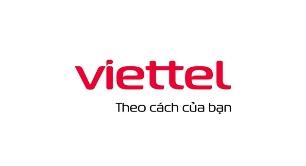 TẬP ĐOÀN CÔNG NGHIỆP VIỄN THÔNG QUÂN ĐỘITÀI LIỆU HƯỚNG DẪN SỬ DỤNGHỆ THỐNG QUẢN LÝ SỔ TAY ĐẢNG VIÊNMã hiệu dự án:  STDVMã hiệu tài liệu: HDSD_STDVHà Nội, Năm 2021MỤC LỤCGIỚI THIỆUMục đích và ý nghĩa của tài liệuTài liệu này được xây dựng nhằm hướng dẫn người dùng hiểu và sử dụng được các chức năng của hệ thống phần mềm quản lý sổ tay Đảng viên tại các đơn vị tổ chức. Phạm vi áp dụngPhạm vi áp dụng của tài liệu: Tài liệu này áp dụng cho hệ thống phần mềm quản lý sổ tay Đảng viên dành cho đối tượng người dùng bao gồm các chức năngĐăng ký tài khoản Hồ sơ Đảng viênQuản lý tài khoảnCông việc được giao Sinh hoạt chi bộ Danh sách cuộc thi Đóng góp ý kiếnHọc tập nghị quyếtKhảo sát – lấy ý kiến Danh bạQuản lý công việcSinh hoạt chi bộLịch làm việcKhảo sátVăn kiện- Tài liệuTrao đổiNghiệp vụ công tác xây dựng ĐảngGhi chú cá nhânChuyên đề sinh hoạtĐối tượng sử dụng tài liệu: Tài liệu này dùng cho người dùng Các thuật ngữ viết tắtCấu trúc tài liệuTài liệu này bao gồm 4 phần được bố trí như sau:Phần 1: Giới thiệu mục đích ý nghĩa của tài liệu, phạm vi áp dụng, các thuật ngữ và cấu trúc tài liệu, đối tượng sử dụng.Phần 2: Tổng quan về sản phẩmPhần 3: Giới thiệu các chức năng của hệ thốngPhần 4: Hướng dẫn sử dụng các chức năng đã nêu trong phần 3TỔNG QUAN VỀ SẢN PHẨMTổng quan về sản phẩmHệ thống phần mềm quản lý sổ tay Đảng viên được triển khai phục vụ việc quản lý Đảng viên, các đơn vị tổ chức Đảng dễ dàng, nhanh chóng, thay thế phương pháp thủ công truyền thống hiện tại. Đồng thời hệ thống cho phép các quản trị các đơn vị tổ chức có thể ứng dụng hệ thống phục vụ công tác quản lý nghiệp vụ của mình như: Quản lý tài khoản, tổ chức Đảng, hồ sơ Đảng viên, quản lý văn bản – tài liệu, quản lý giao việc,… Nhờ việc ứng dụng phần mềm giúp các đơn vị tổ chức Đảng không phải đầu tư kinh phí để trang bị phần mềm quản lý cho các cơ quan quản lý nhà nước một cách dễ dàng, thuận tiện. Đầu mối hỗ trợ, hướng dẫn sử dụng      - Trong quá trình thực hiện, các vấn đề về thao tác liên quan đến sản phẩm/ứng dụng, người dùng liên hệ đến đầu mối sau:- Trung tâm CSKH – Viettel- Điện thoại: 19008098-nhánh 2- Email: cskh_gpdn@viettel.com.vnCác nội dung khácĐối với những nội dung bắt buộc nhập liệu được biểu hiện bằng ký hiệu dấu (*).Yêu cầu tối thiểu đối với người sử dụng: Người sử dụng phải biết sử dụng máy tính, hiểu được quy trình nghiệp vụ, các tính năng của phần mềm.GIỚI THIỆU CÁC CHỨC NĂNGHƯỚNG DẪN SỬ DỤNG CÁC CHỨC NĂNG HỆ THỐNGĐăng ký tài khoảnBước 1: Người dùng mở một trình duyệt bất kỳ. Truy cập vào Hệ thống quản lý sổ tay Đảng viên 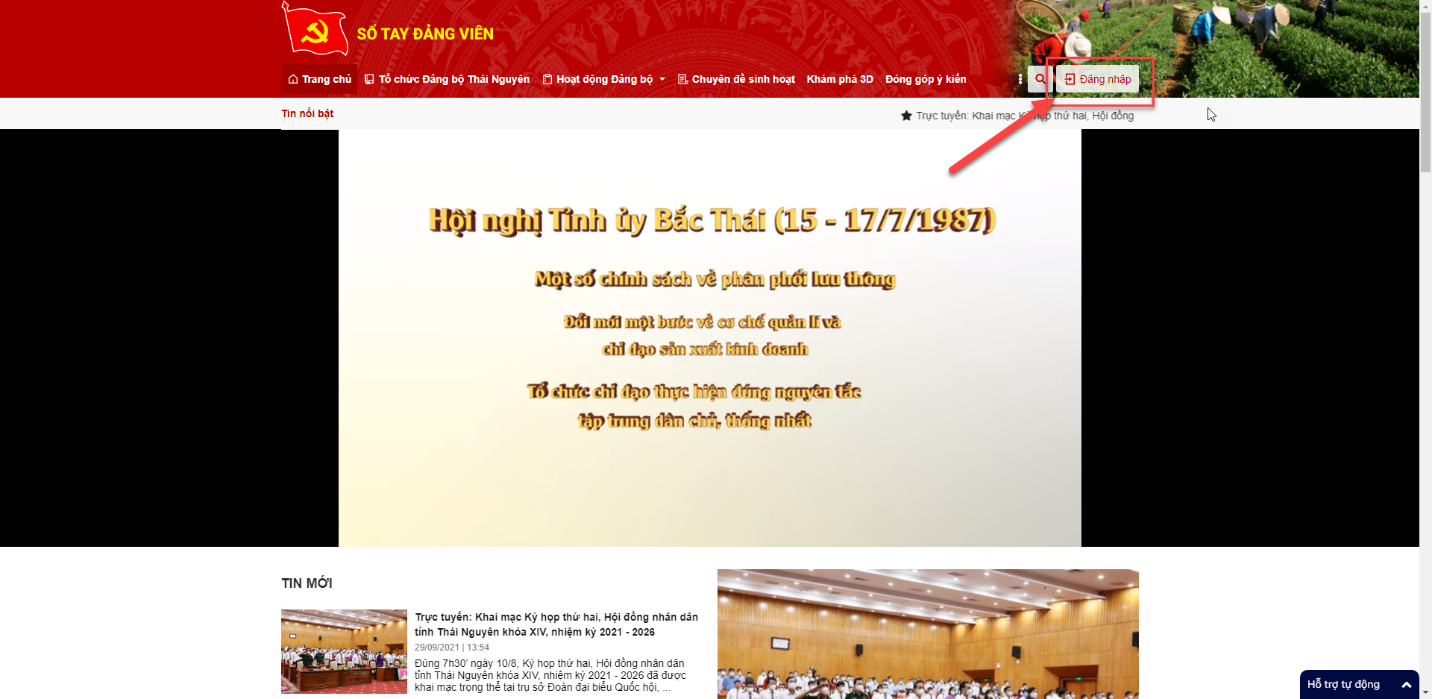 Bước 2: Tại màn hình đăng nhập> Click Đăng ký để đăng ký tài khoản.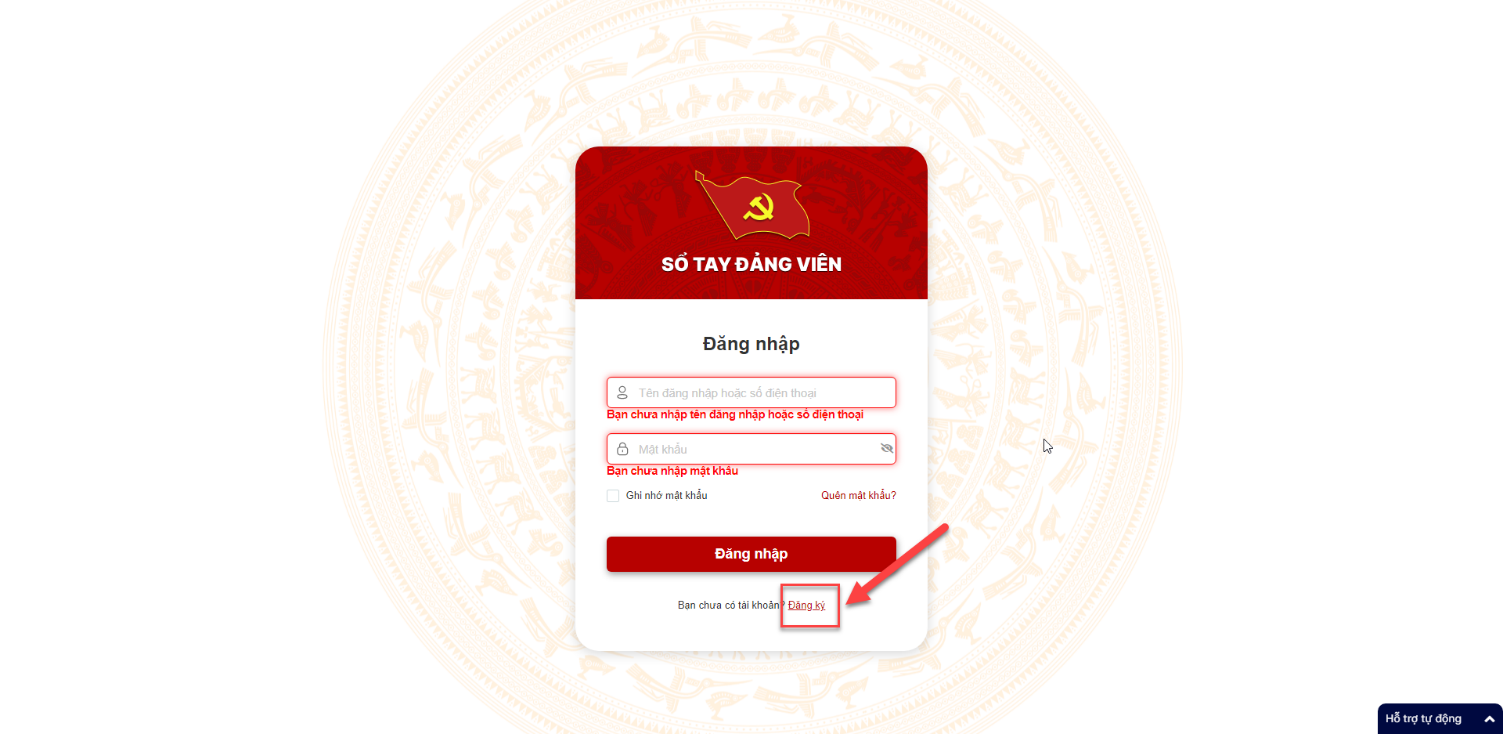 Bước 3: Hiển thị màn hình đăng ký tài khoản. Nhập đầy đủ các trường thông tin, trong đó các trường có dấu (*) là bắt buộc nhập.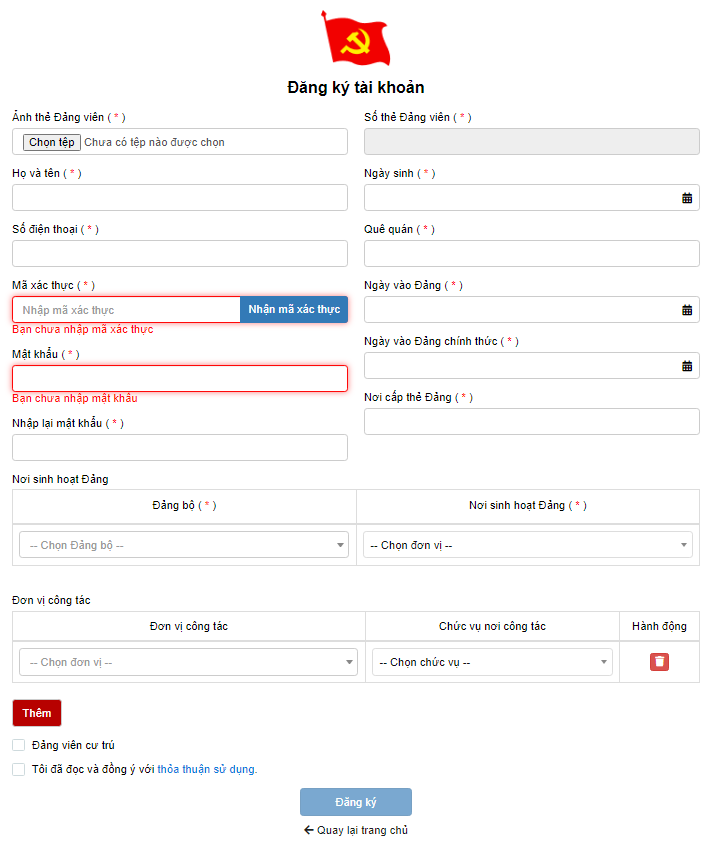 Trong đó 1 số thông tin được lấy từ thẻ đảng khi up thẻ lên:+ Ảnh thẻ đảng viên: Tải lên đúng ảnh thẻ đảng viên để lấy được thông tin cá nhân+ Họ và tên: Tự động lấy theo ảnh thẻ+ Mã số thẻ Đảng: Tự động lấy theo ảnh thẻ + Ngày sinh: Tự động lấy theo ảnh thẻ+ Quê quán: Tự động lấy theo ảnh thẻ+ Nơi cấp thẻ Đảng: Tự động lấy theo ảnh thẻ+ Ngày vào Đảng: Tự động lấy theo ảnh thẻ+ Ngày vào Đảng chính thức: Tự động lấy theo ảnh thẻLưu ý: Số điện thoại chính là tài khoản để đăng nhập vào hệ thốngĐăng nhập vào hệ thốngBước 1: Người dùng mở một trình duyệt bất kỳ. Truy cập vào Hệ thống quản lý sổ tay Đảng viênBước 2: Tại trang chủ> Click đăng nhập> Sử dụng tài khoản và mật khẩu đã đăng ký hoặc được cơ quan chức năng cung cấp để nhập vào ô “Tài khoản” và “Mật khẩu”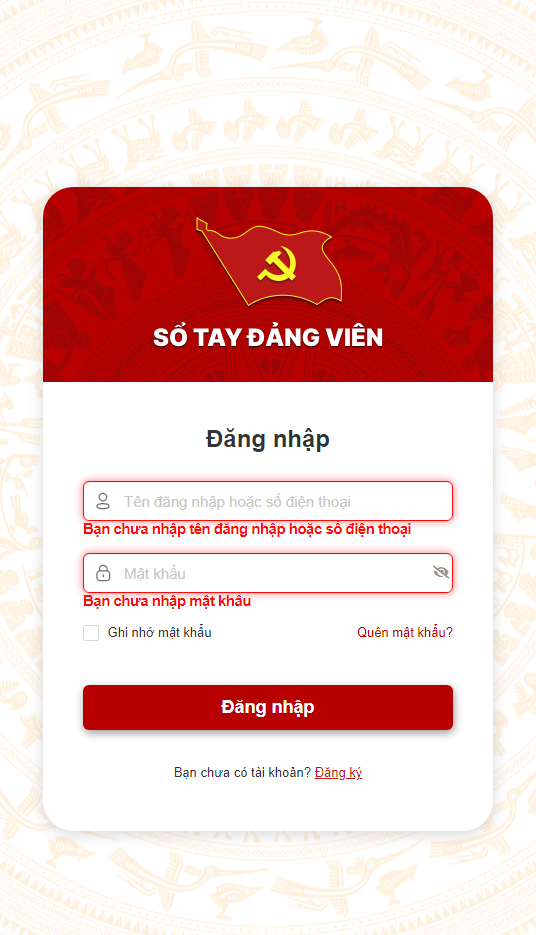 Bước 3: Click Đăng nhập để hoàn tất việc đăng nhập vào hệ thống. Quản lý Tài khoản Chỉnh sửa thông tin tài khoảnBước 1: Đăng nhập tài khoản vào hệ thống > Click Tên tài khoản 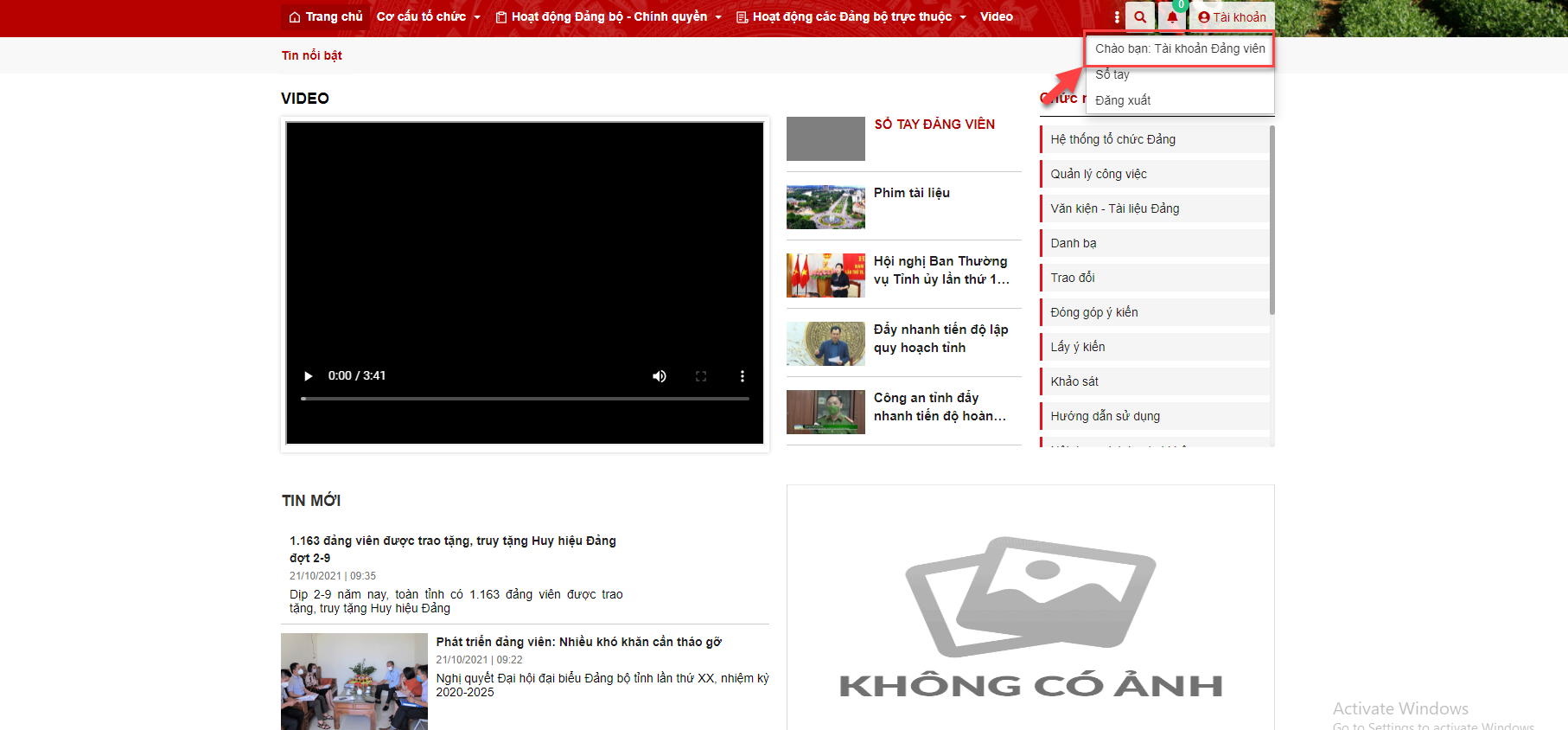 Bước 2: Click Menu Quản lý tài khoản > Click Hồ sơ tài khoản > Chỉnh sửa đầy đủ thông tin > Click Lưu lại thực hiện chỉnh sửa Hồ sơ tài khoản thành công 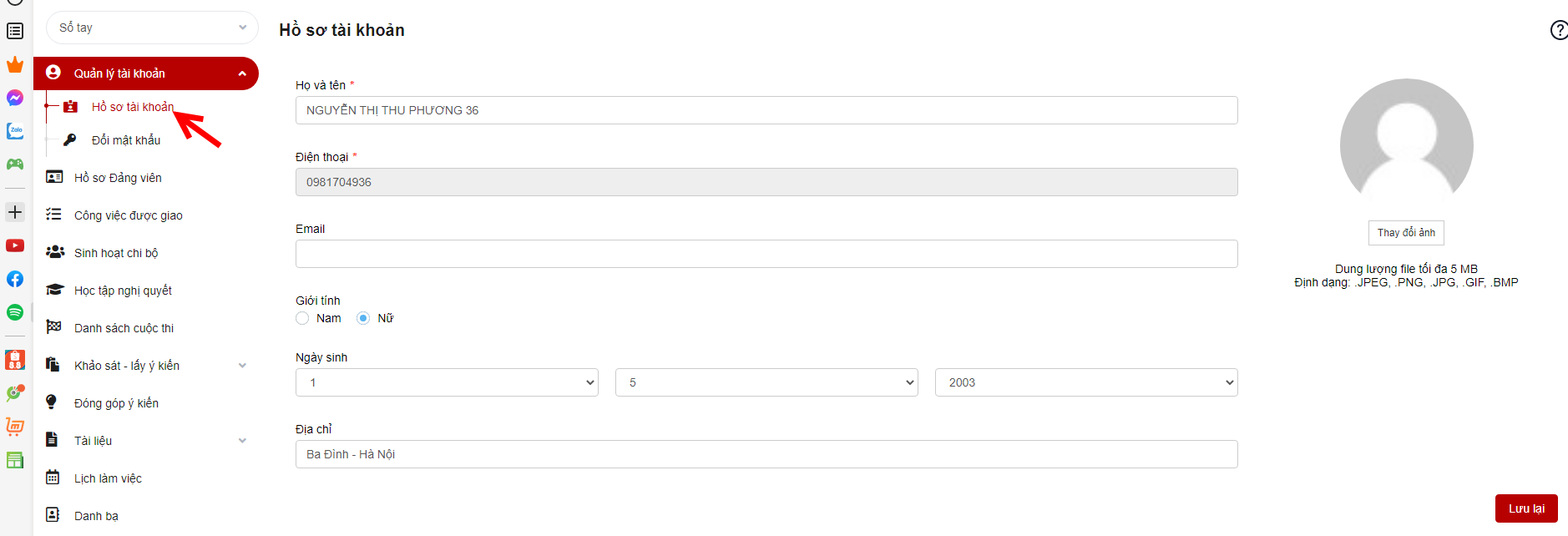 Đổi mật khẩu Bước 1: Đăng nhập tài khoản vào hệ thống > Click Tên tài khoản Bước 2: Click Menu Quản lý tài khoản > Click Đổi mật khẩu > Nhập đầy đủ các trường thông tin > Click Lưu lại thực hiện đổi  mật khẩu thành công 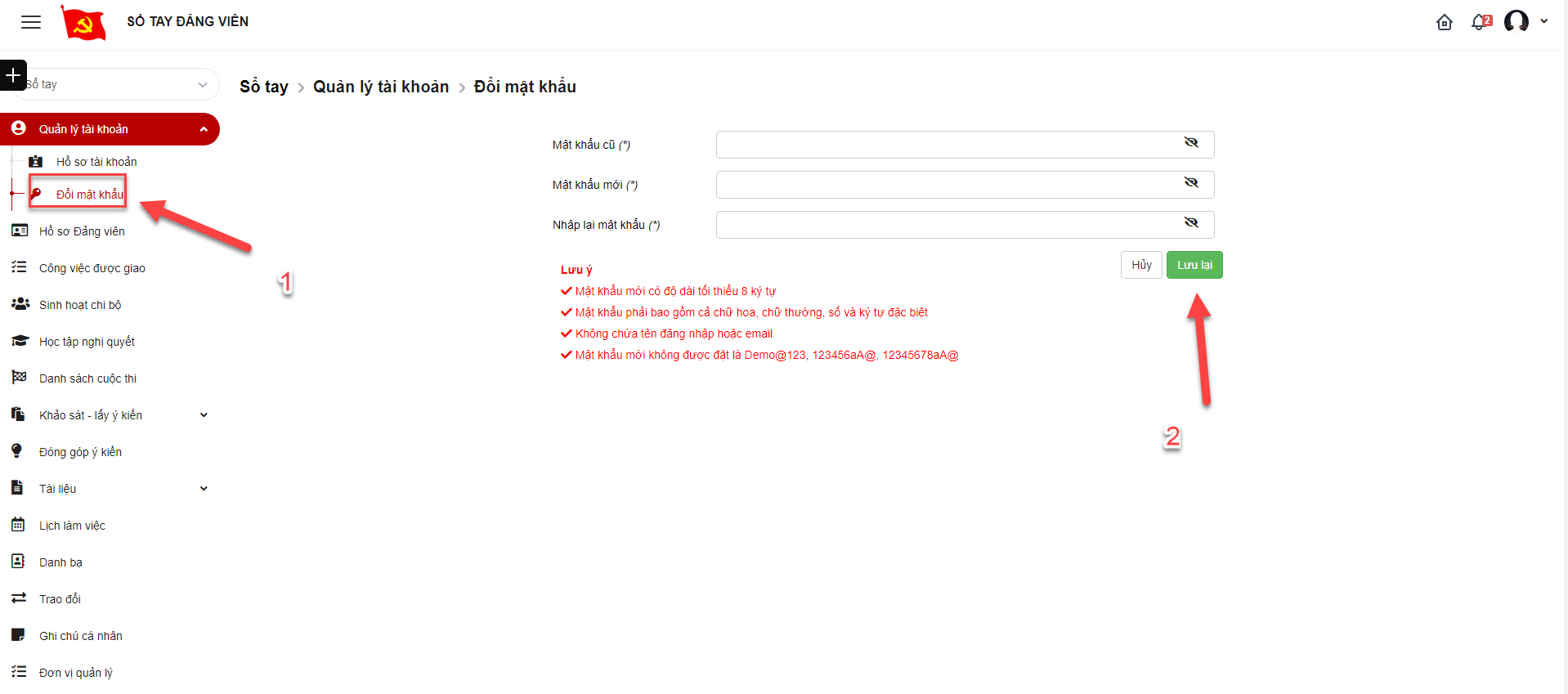 Hồ sơ Đảng viênCập nhật ảnh thẻ Đảng viên (Đối với Đảng viên dự bị)Bước 1: Đăng nhập tài khoản Đảng viên dự bịBước 2: Click Hồ sơ Đảng viên> Click nút Cập nhật ảnh thẻBước 3: Hiển thị màn hình cập nhật ảnh thẻ Đảng viên. Thực hiện tải ảnh lên và nhập các trường thông tin bắt buộc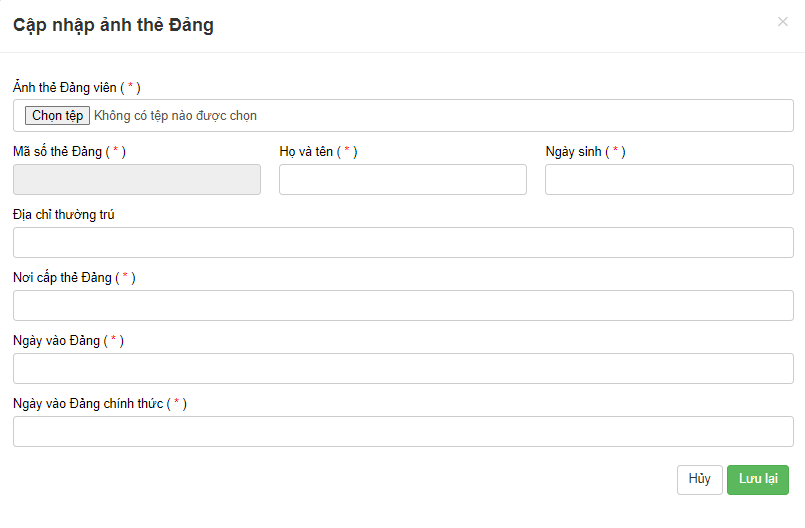 Bước 4: Click Lưu lại để hoàn thành việc cập nhậtThông tin cơ bảnBước 1: Đăng nhập tài khoản Đảng viênBước 2: Click Tên tài khoản > Hồ sơ Đảng Viên Bước 3: Tại tab Thông tin cá nhân > Click icon chỉnh sửa 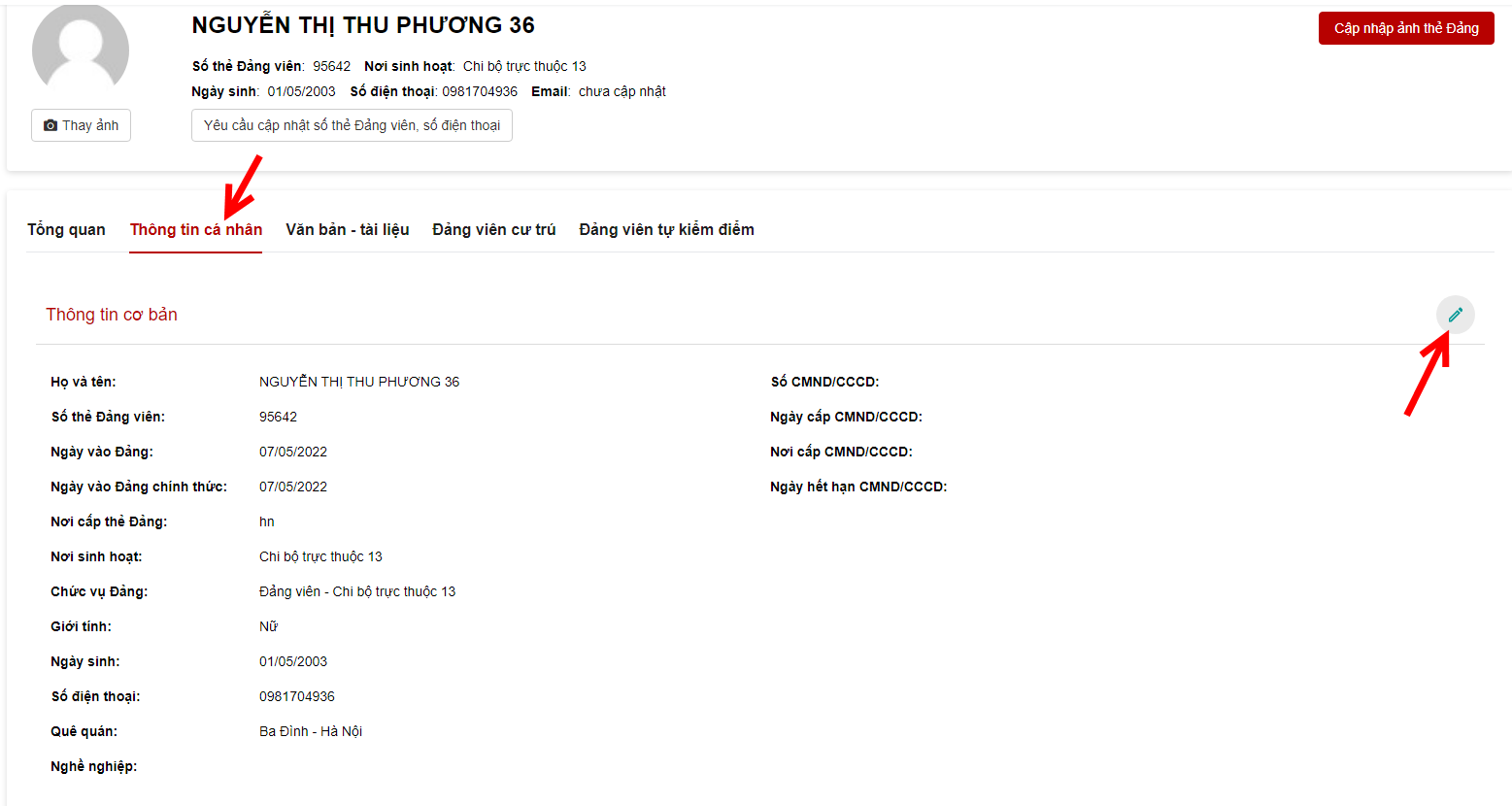 Bước 4: Hiển thị màn hình chỉnh sửa thông tin cơ bản. Thực hiện chỉnh sửa thông tin, trong đó dấu * là trường bắt buộc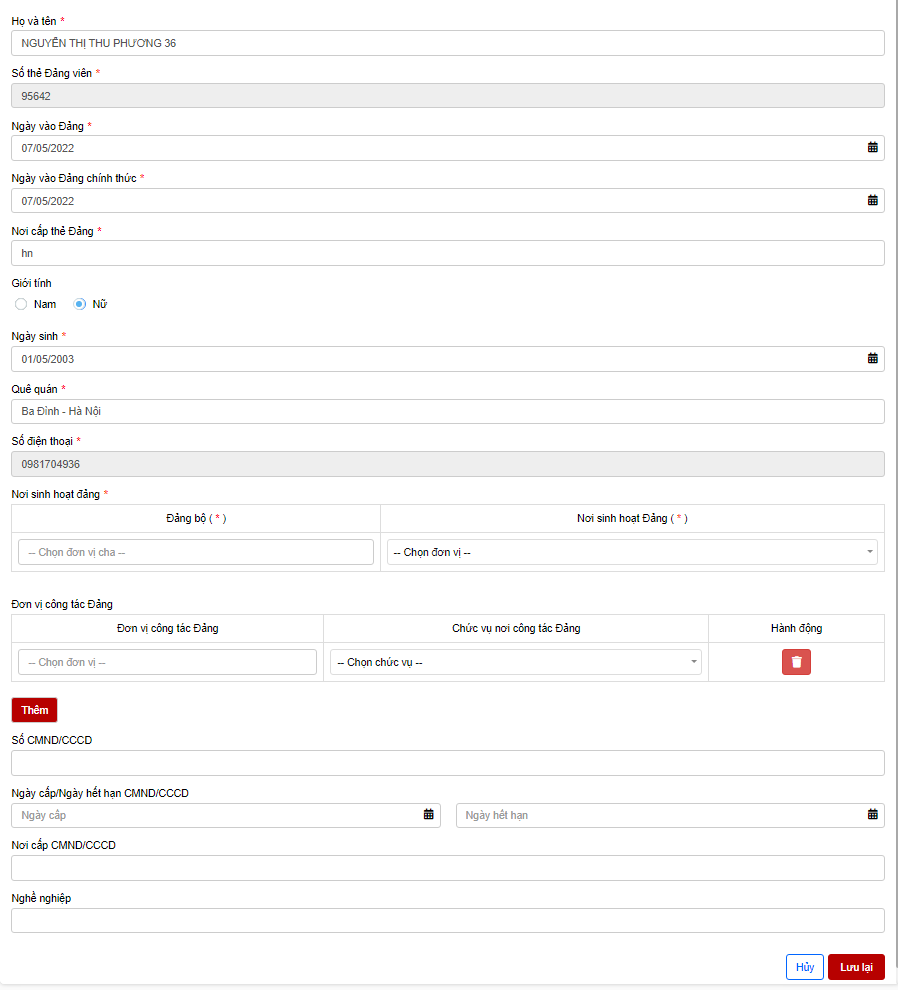 Bước 5: Click Lưu lại để hoàn thành việc chỉnh sửa thông tin cơ bản Thông tin khácBước 1: Đăng nhập tài khoản Đảng viênBước 2:  Click Tên tài khoản > Hồ sơ Đảng Viên Bước 3: Tại tab Thông tin cá nhân > Click icon chỉnh sửa thông tin khác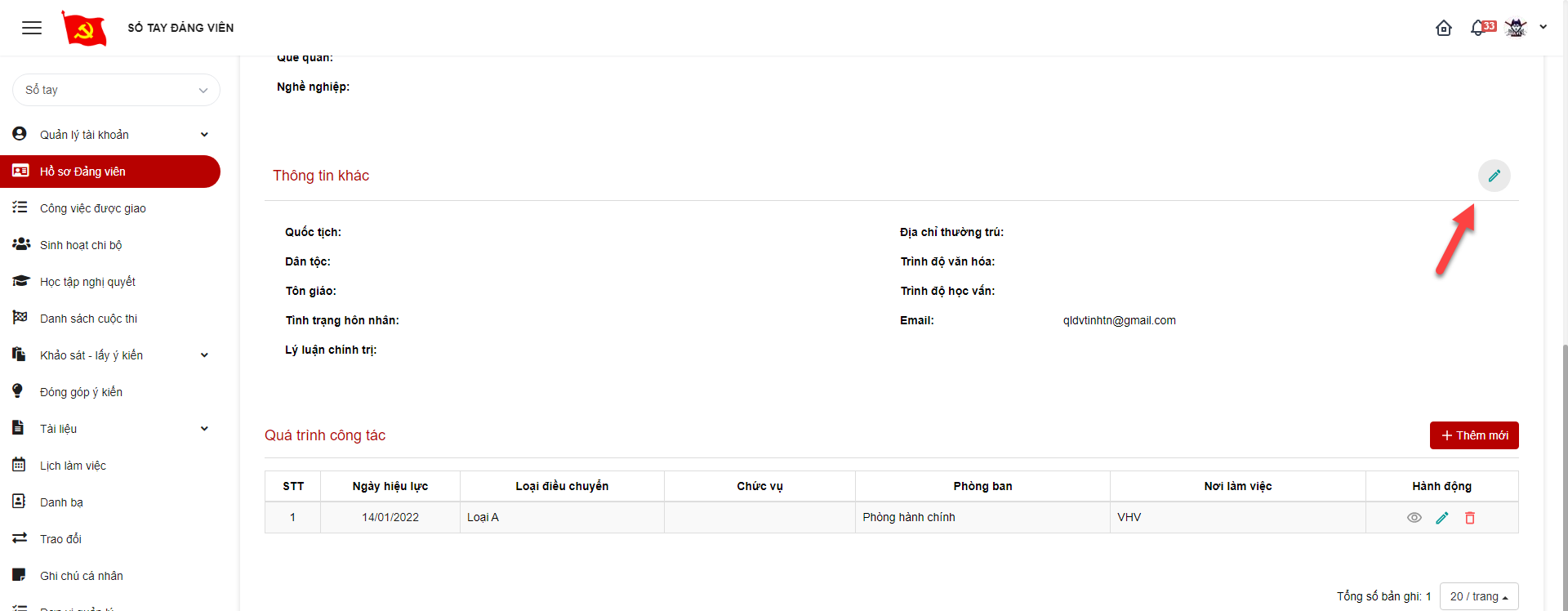 Bước 4: Hiển thị màn hình chỉnh sửa thông tin khác. Thực hiện chỉnh sửa thông tin, trong đó dấu * là trường bắt buộc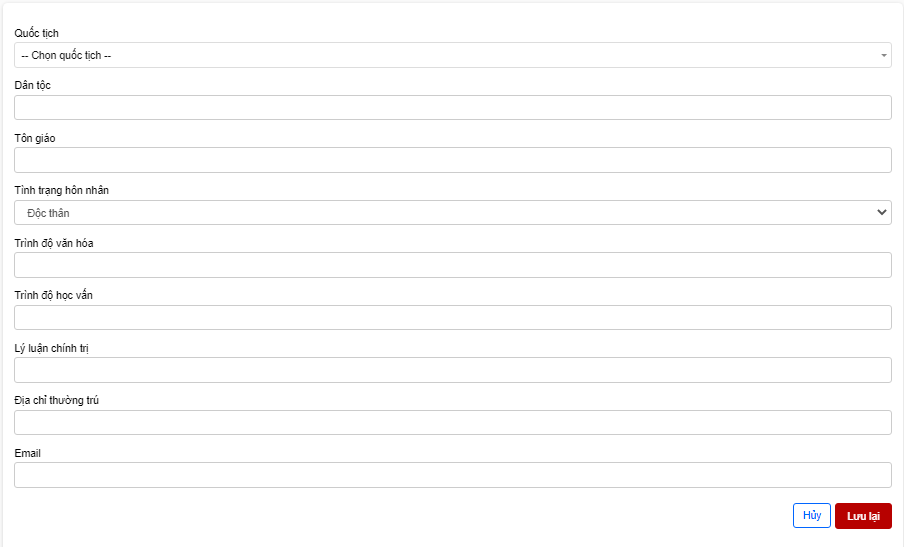 Bước 5: Click Lưu lại để hoàn thành việc chỉnh sửa thông tin khácQuá trình công tácThêm mới quá trình công tácBước 1: Đăng nhập tài khoản Đảng viênBước 2: Click Tên tài khoản > Click Hồ sơ Đảng viênBước 3: Tại tab Thông tin cá nhân > Click button Thêm mới quá trình công tác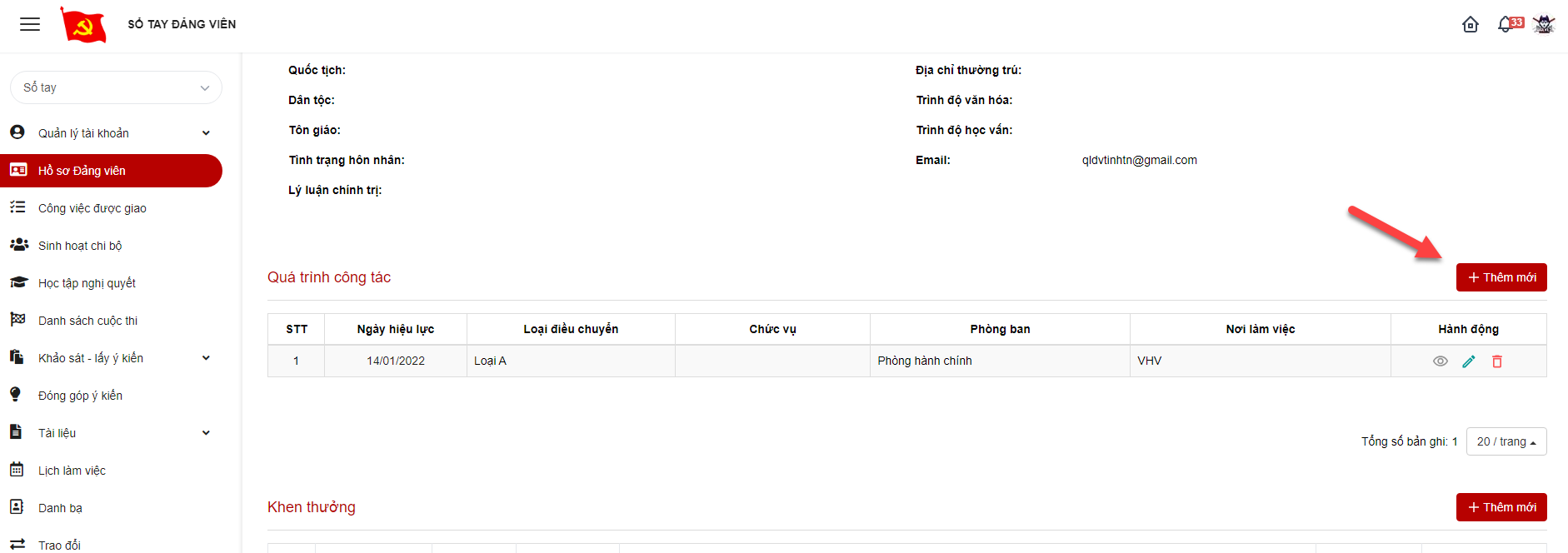 Bước 4: Hiển thị màn hình thêm mới quá trình công tác. Thực hiện nhập đầy đủ thông tin, trong đó dấu * là trường bắt buộc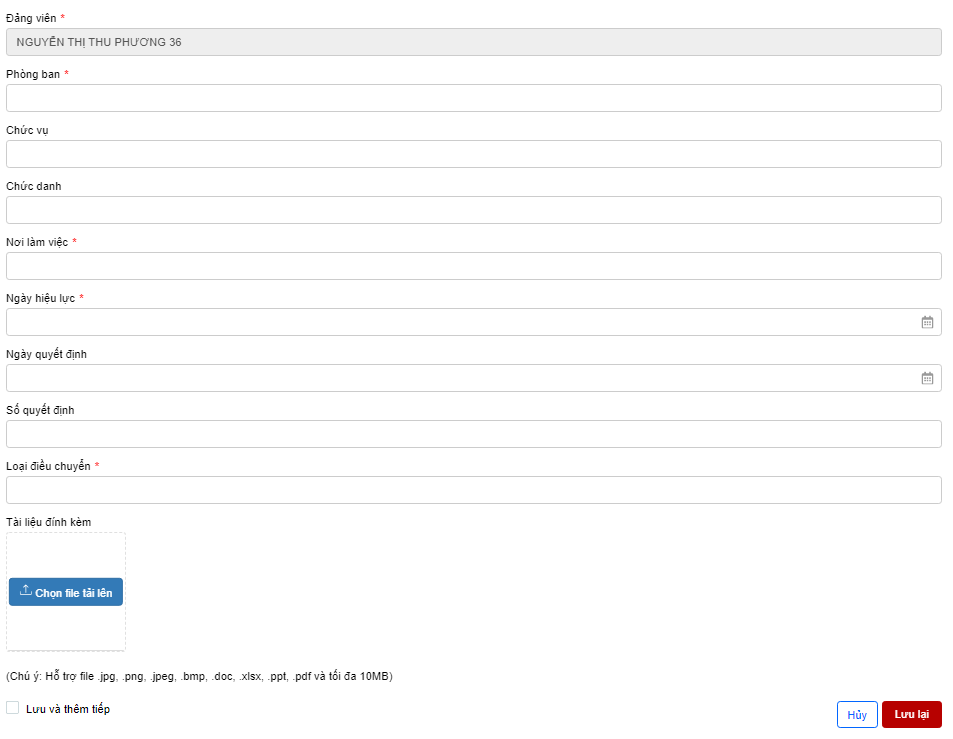 Bước 4: Click lưu lại để hoàn thành việc thêm mới quá trình công tácChỉnh sửa quá trình công tácBước 1: Đăng nhập tài khoản Đảng viênBước 2: Click Tên tài khoản > Click Hồ sơ Đảng viênBước 3: Tại tab Thông tin cá nhân > Click icon chỉnh sửa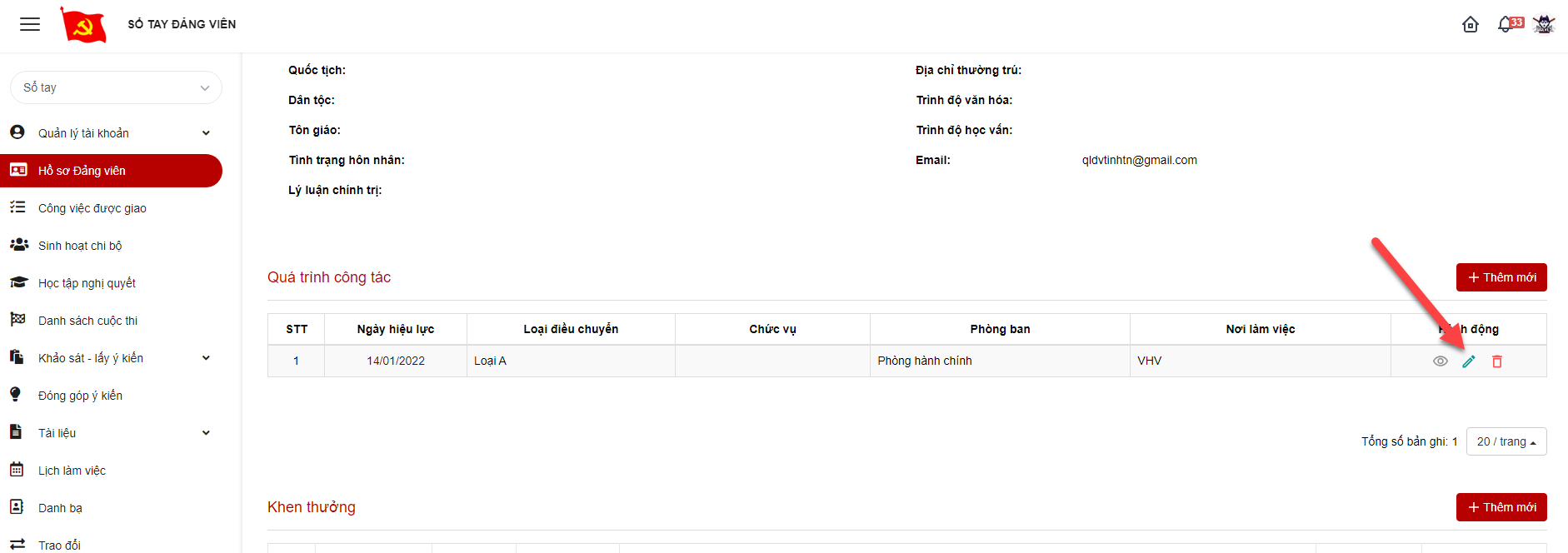 Bước 4: Hiển thị màn hình chỉnh sửa quá trình công tác. Thực hiện nhập đầy đủ thông tin, trong đó dấu * là trường bắt buộc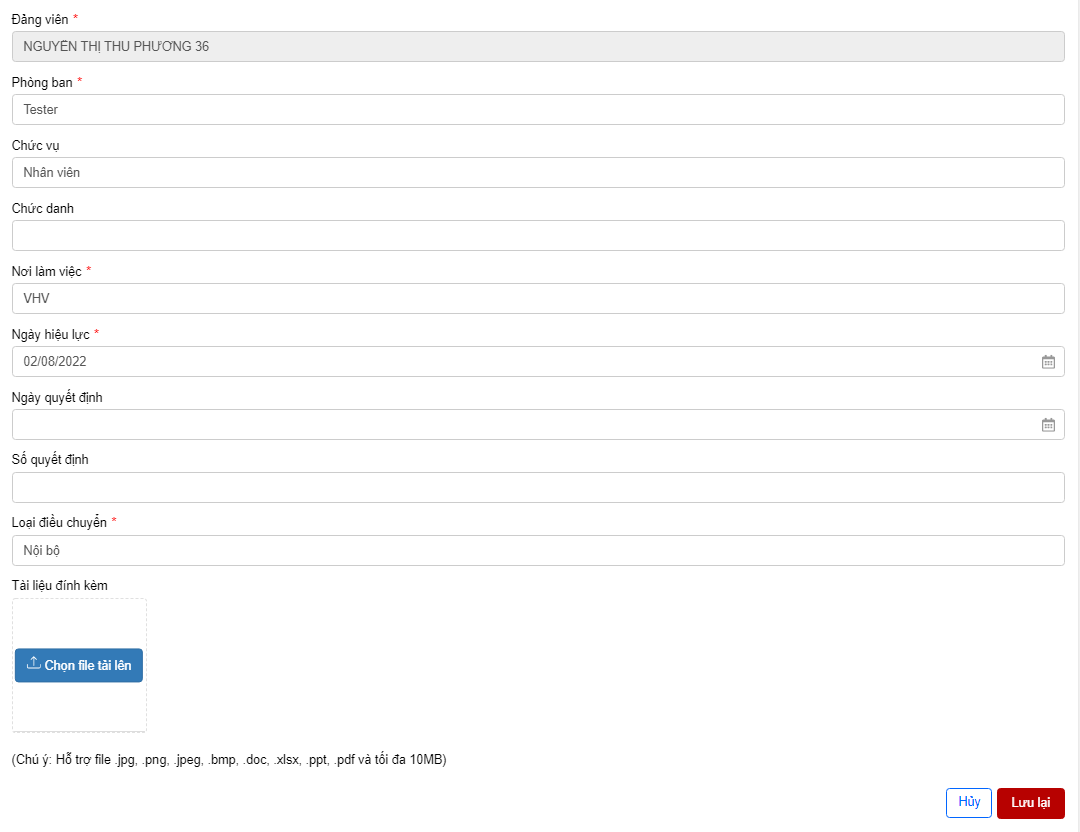 Bước 5: Click Lưu lại để hoàn thành việc chỉnh sửaXóa quá trình công tác Bước 1: Đăng nhập tài khoản Đảng viênBước 2: Click Hồ sơ Đảng viênBước 3: Tại tab Thông tin chung > Click icon xóa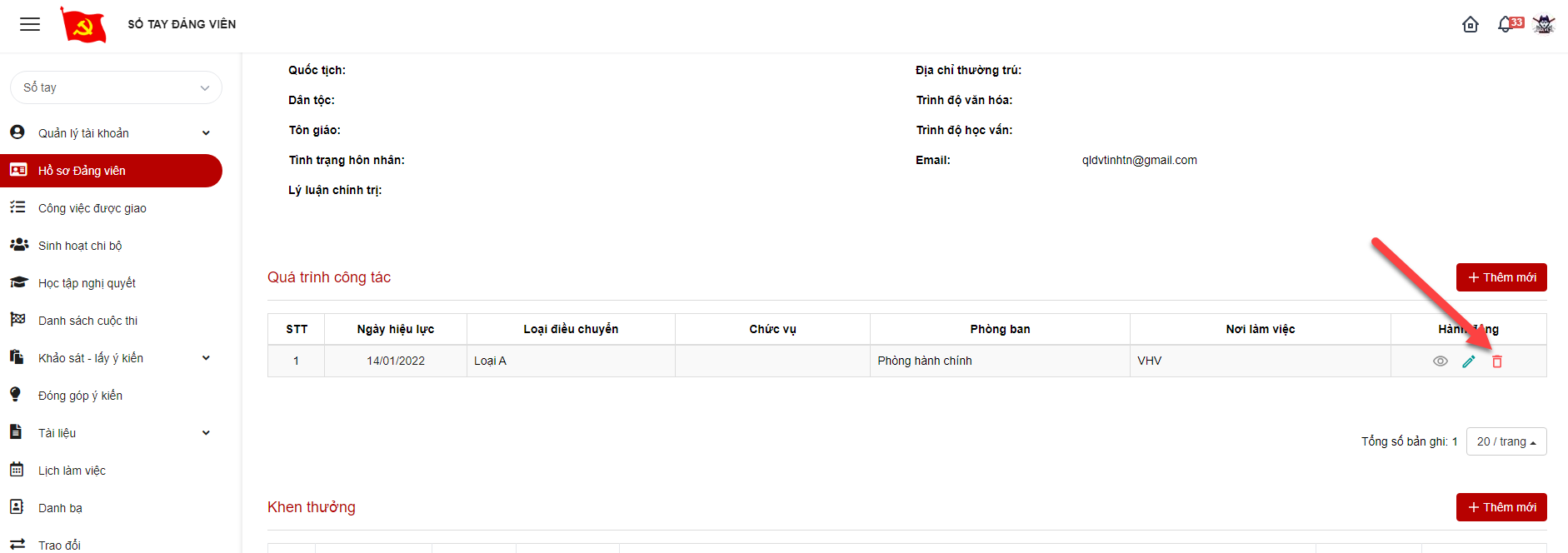 Bước 3: Hệ thống hiển thị popup xác nhận xóa+ Click Xóa để xác nhận xóa quá trình công tác, bản ghi bị mất khỏi danh sách+ Click Hủy bỏ để quay lại danh sách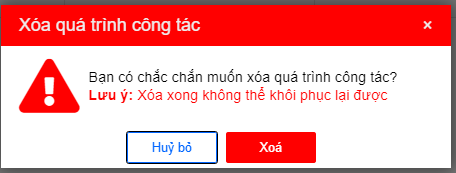 Khen thưởngThêm mới khen thưởngBước 1: Đăng nhập tài khoản Đảng viênBước 2: Click Tên tài khoản > Click Hồ sơ Đảng viênBước 3: Tại tab Thông tin cá nhân > Click button Thêm mới khen thưởng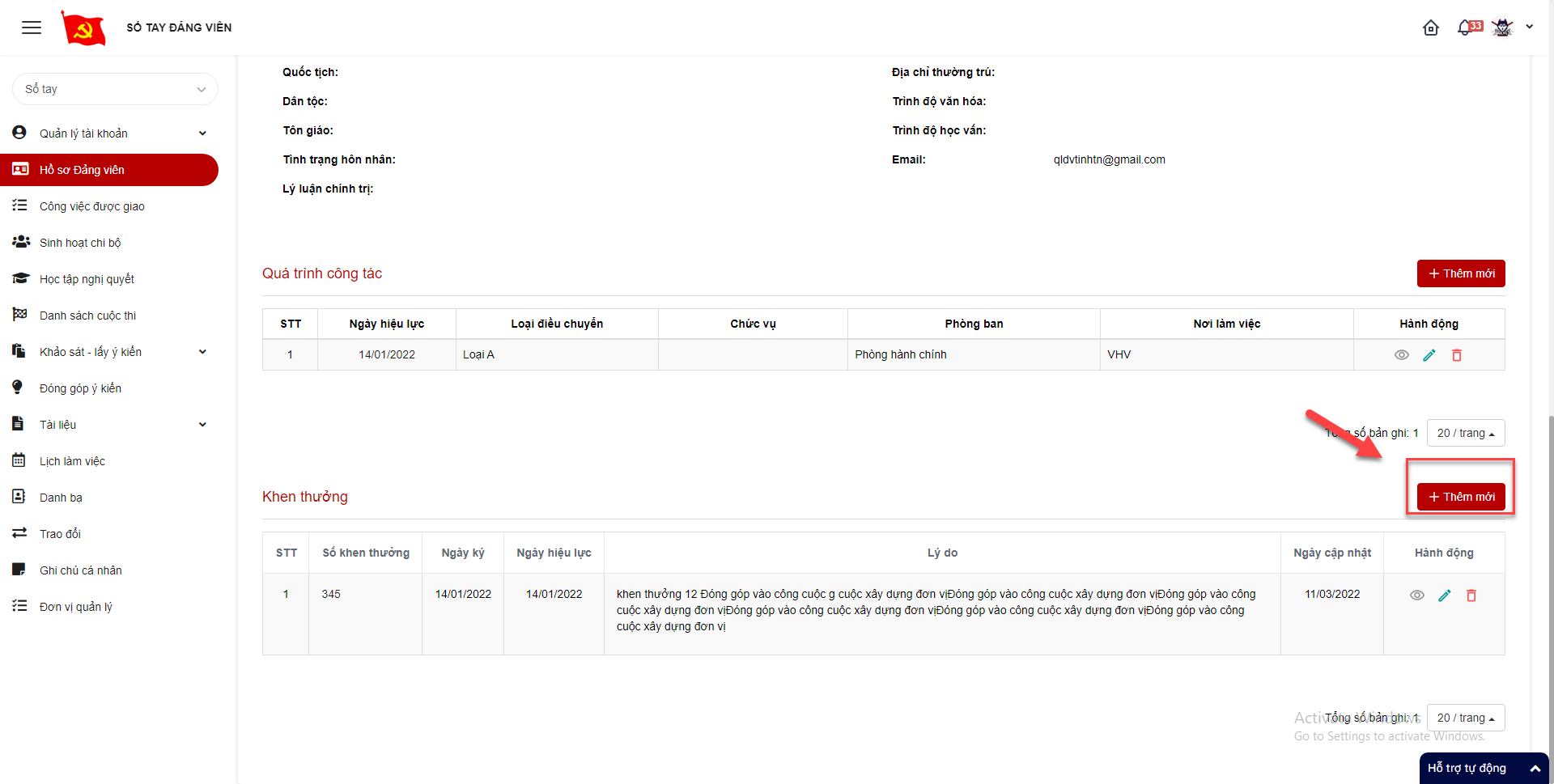 Bước 4: Hiển thị màn hình thêm mới khen thưởng. Thực hiện nhập đầy đủ thông tin, trong đó dấu * là trường bắt buộc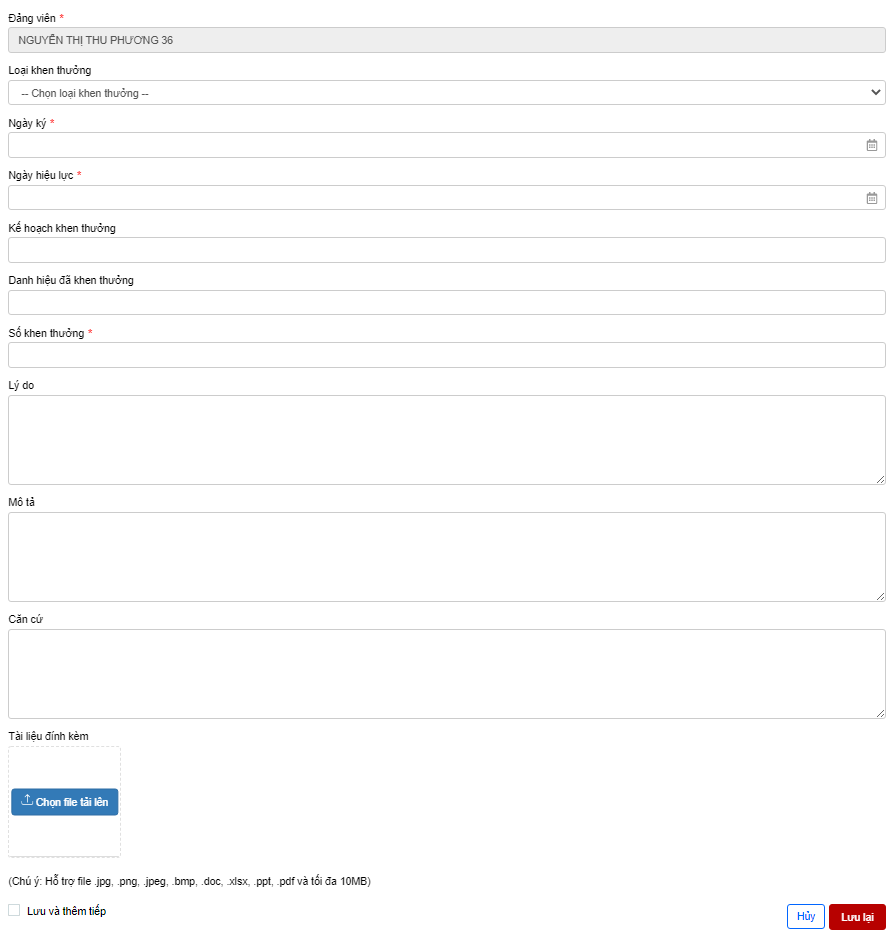 Bước 5: Click lưu lại để hoàn thành việc thêm mới khen thưởngChỉnh sửa khen thưởngBước 1: Đăng nhập tài khoản Đảng viênBước 2: Click Hồ sơ Đảng viênBước 3: Tại tab Thông tin cá nhân > Click icon chỉnh sửa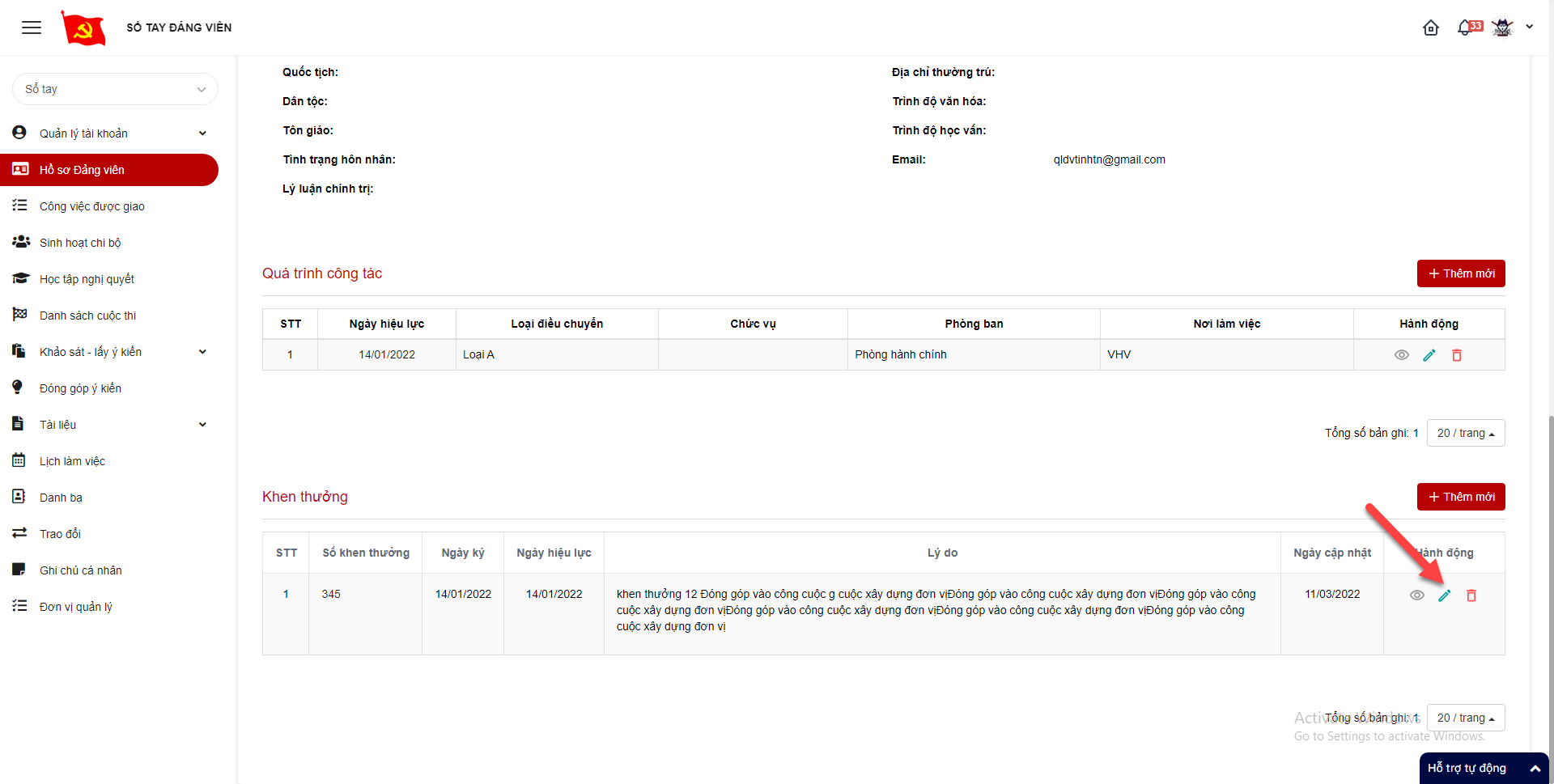 Bước 4: Hiển thị màn hình chỉnh sửa khen thưởng. Thực hiện nhập đầy đủ thông tin, trong đó dấu * là trường bắt buộc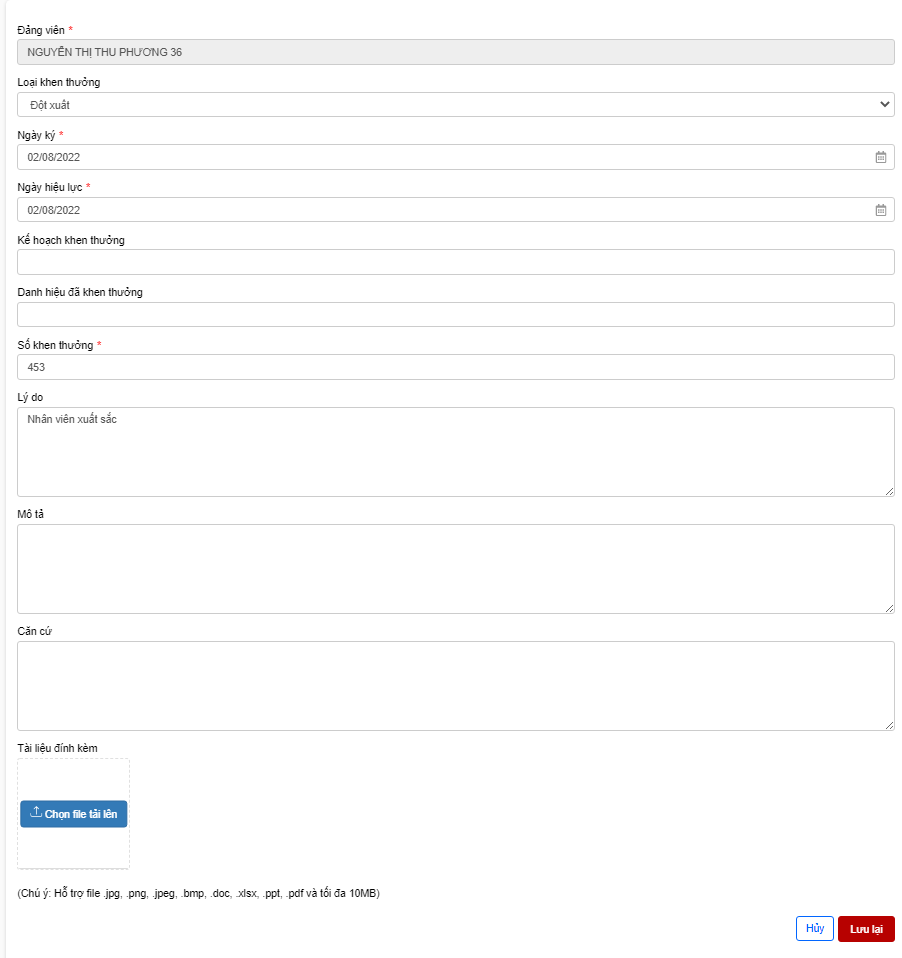 Bước 5: Click Lưu lại để hoàn thành việc chỉnh sửaXóa khen thưởng Bước 1: Đăng nhập tài khoản Đảng viênBước 2: Click Hồ sơ Đảng viênBước 3: Tại tab Thông tin cá nhân > Click icon xóa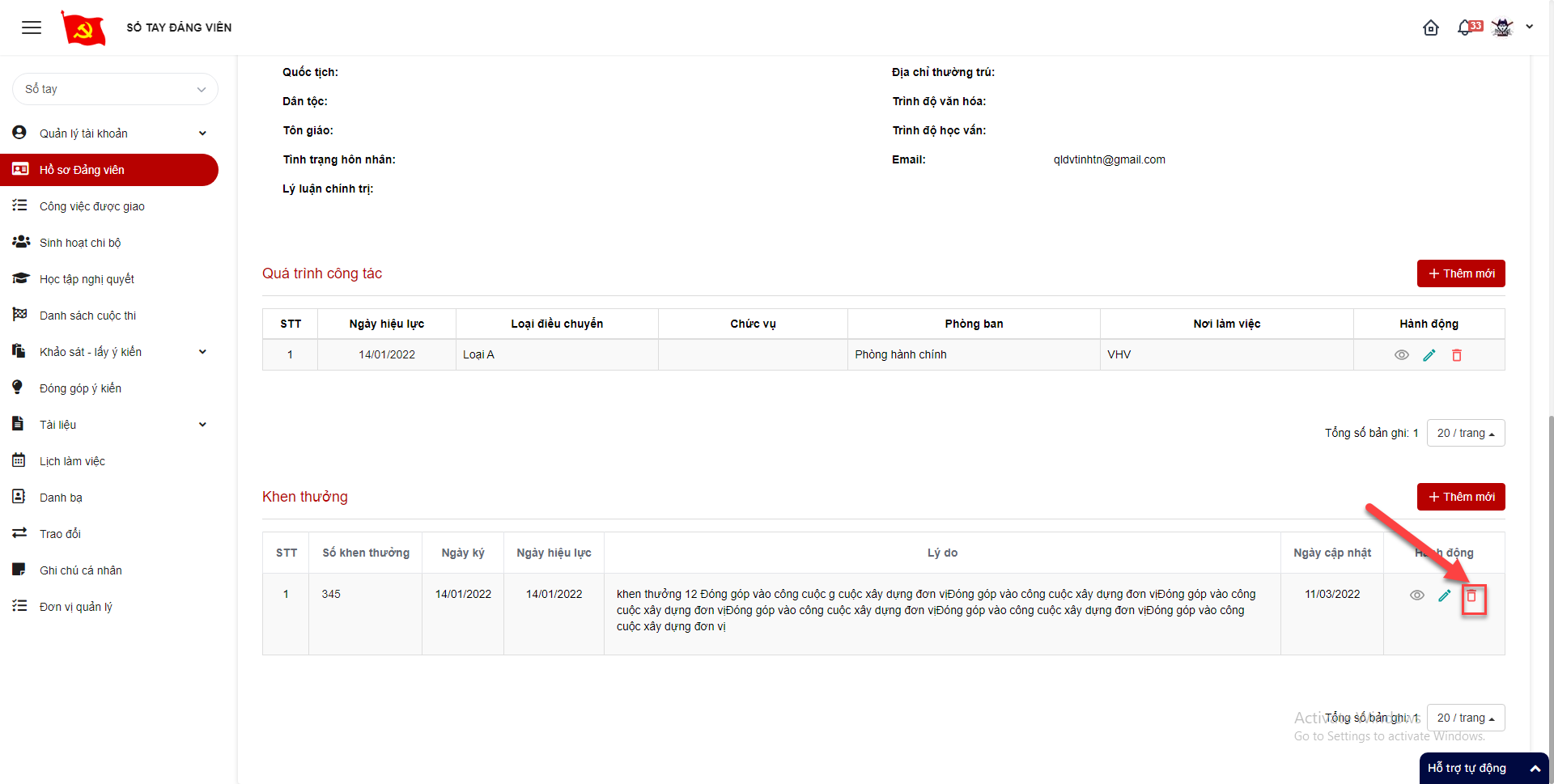 Bước 3: Hệ thống hiển thị popup xác nhận xóa+ Click Xóa để xác nhận xóa khen thưởng, bản ghi bị mất khỏi danh sách+ Click Hủy bỏ để quay lại danh sách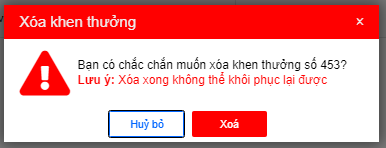 Yêu cầu chuyển sinh hoạt đảngThêm mớiBước 1: Đăng nhập tài khoản Đảng viênBước 2: Click Tên tài khoản > Click Hồ sơ Đảng viênBước 3: Tại tab Thông tin cá nhân > Click button Thêm mới 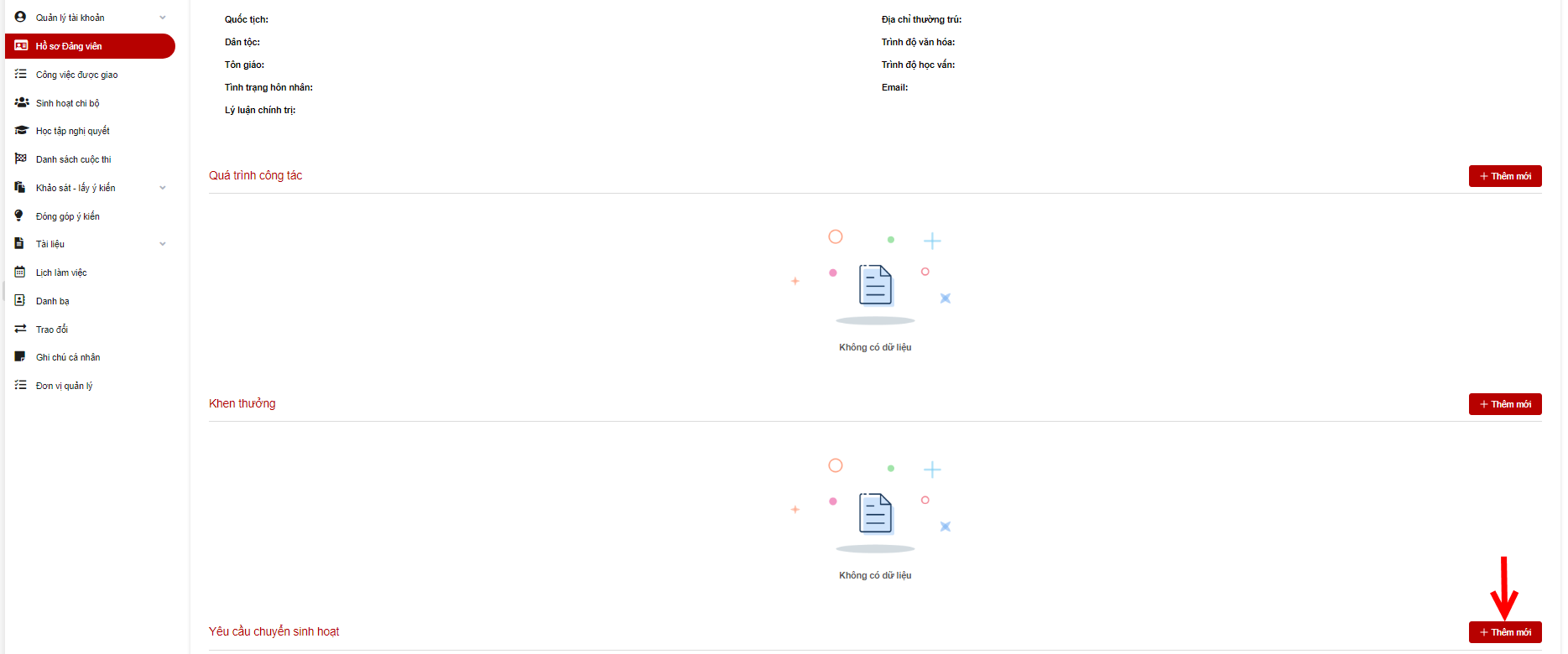 Bước 4: Hiển thị màn hình thêm mới Yêu cầu chuyển sinh hoạt đảng. Thực hiện nhập đầy đủ thông tin, trong đó dấu * là trường bắt buộc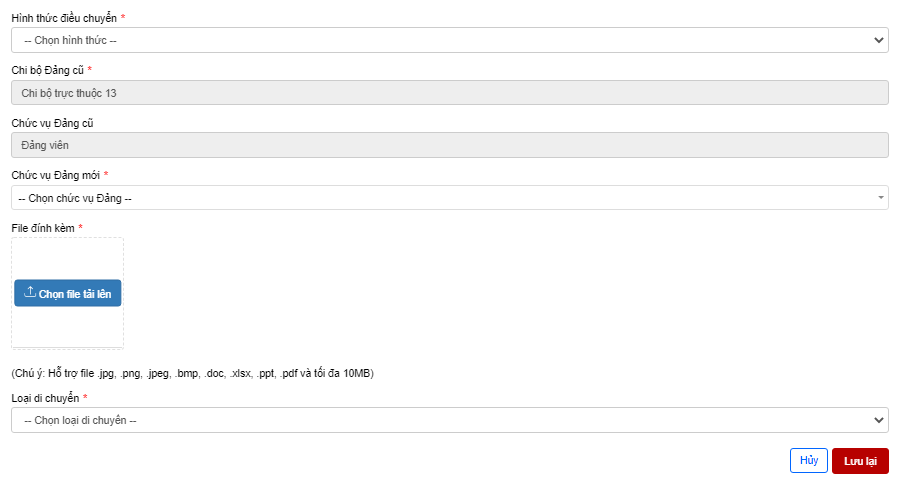 Bước 5: Click lưu lại để hoàn thành việc thêm mới Yêu cầu chuyển sinh hoạt đảngChỉnh sửa Yêu cầu chuyển sinh hoạt đảngBước 1: Đăng nhập tài khoản Đảng viênBước 2: Click Hồ sơ Đảng viênBước 3: Tại tab Thông tin cá nhân > Click icon chỉnh sửa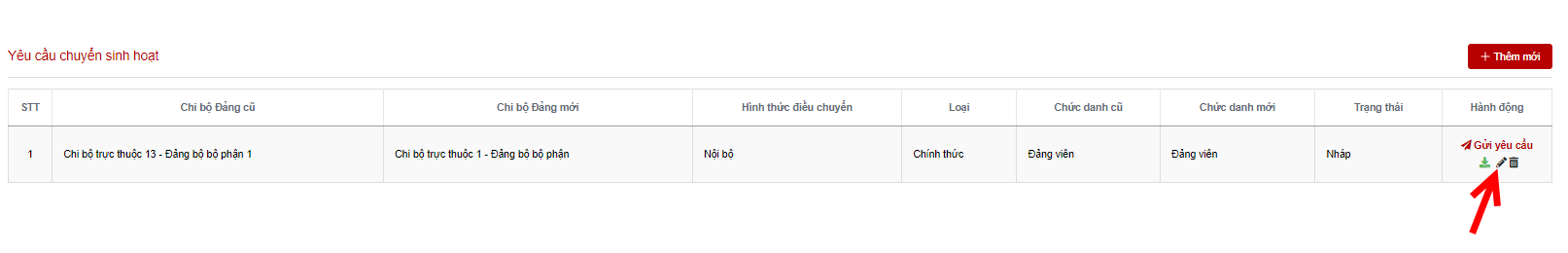 Bước 4: Hiển thị màn hình chỉnh sửa Yêu cầu chuyển sinh hoạt đảng. Thực hiện nhập đầy đủ thông tin, trong đó dấu * là trường bắt buộc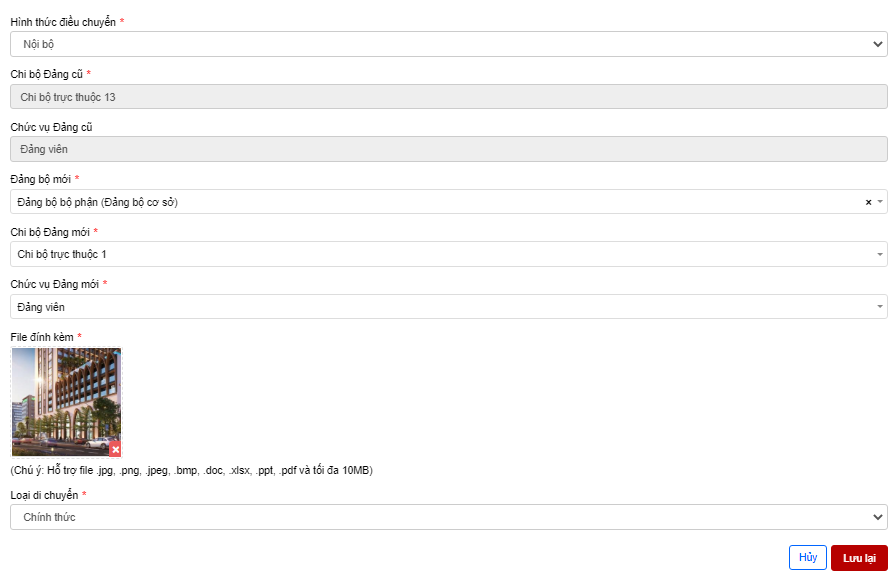 Bước 5: Click Lưu lại để hoàn thành việc chỉnh sửaXóa Yêu cầu chuyển sinh hoạt đảng Bước 1: Đăng nhập tài khoản Đảng viênBước 2: Click Hồ sơ Đảng viênBước 3: Tại tab Thông tin cá nhân > Click icon xóa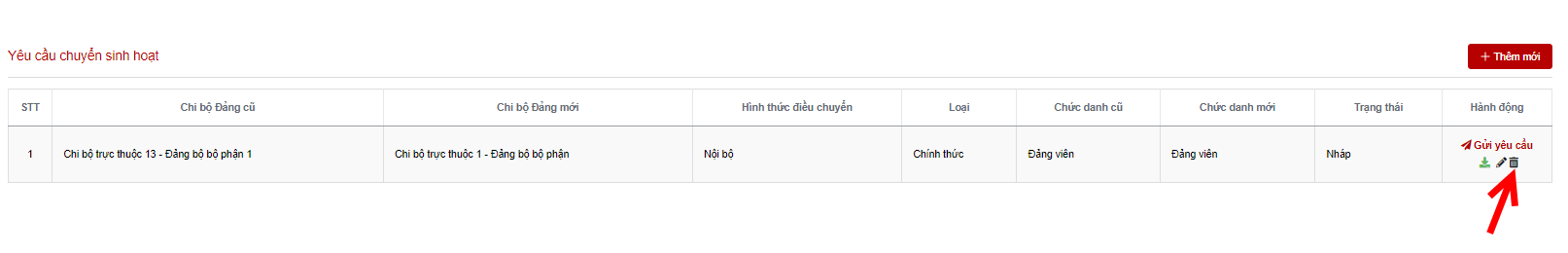 Bước 3: Hệ thống hiển thị popup xác nhận xóa+ Click Xóa để xác nhận xóa Yêu cầu chuyển sinh hoạt đảng, bản ghi bị mất khỏi danh sách+ Click Hủy bỏ để quay lại danh sách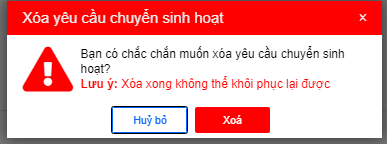 Gửi yêu cầu Bước 1: Đăng nhập tài khoản Đảng viênBước 2: Click Hồ sơ Đảng viênBước 3: Tại tab Thông tin cá nhân > Click gửi yêu cầu 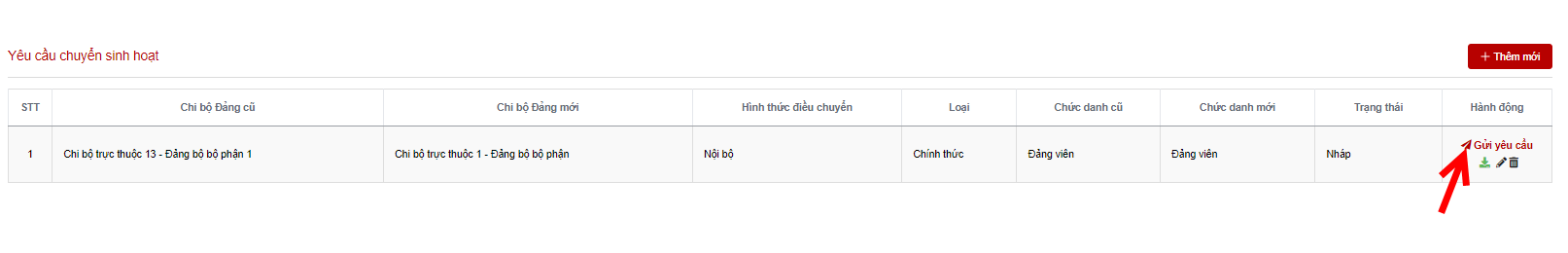 Bước 3: Hệ thống hiển thị popup xác nhận gửiClick gửi để gửi yêu cầu đến đơn vị chi bộ cũClick Hủy bỏ để đóng popup.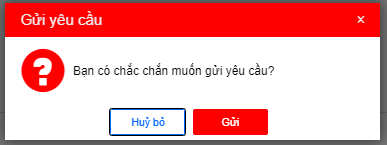 Văn bản – Tài liệuThêm mới văn bản- tài liệuBước 1: Đăng nhập tài khoản Đảng viênBước 2: Click Tên tài khoản > Click Hồ sơ Đảng viênBước 3: Tại tab Văn bản tài liệu > Click button thêm mới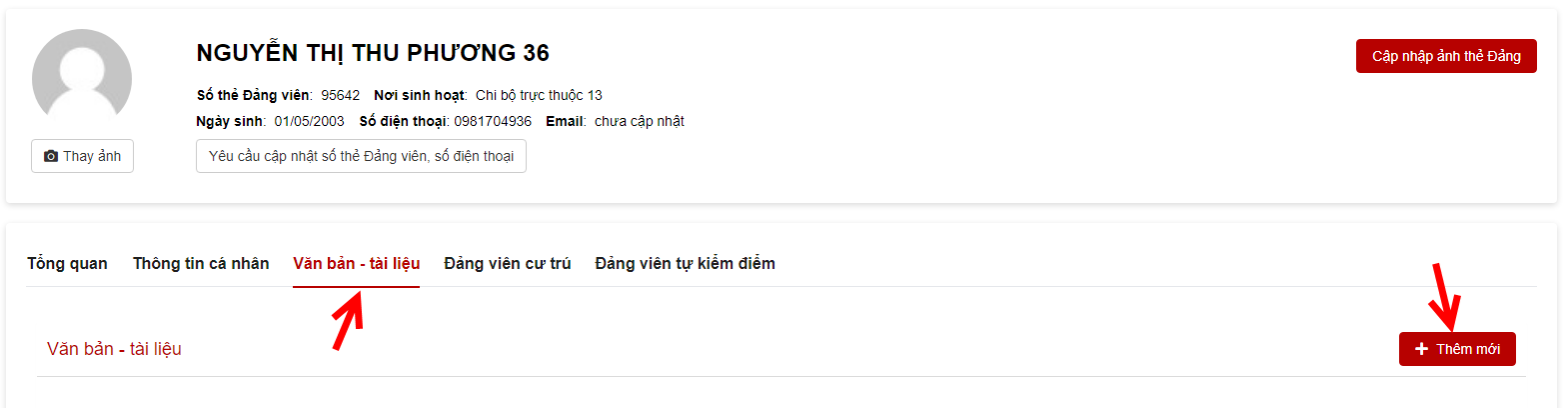 Bước 3: Hiển thị màn hình thêm mới văn bản- tài liệu. Thực hiện nhập các trường thông tin trong đó dấu * là bắt buộc nhập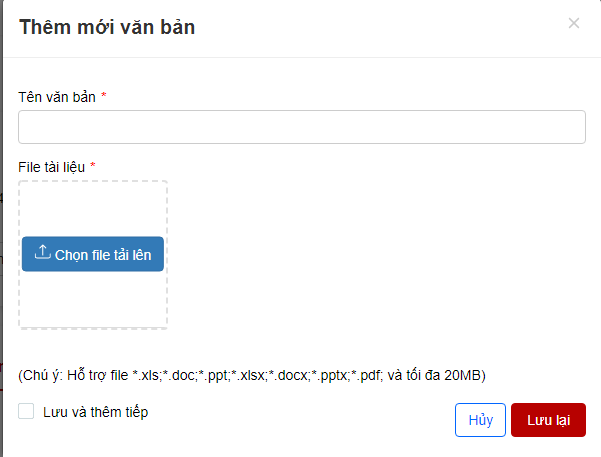 Bước 4: Click Lưu lại để hoàn thành việc thêm mớiChỉnh sửa văn bản- tài liệuBước 1: Đăng nhập tài khoản Đảng viênBước 2: Click Tên tài khoản > Click Hồ sơ Đảng viênBước 3: Tại tab Văn bản tài liệu > Click icon chỉnh sửa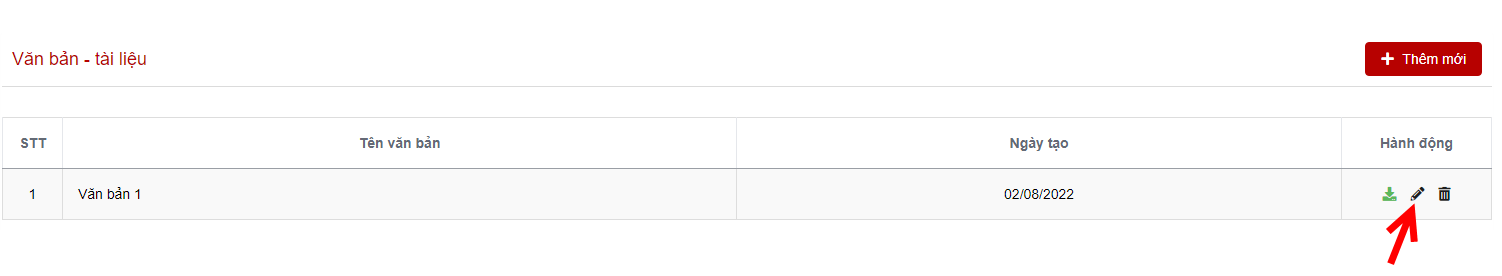 Bước 3: Hiển thị màn hình chỉnh sửa văn bản- tài liệu. Thực hiện nhập các trường thông tin trong đó dấu * là bắt buộc nhập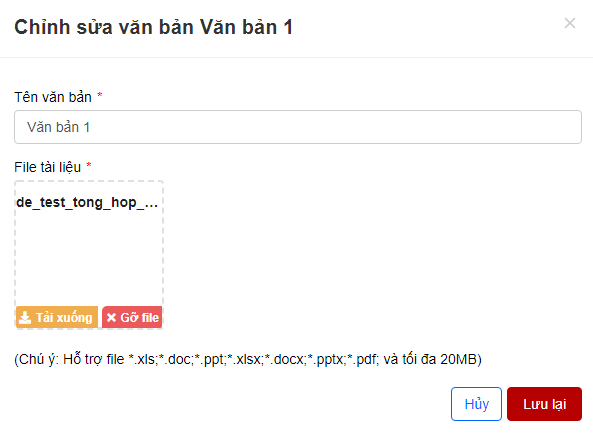 Bước 4: Click Lưu lại để hoàn thành việc chỉnh sửaXóa văn bản- Tài liệuBước 1: Đăng nhập tài khoản Đảng viênBước 2: Click Tên tài khoản > Click Hồ sơ Đảng viênBước 3: Tại tab Văn bản tài liệu > Click icon Xóa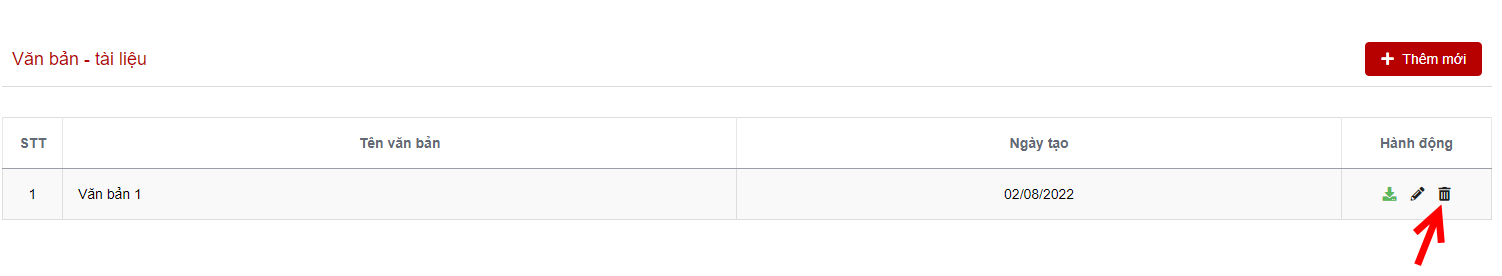 Bước 4: Hệ thống hiển thị popup xác nhận xóa+ Click Xóa để xác nhận xóa, bản ghi bị mất khỏi danh sách+ Click Hủy bỏ để quay lại danh sách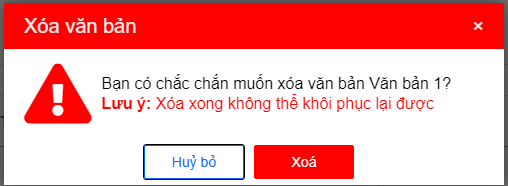 Tải xuống văn bản- tài liệuBước 1: Đăng nhập tài khoản Đảng viênBước 2: Click Tên tài khoản > Click Hồ sơ Đảng viênBước 3: Tại tab Văn bản tài liệu > Click icon Tải xuống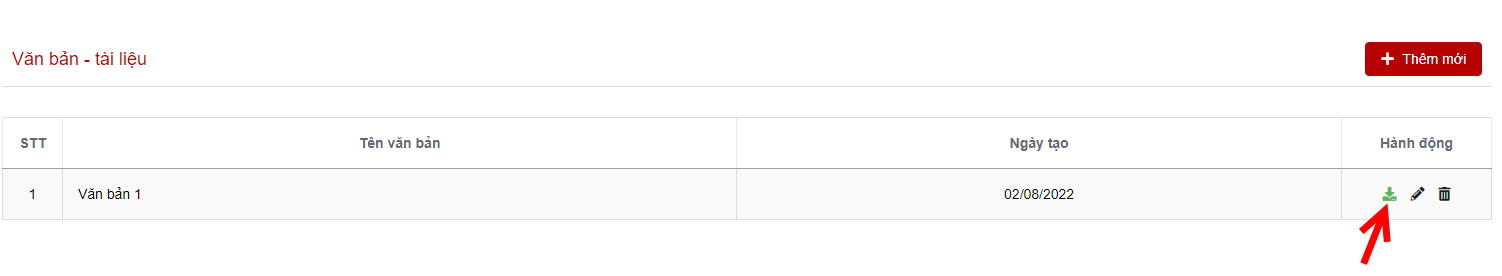 File tài liệu được tải về máy tínhHình ảnhThêm mới hình ảnhBước 1: Đăng nhập tài khoản Đảng viên Bước 2: Click Hồ sơ Đảng viênBước 3: Tại tab Văn bản tài liệu > Hình ảnh >  Click button Thêm mới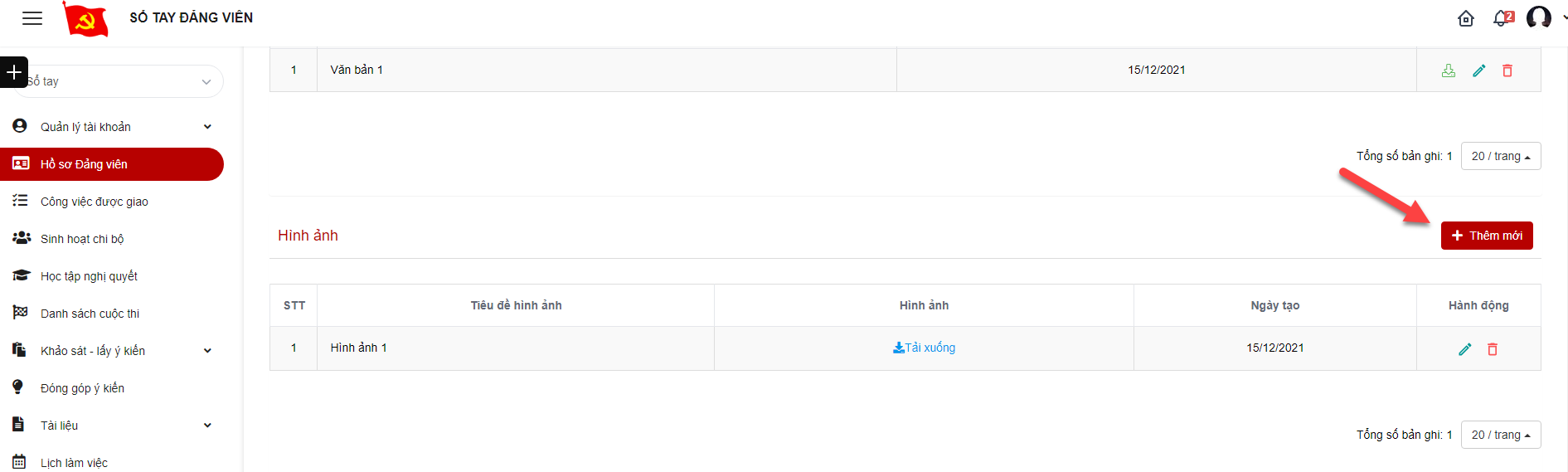 Bước 3: Hiển thị màn hình thêm mới hình ảnh. Thực hiện nhập các trường thông tin trong đó dấu * là bắt buộc nhập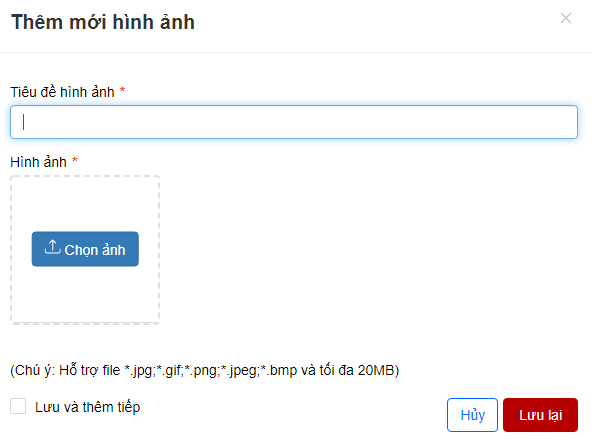 Bước 4: Click Lưu lại để hoàn thành việc thêm mớiChỉnh sửa hình ảnhBước 1: Đăng nhập tài khoản Đảng viênBước 2: Click Tên tài khoản > Click Hồ sơ Đảng viênBước 3: Tại tab Văn bản tài liệu > Hình ảnh > Click icon chỉnh sửa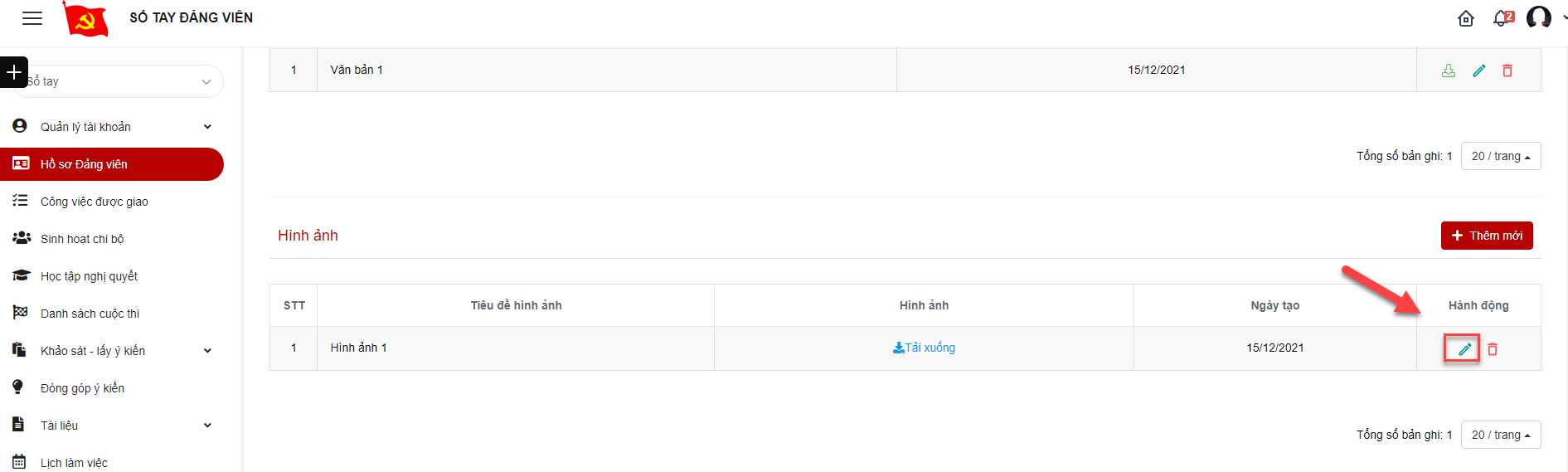 Bước 3: Hiển thị màn hình chỉnh sửa hình ảnh. Thực hiện nhập các trường thông tin trong đó dấu * là bắt buộc nhập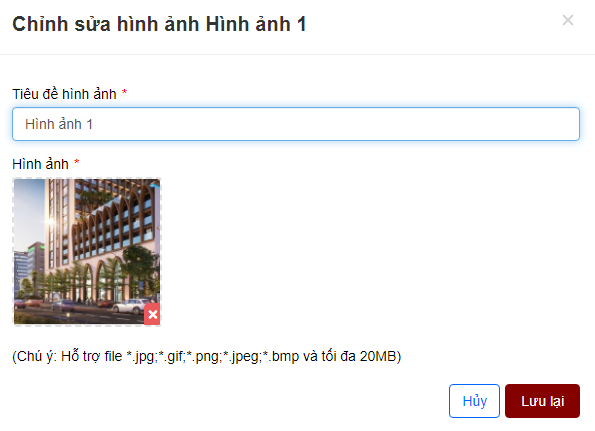 Bước 4: Click Lưu lại để hoàn thành việc chỉnh sửaXóa hình ảnhBước 1: Đăng nhập tài khoản Đảng viênBước 2: Click Tên tài khoản > Click Hồ sơ Đảng viênBước 3: Tại tab Văn bản tài liệu > Hình ảnh > Click icon Xóa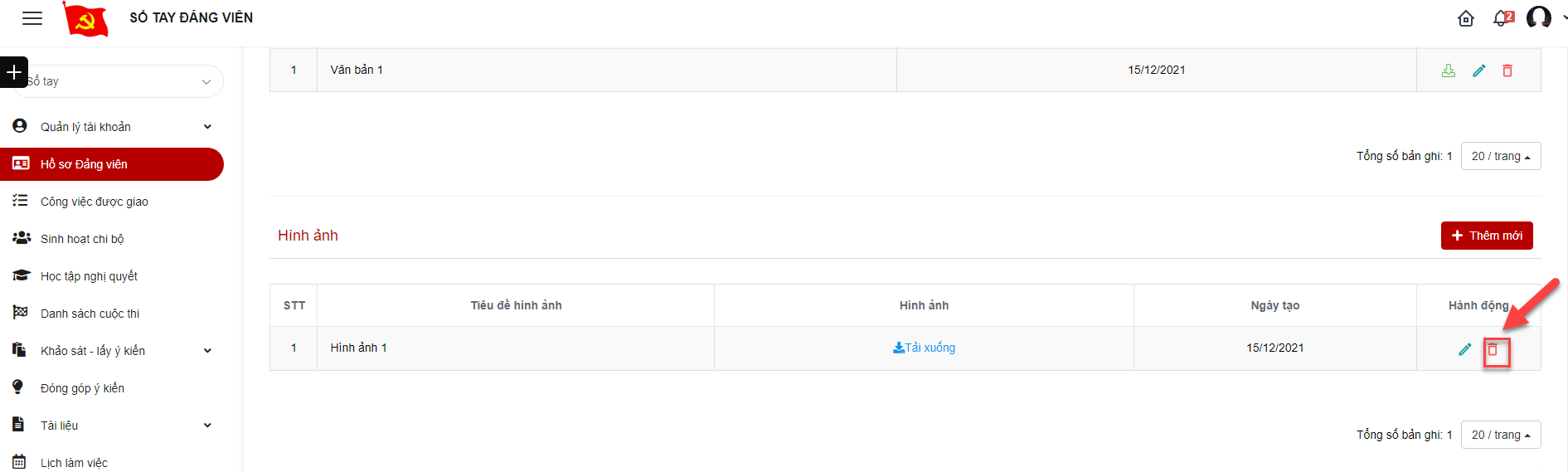 Bước 4: Hệ thống hiển thị popup xác nhận xóa+ Click Xóa để xác nhận xóa, bản ghi bị mất khỏi danh sách+ Click Hủy bỏ để quay lại danh sách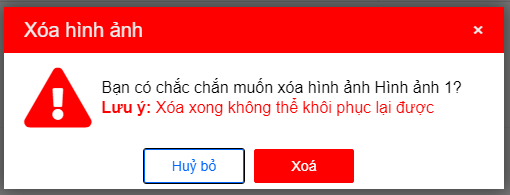 Tải xuống hình ảnhBước 1: Đăng nhập tài khoản Đảng viênBước 2: Click Tên tài khoản > Click Hồ sơ Đảng viênBước 3: Tại tab Văn bản tài liệu > Hình ảnh > Click icon Tải xuống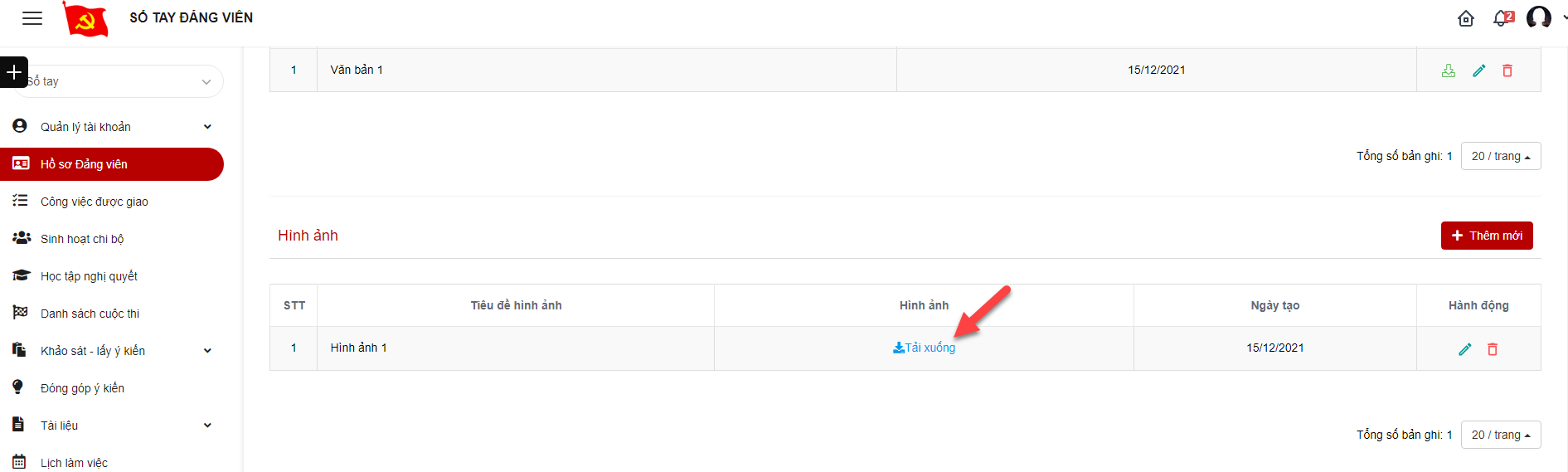 File ảnh được tải về máy tínhVideoThêm mới videoBước 1: Đăng nhập tài khoản Đảng viênBước 2: Click Tên tài khoản > Click Hồ sơ Đảng viênBước 3: Tại tab Văn bản tài liệu > Video > Click button thêm mới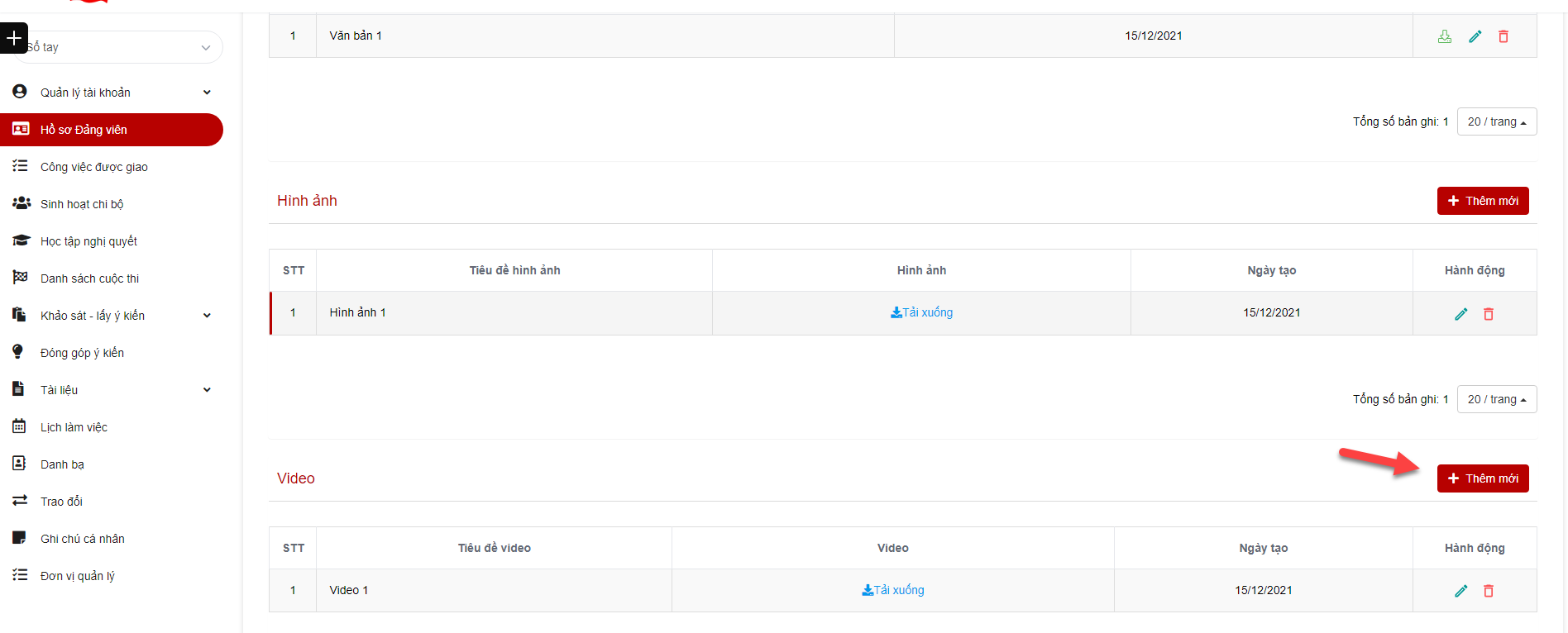 Bước 3: Hiển thị màn hình thêm mới video. Thực hiện nhập các trường thông tin trong đó dấu * là bắt buộc nhập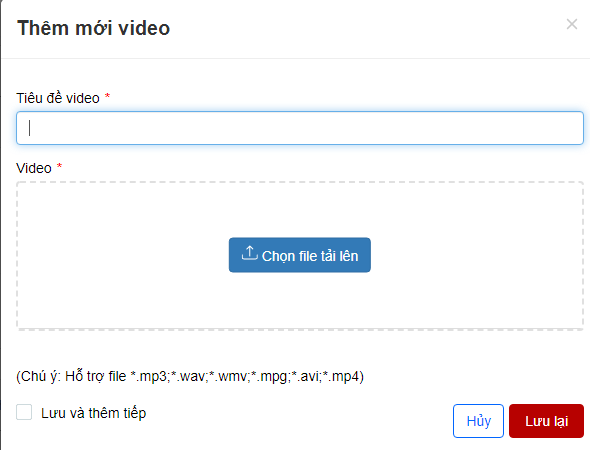 Bước 4: Click Lưu lại để hoàn thành việc thêm mớiChỉnh sửa videoBước 1: Đăng nhập tài khoản Đảng viênBước 2: Click Tên tài khoản > Click  Hồ sơ Đảng viênBước 3: Tại tab Văn bản tài liệu > Video >  Click icon chỉnh sửa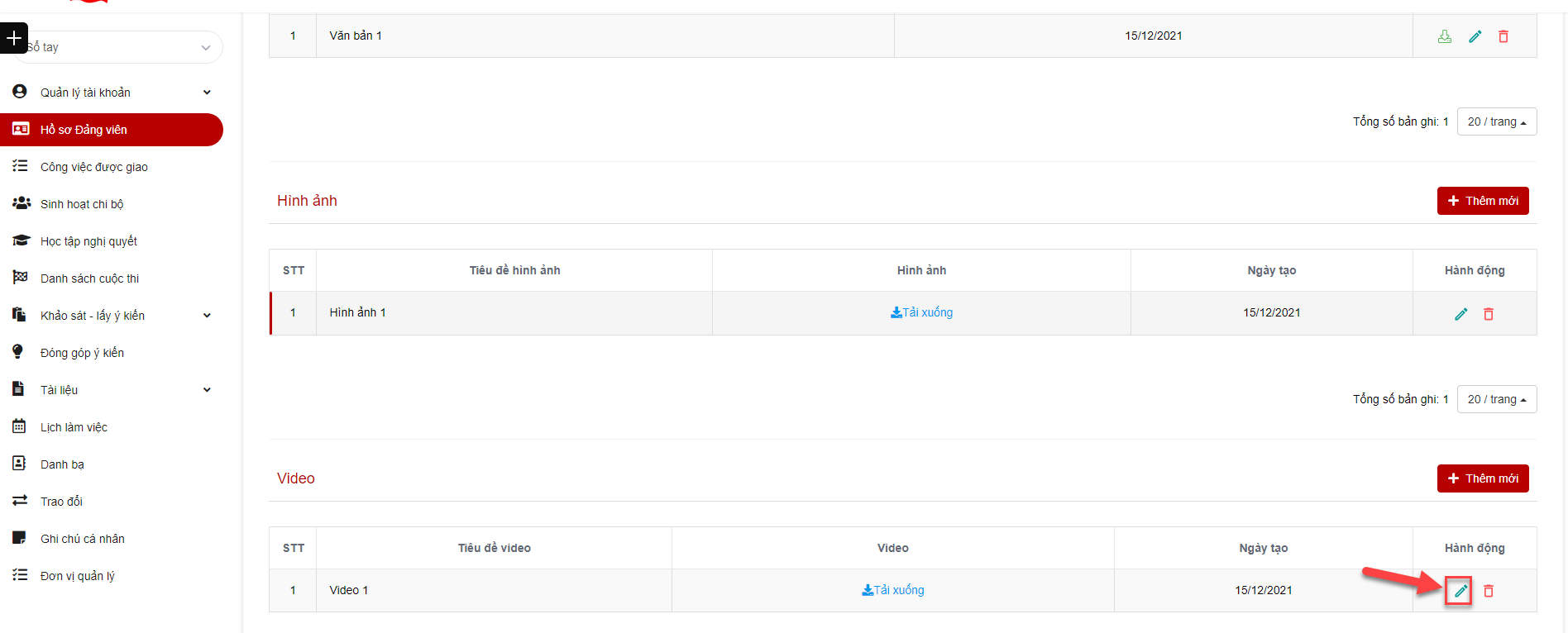 Bước 3: Hiển thị màn hình chỉnh sửa video. Thực hiện nhập các trường thông tin trong đó dấu * là bắt buộc nhập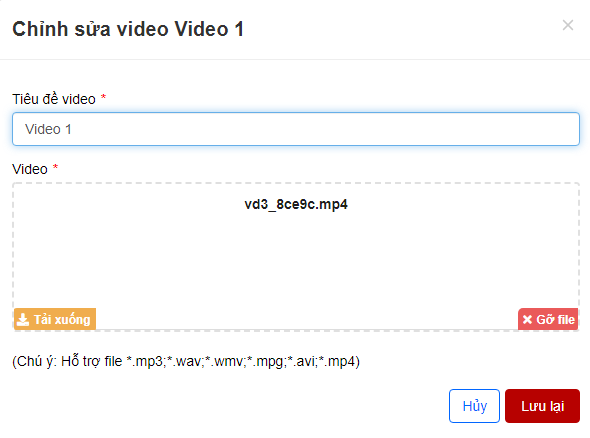 Bước 4: Click Lưu lại để hoàn thành việc chỉnh sửaXóa videoBước 1: Đăng nhập tài khoản Đảng viênBước 2: Click Tên tài khoản > Click Hồ sơ Đảng viênBước 3: Tại tab Văn bản tài liệu > Video >  Click icon Xóa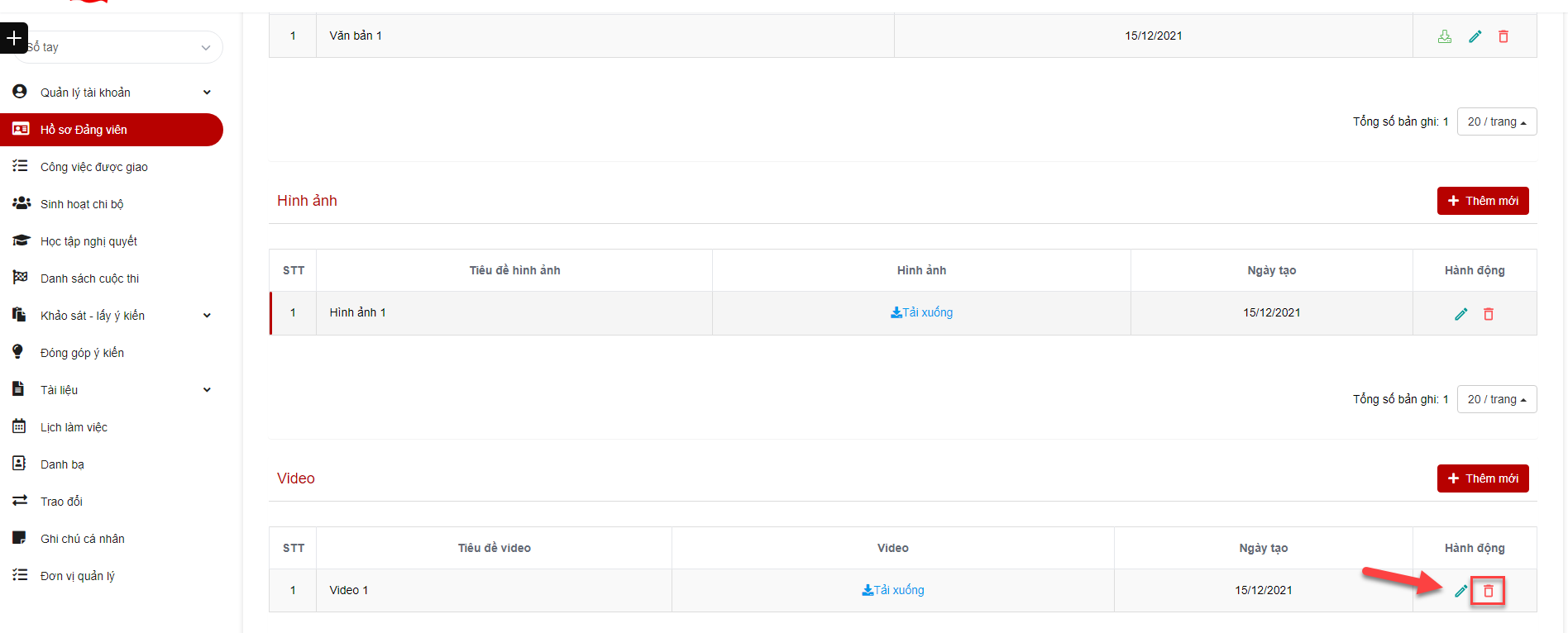 Bước 4: Hệ thống hiển thị popup xác nhận xóa+ Click Xóa để xác nhận xóa, bản ghi bị mất khỏi danh sách+ Click Hủy bỏ để quay lại danh sách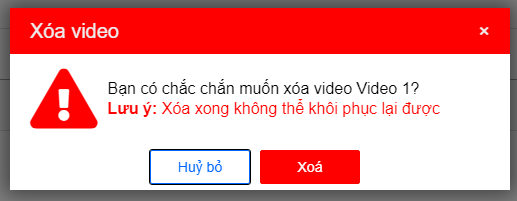 Tải xuống videoBước 1: Đăng nhập tài khoản Đảng viênBước 2: Click Hồ sơ Đảng viênBước 3: Tại tab Văn bản tài liệu > Click icon Tải xuống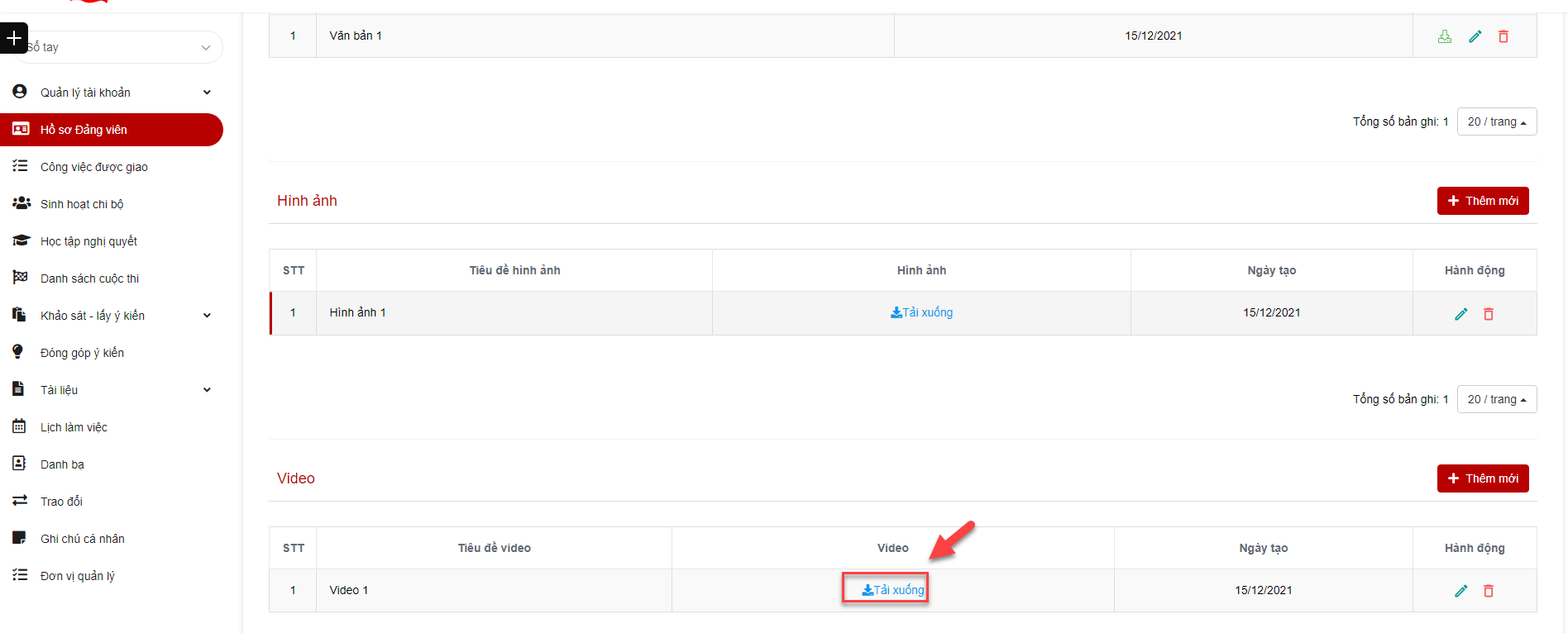 Video được tải về máy tínhĐảng viên cư trúBước 1: Click Hồ sơ Đảng viên > Tab Đảng viên cư trúBước 2: Chọn đảng bộ và chi bộ nơi cư trú. Nơi cư trú sinh hoạt đảng list theo đảng bộ.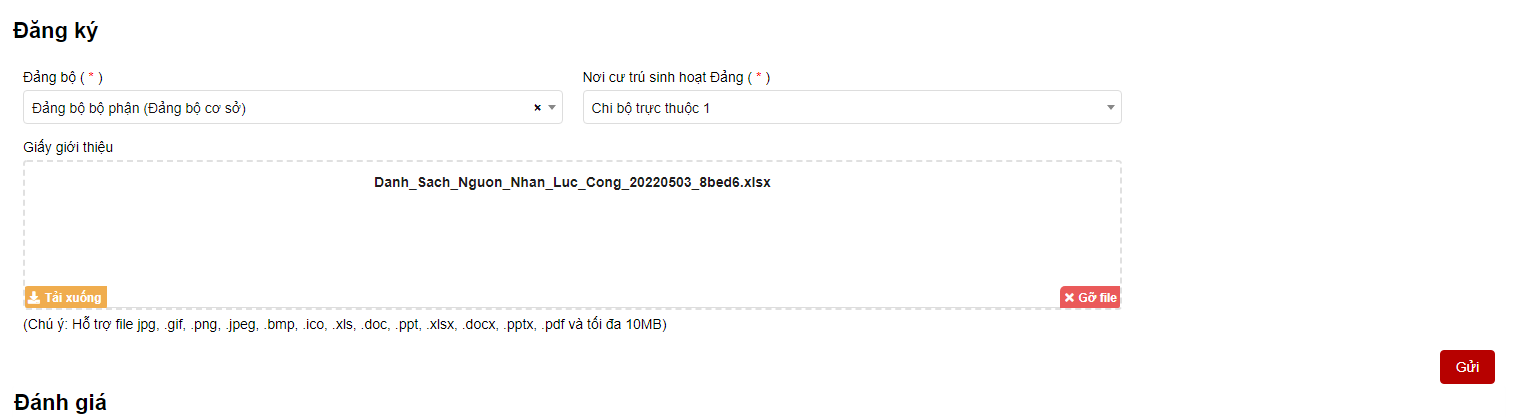 Bước 3: Click nút Gửi để gửi đăng ký cư trú. Chi bộ nơi cư trú sẽ nhìn thấy đăng ký của đảng viên.Đảng viên tự kiểm điểmThêm mớiBước 1: Click Hồ sơ Đảng viên > Tab Đảng viên tự kiểm điểm > Click nút Thêm mới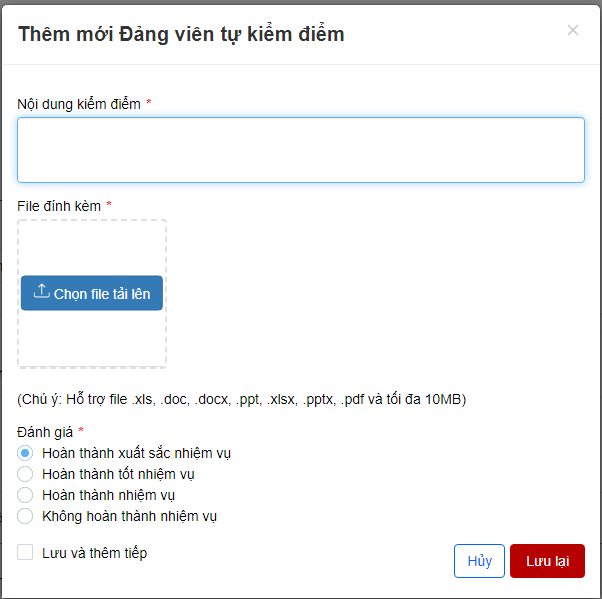 Bước 2: Nhập thông tin các trường có dấu * là bắt buộc.Bước 3: Click Lưu lạiLưu ý: Nếu tồn tại bản ghi đảng viên tự kiểm điểm mà bản ghi đó chưa ở trạng thái Đã duyệt thì không thêm mới được nữaChỉnh sửaBước 1: Click Hồ sơ Đảng viên > Tab Đảng viên tự kiểm điểm > Click icon chỉnh sửa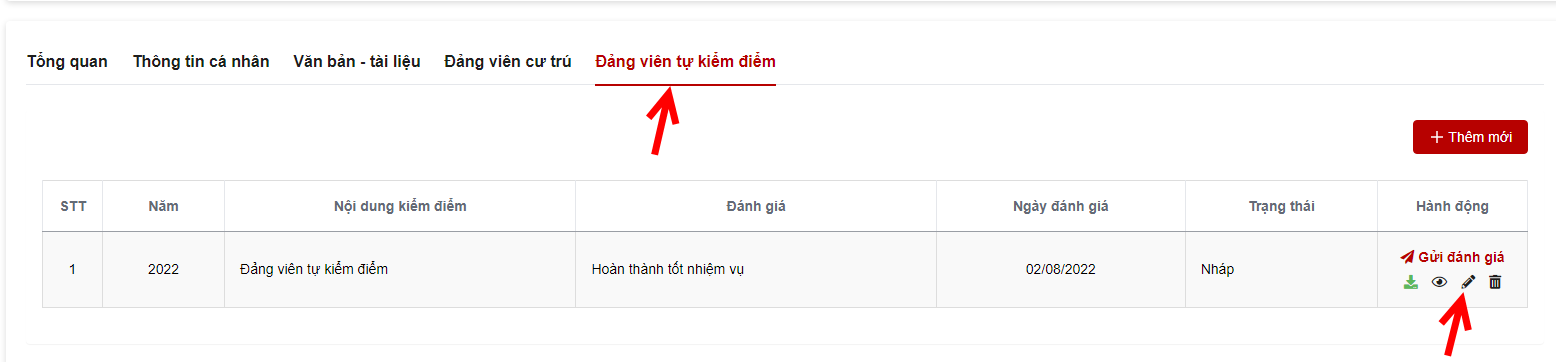 Bước 2: Nhập thông tin các trường có dấu * là bắt buộc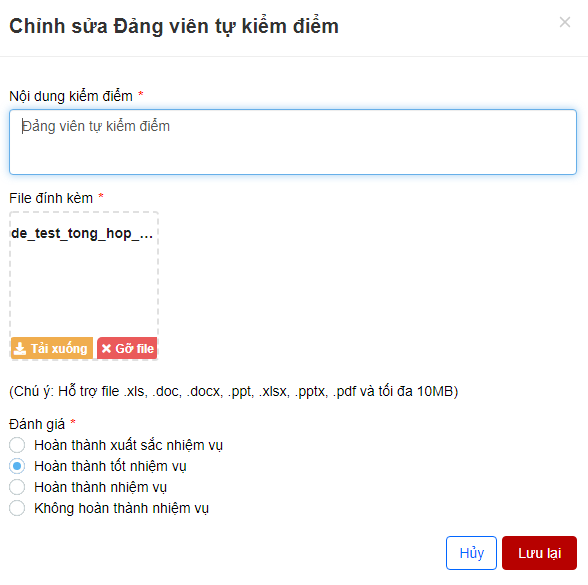 Bước 3: Click Lưu lạiXóa đảng viên tự kiểm điểmBước 1: Click Hồ sơ Đảng viên > Tab Đảng viên tự kiểm điểm > Click icon xóa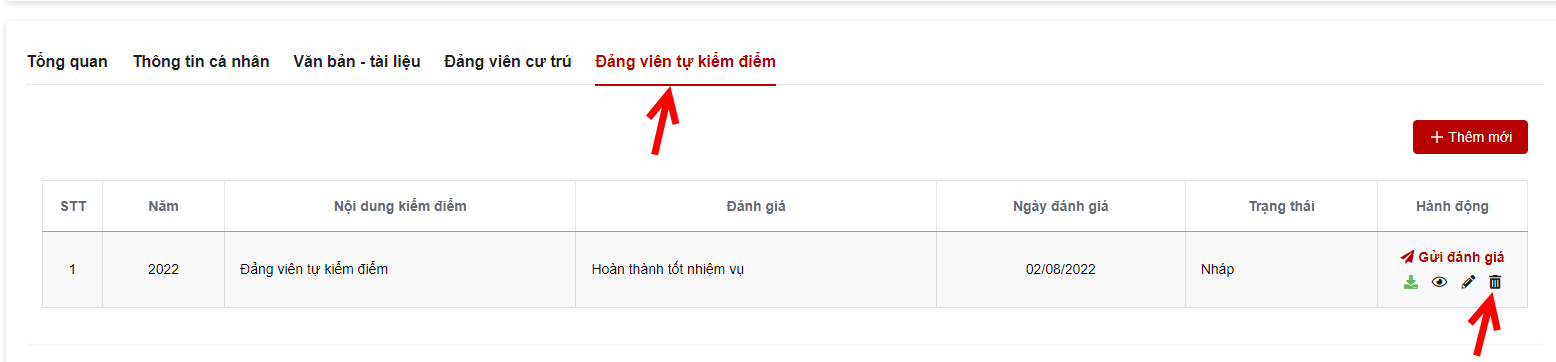 Bước 2: Hiện thị popup xác nhận xóaClick Xóa để xóa đảng viên tự kiểm điểmClick Hủy bỏ để đóng popup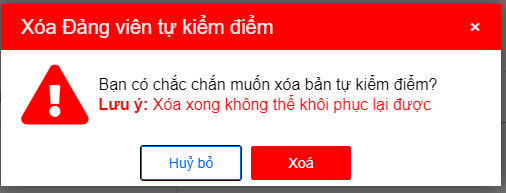 Gửi đánh giáBước 1: Click Hồ sơ Đảng viên > Tab Đảng viên tự kiểm điểm > Click gửi đánh giá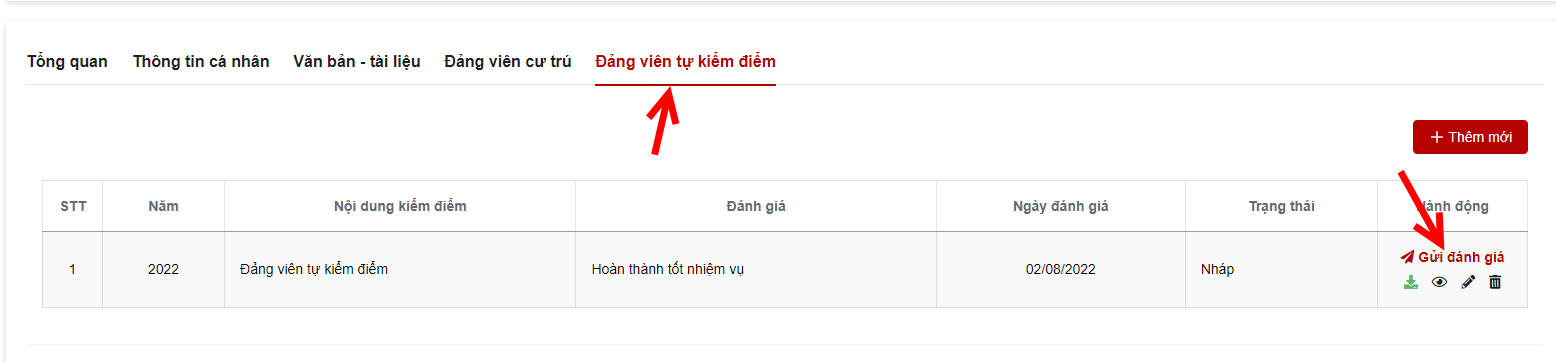 Bước 2: Hiện thị popup xác nhận gửiClick gửi để gửi đảng viên tự kiểm điểm. Chi bộ quản lý đảng viên sẽ nhìn được bản ghi. Sau khi gửi xong có thể thu hồi khi đơn vị quản lý chưa duyệt.Click Hủy bỏ để đóng popup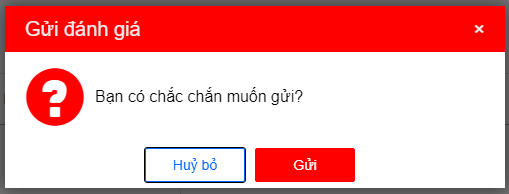 Công việc được giao Công việc nội bộBước 1: Đăng nhập tài khoản Đảng viênBước 2: Click Công việc được giao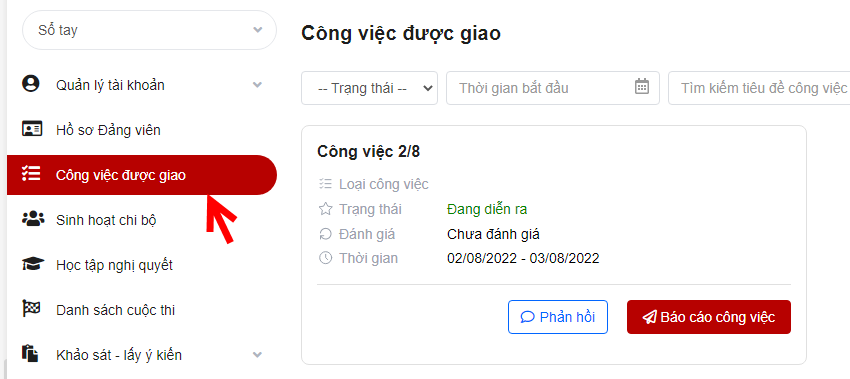 Phản hồiBước 1: Click icon phản hồi để gửi phản hồi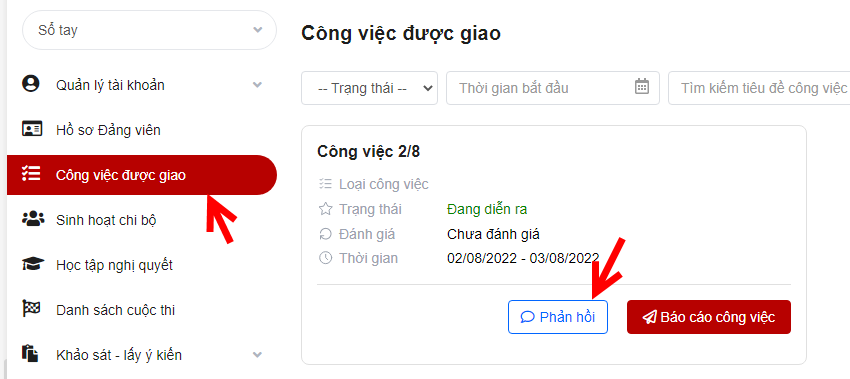 Bước 2: Hiển thị giao diện phản hồi, nhập các thông tin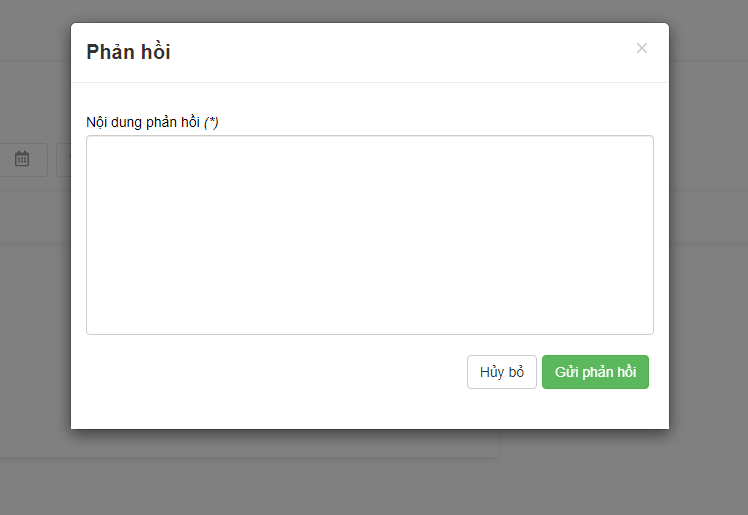 Bước 3: Click Gửi phản hồi để hoàn thành.Báo cáo công việcBước 1: Click button Báo cáo công việc để gửi báo cáo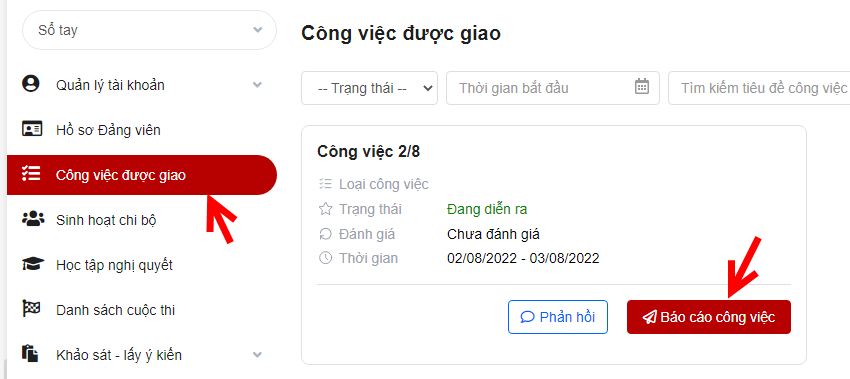 Bước 2: Hiển thị giao diện gửi báo cáo, nhập các thông tin, trường dữ liệu có dấu (*) là bắt buộc nhập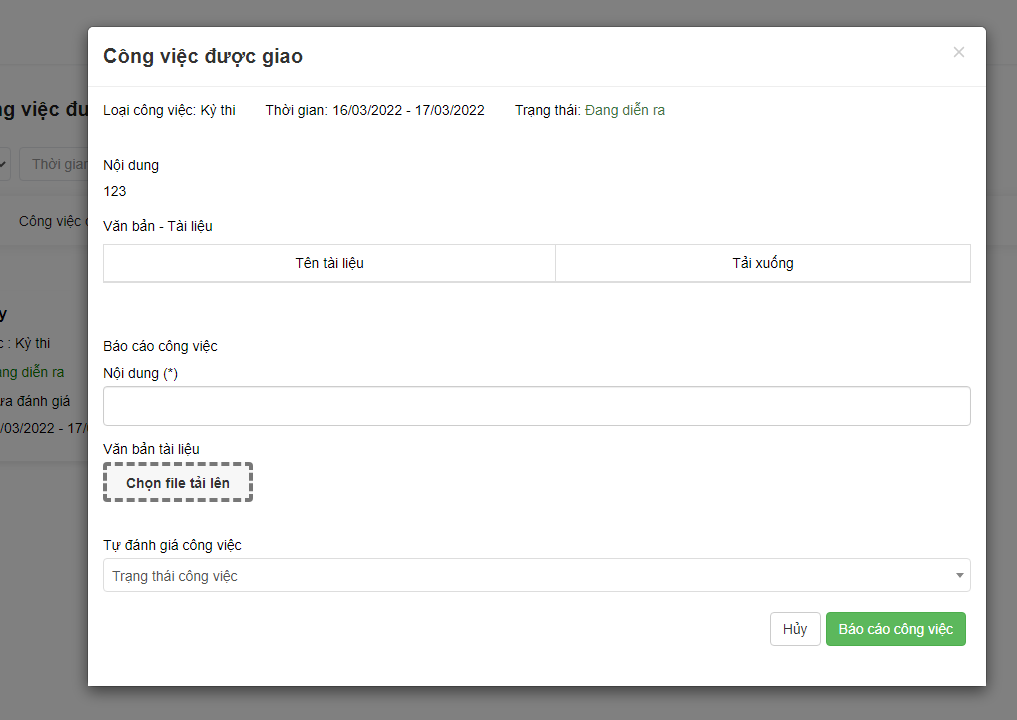 Bước 3: Click button Báo cáo công việc để hoàn thành báo cáo.Chi tiếtBước 1: Click button Chi tiết 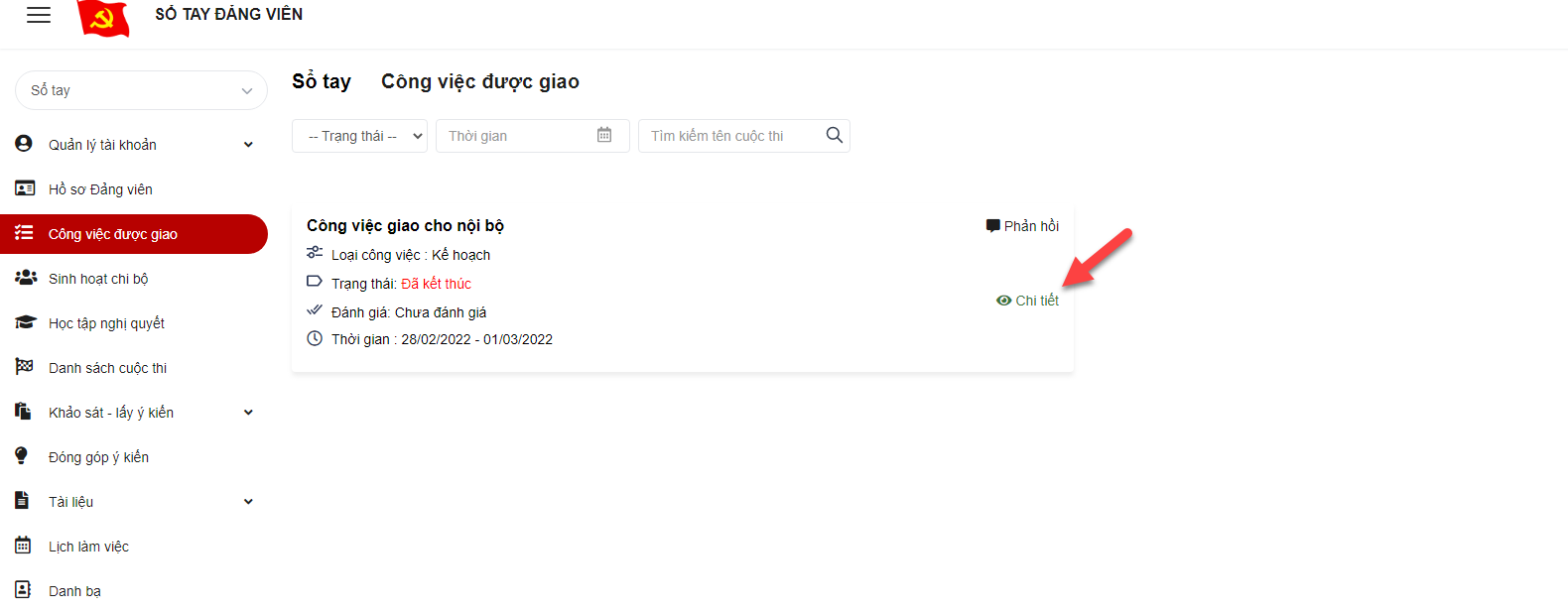 Bước 2: Hiển thị màn hình chi tiết công việc + Click icon tải xuống để tài tài liệu (nếu có)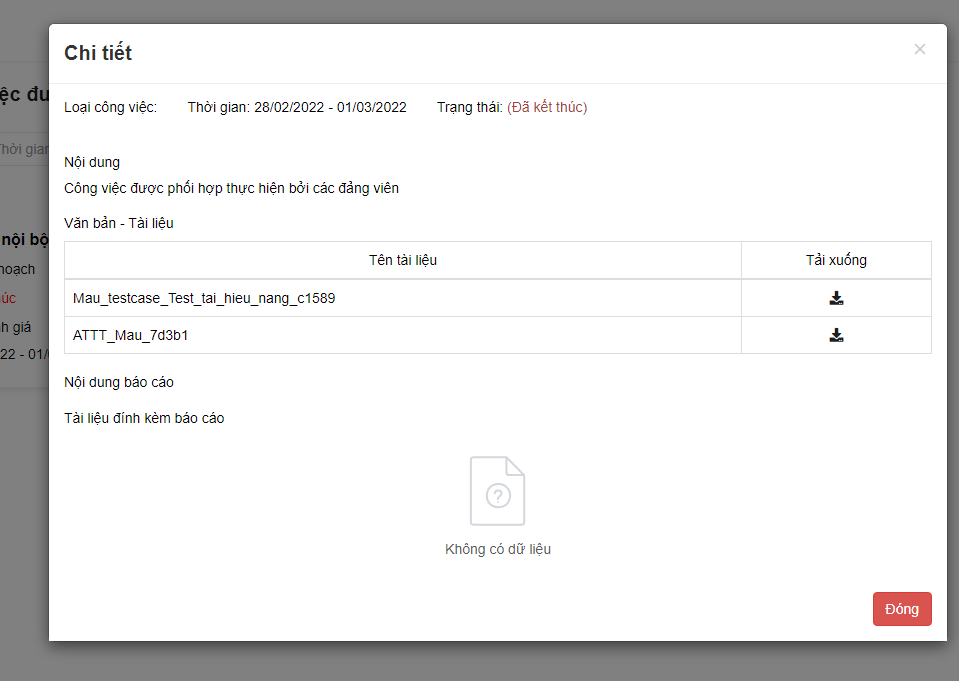 Công việc đơn vị Đối với những công việc của đơn vị, bí thư của đơn vị đó sẽ tiếp nhận và thực hiện báo cáo công việc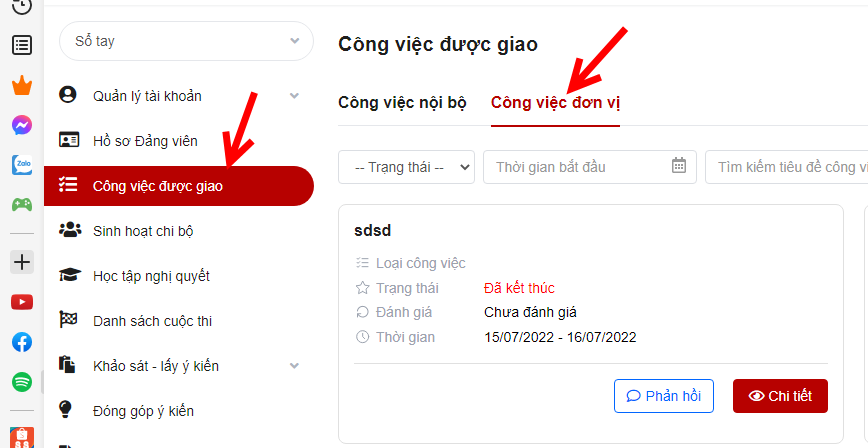 Phản hồiBước 1: Click menu Công việc được giao > Click tab Công việc đơn vịBước 2: Click icon phản hồi để gửi phản hồi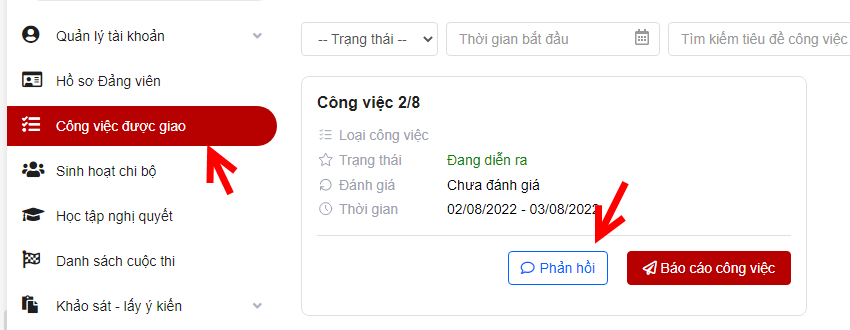 Bước 3: Hiển thị giao diện phản hồi, nhập các thông tin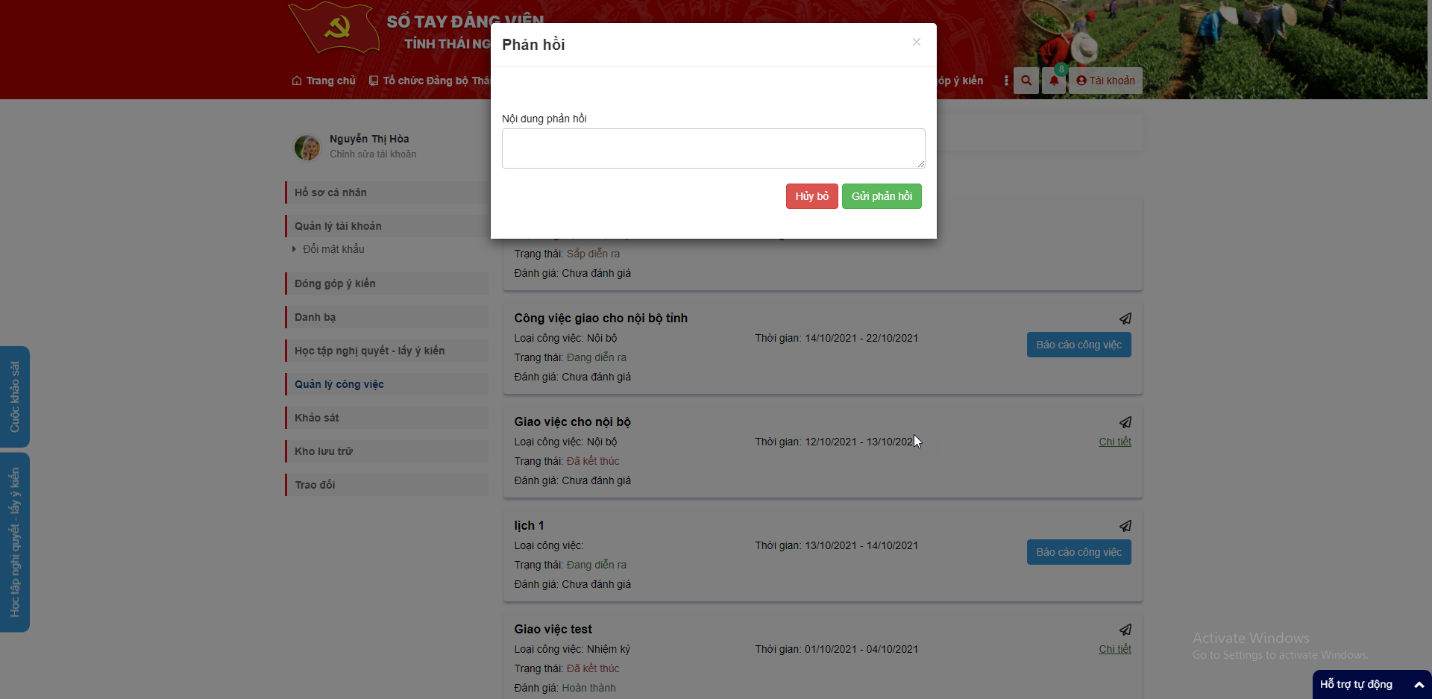 Bước 4: Click Gửi phản hồi để hoàn thành.Báo cáo công việcBước 1: Click menu Công việc được giao > Click tab Công việc đơn vịBước 2: Click button Báo cáo công việc để gửi báo cáo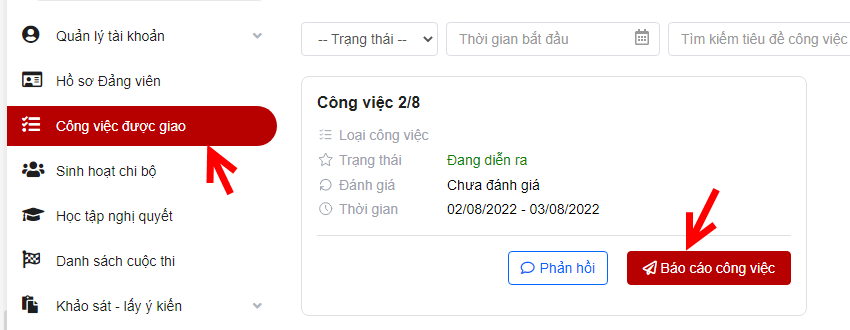 Bước 3: Hiển thị giao diện gửi báo cáo, nhập các thông tin, trường dữ liệu có dấu (*) là bắt buộc nhập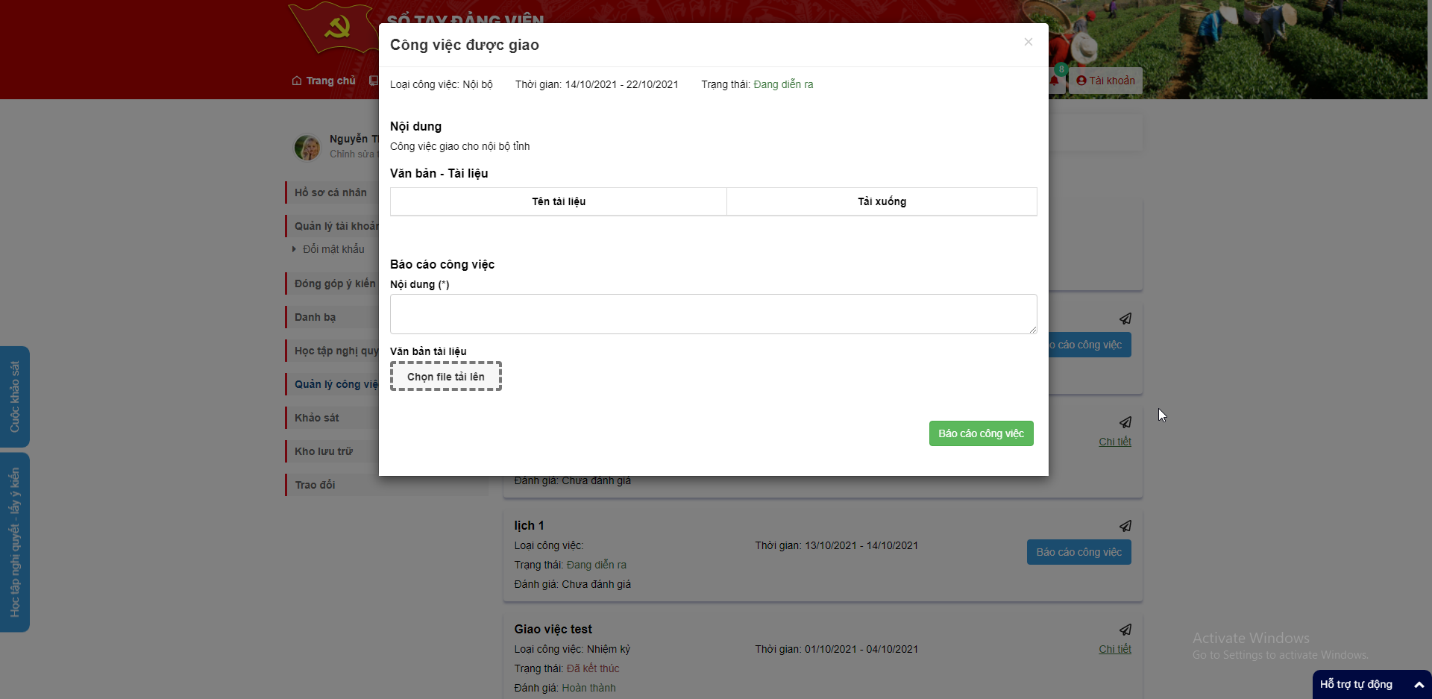 Bước 4: Click button Báo cáo công việc để hoàn thành báo cáo.Chi tiếtBước 1: Click menu Công việc được giao > Click tab Công việc đơn vịBước 2: Click button Chi tiết 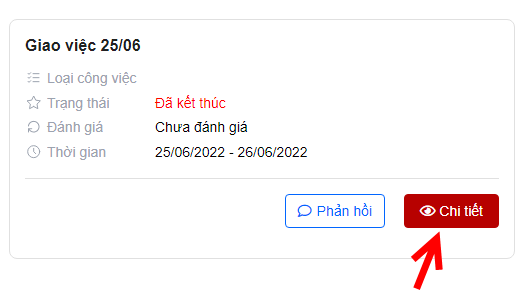 Bước 3: Hiển thị màn hình chi tiết công việc + Click icon tải xuống để tài tài liệu (nếu có)Sinh hoạt chi bộThường kỳHiển thị danh sách các sinh hoạt chi bộ thường kỳ mà chi bộ quản lý đảng viên đăng ký.Đóng góp ý kiếnBước 1: Click Sinh hoạt chi bộ > Tab thường kỳ > Click nút Đóng góp ý kiến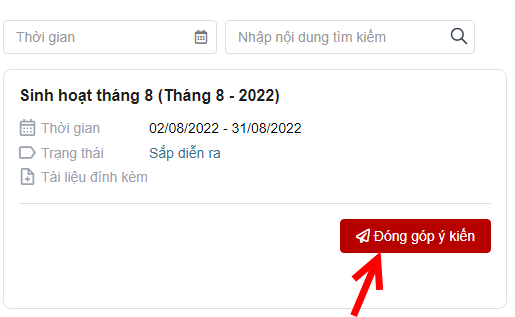 Bước 2: Nhập thông tin các trường có dấu * bắt buộc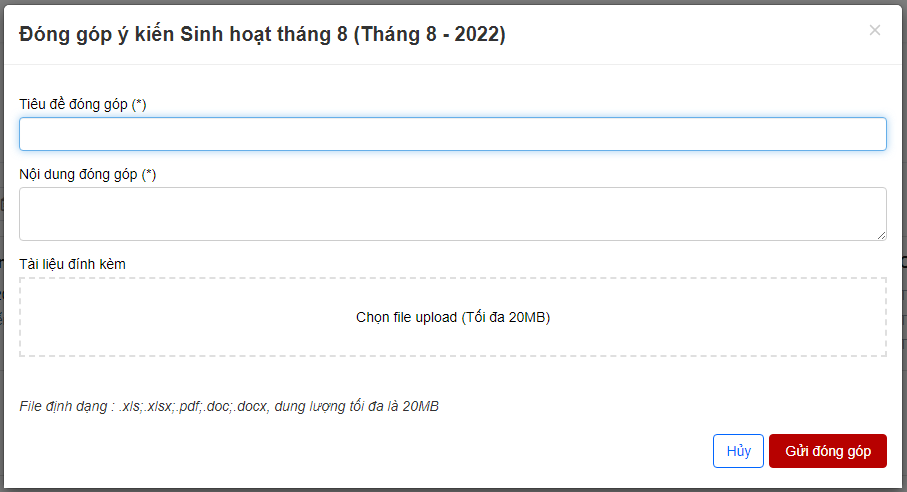 Bước 3: Click Gửi đóng góp. Chi bộ quản lý đảng viên sẽ xem được đóng góp.Xem nghị quyếtBước 1: Click Sinh hoạt chi bộ > Tab thường kỳ > Click nút Xem nghị quyết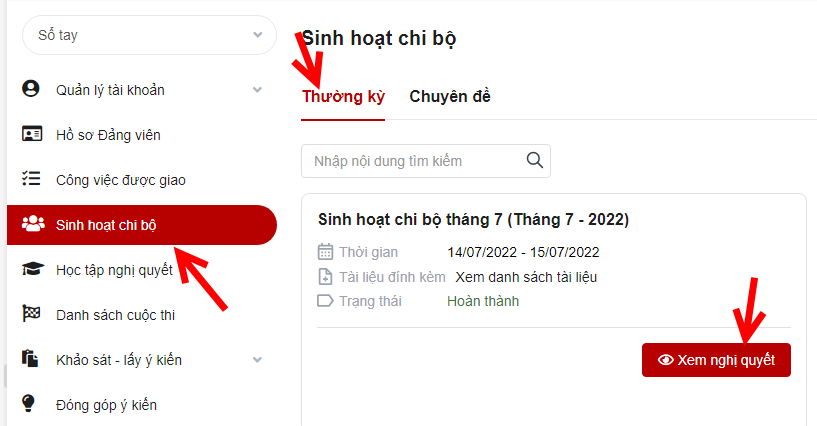 Bước 2: Hiển thị thông tin mà chi bộ gửi nghị quyếtChuyên đềHiển thị danh sách các sinh hoạt chi bộ thường kỳ mà chi bộ quản lý đảng viên đăng kýĐóng góp ý kiếnBước 1: Click Sinh hoạt chi bộ > Tab chuyên đề > Click nút Đóng góp ý kiếnBước 2: Nhập thông tin các trường có dấu * bắt buộcBước 3: Click Gửi đóng góp. Chi bộ quản lý đảng viên sẽ xem được đóng góp.Xem báo cáoBước 1: Click Sinh hoạt chi bộ > Tab chuyên đề > Click nút Xem báo cáo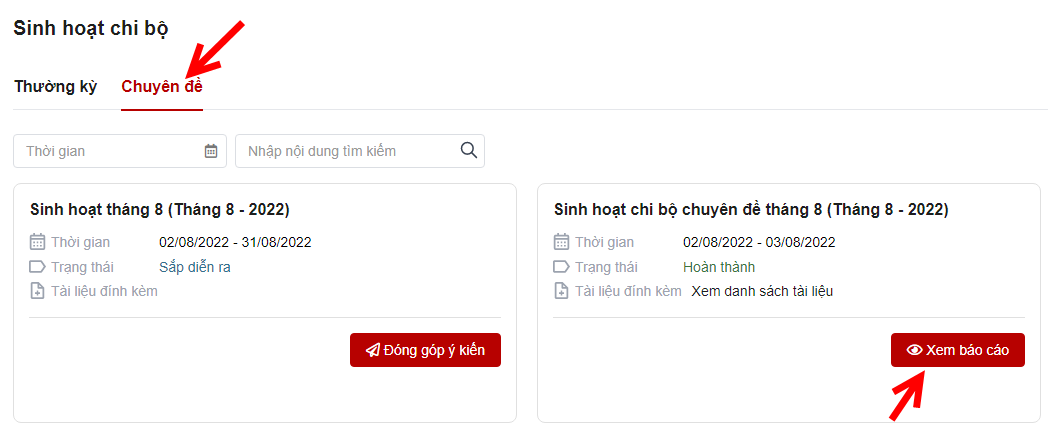 Bước 2: Hiển thị thông tin mà chi bộ gửi báo cáoHọc tập nghị quyếtBước 1: Đăng nhập tài khoản Đảng viênBước 2: Click menu Học tập nghị quyết > Click button Xem chi tiết để xem 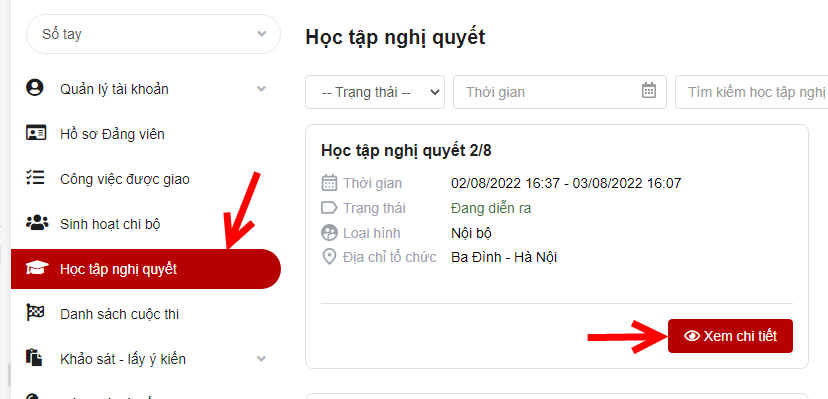 Hiển thị màn hình chi tiết học tập nghị quyết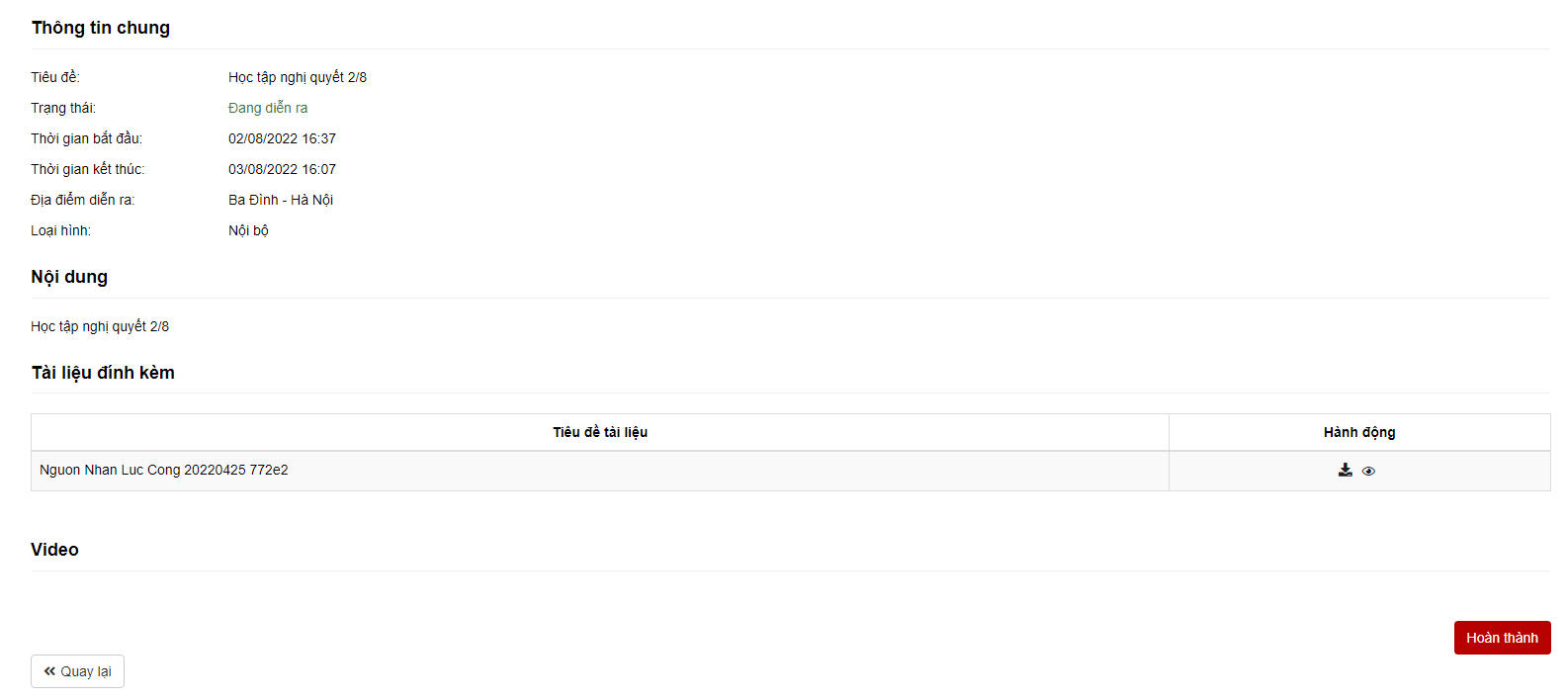 Bước 3: Click nút Hoàn thành để hoàn thành nghị quyết. Sau khi click Hoàn thành sẽ hiển thị danh sách cuộc thi liên quan đến học tập nghị quyết nếu có.Danh sách cuộc thi Làm bài thiBước 1: Đăng nhập tài khoản Đảng viênBước 2: Click menu Danh sách cuộc thi > Click button Vào làm để làm bài thi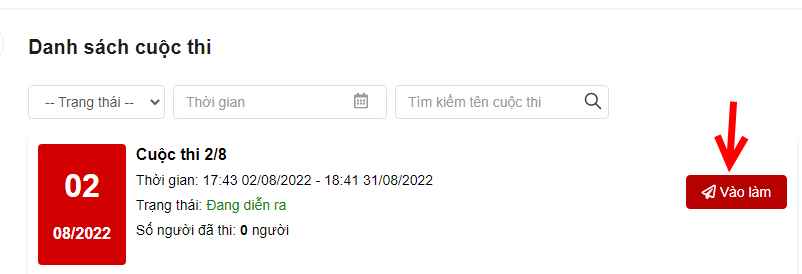 Bước 3: Hiển thị màn hình làm bài thi, thực hiện làm bài> Click Hoàn thành sau khi chọn xong đáp án của câu hỏi.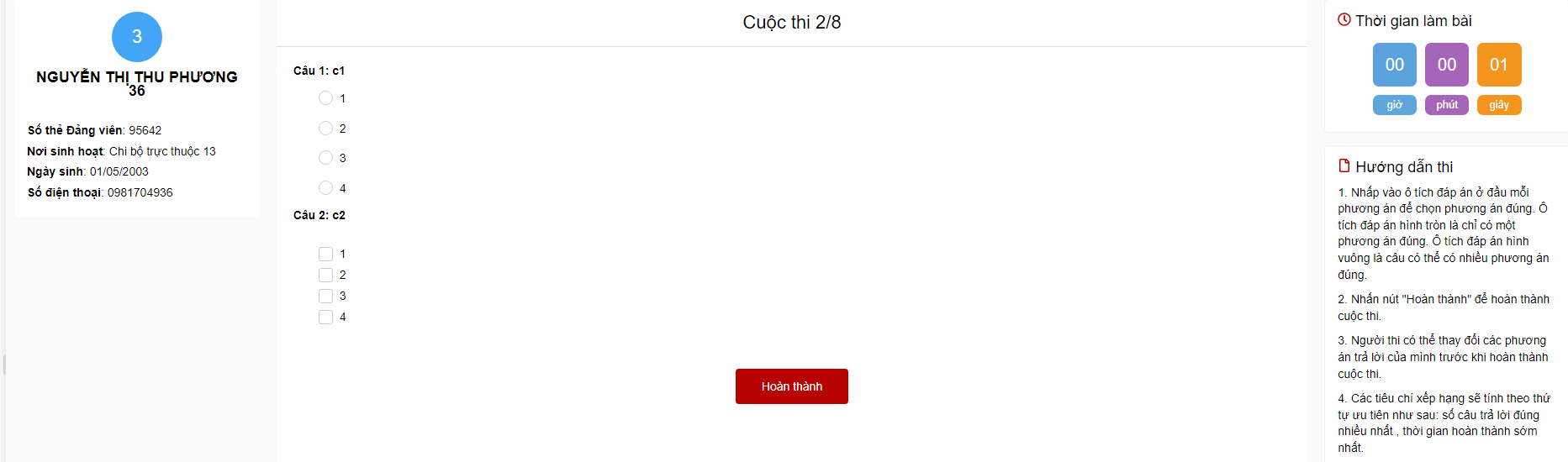 Bước 4: Sau khi làm xong có thể xem lại để biết kết quả đạt hay không. Hệ thống sẽ lưu điểm cao nhất trong các lần làm bài.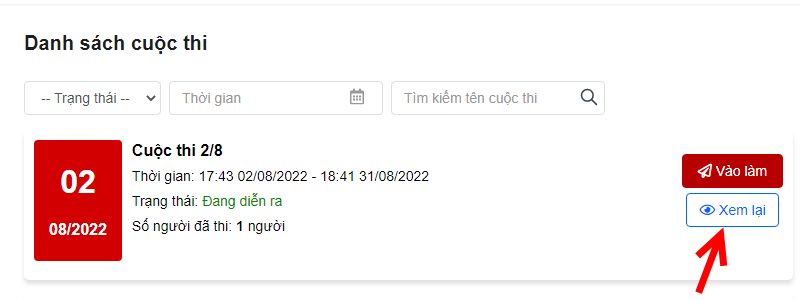 Tìm kiếm cuộc thiTại vùng tìm kiếm: nhập các thông tin tìm kiếm > click button tìm kiếm để tìm cuộc thi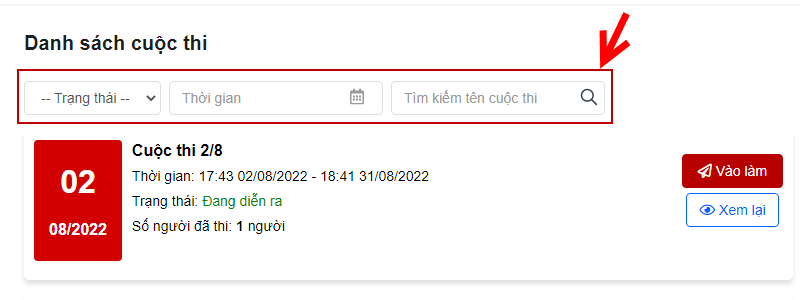 Khảo sát - Lấy ý kiến Khảo sát Bước 1: Đăng nhập tài khoản Đảng viênBước 2: Click Khảo sát - Lấy ý kiến > Click Khảo sát 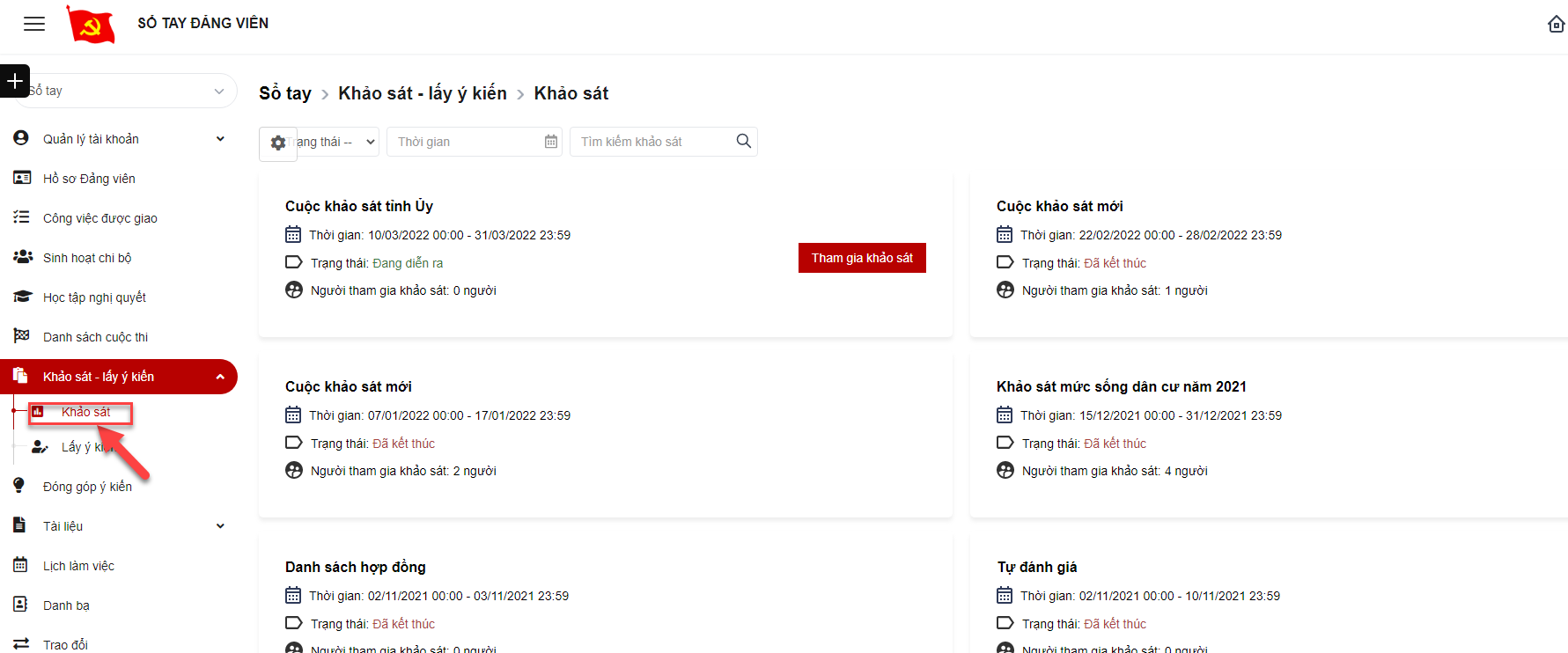 Bước 3: Click button Tham gia khảo sát để làm khảo sát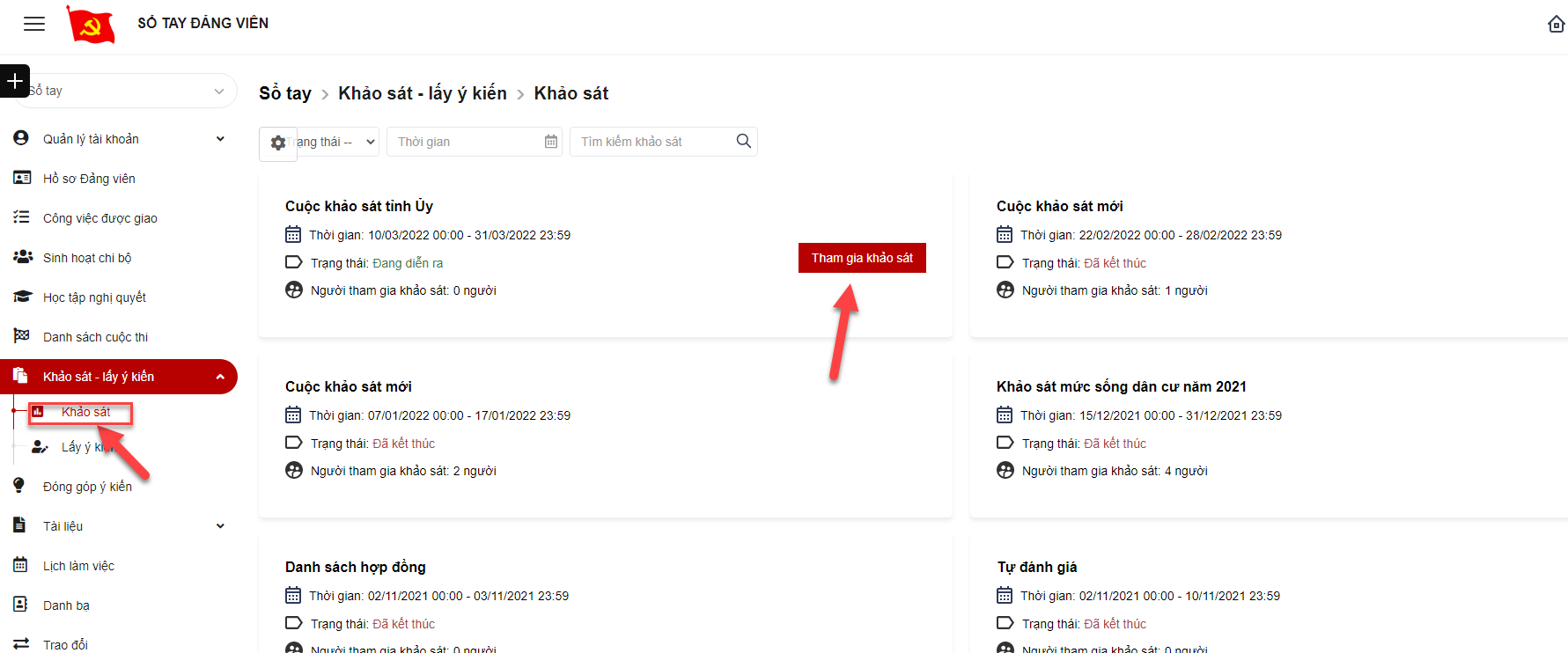 Bước 4: Hiển thị giao diện cuộc khảo sát, làm khảo sát > click button Gửi khảo sát để hoàn thành khảo sát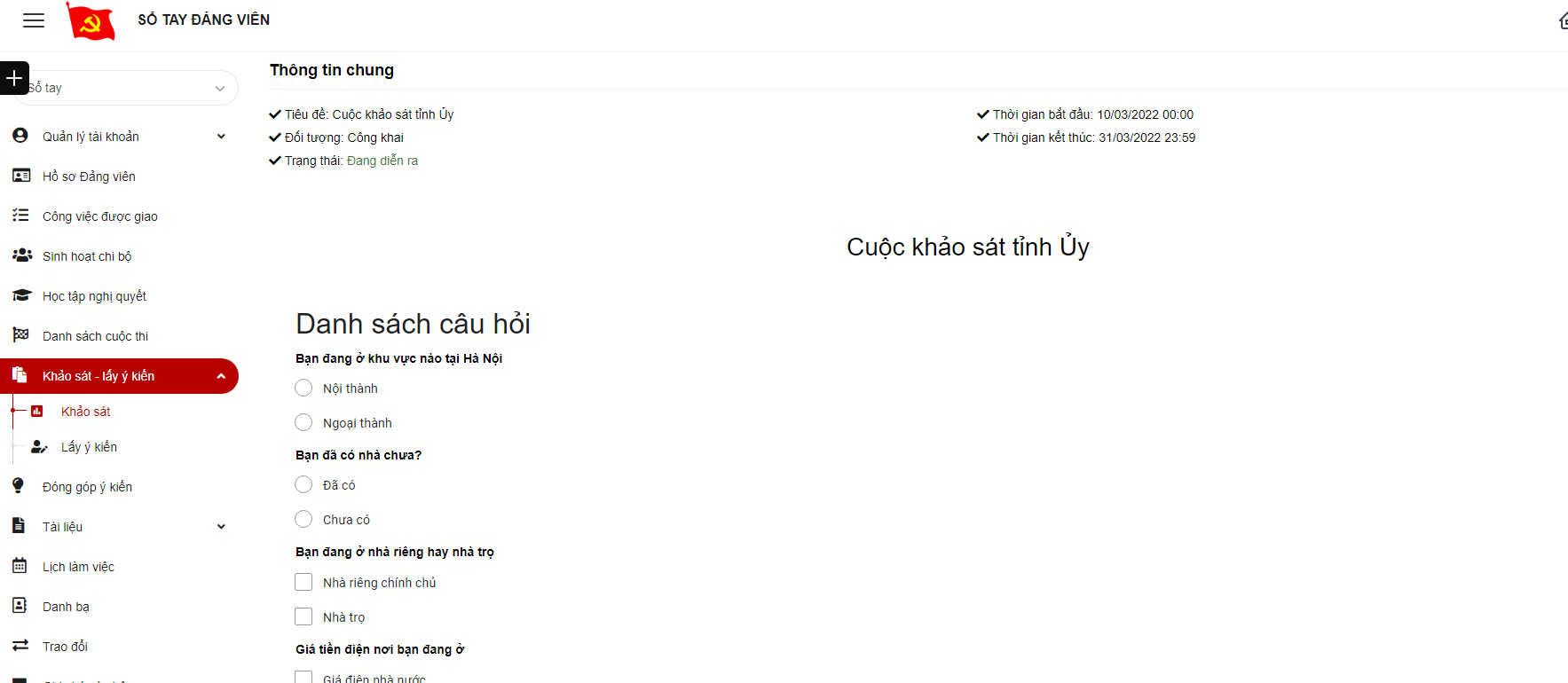 Lấy ý kiến Bước 1: Đăng nhập tài khoản Đảng viênBước 2: Click Khảo sát - Lấy ý kiến > Click Lấy ý kiến 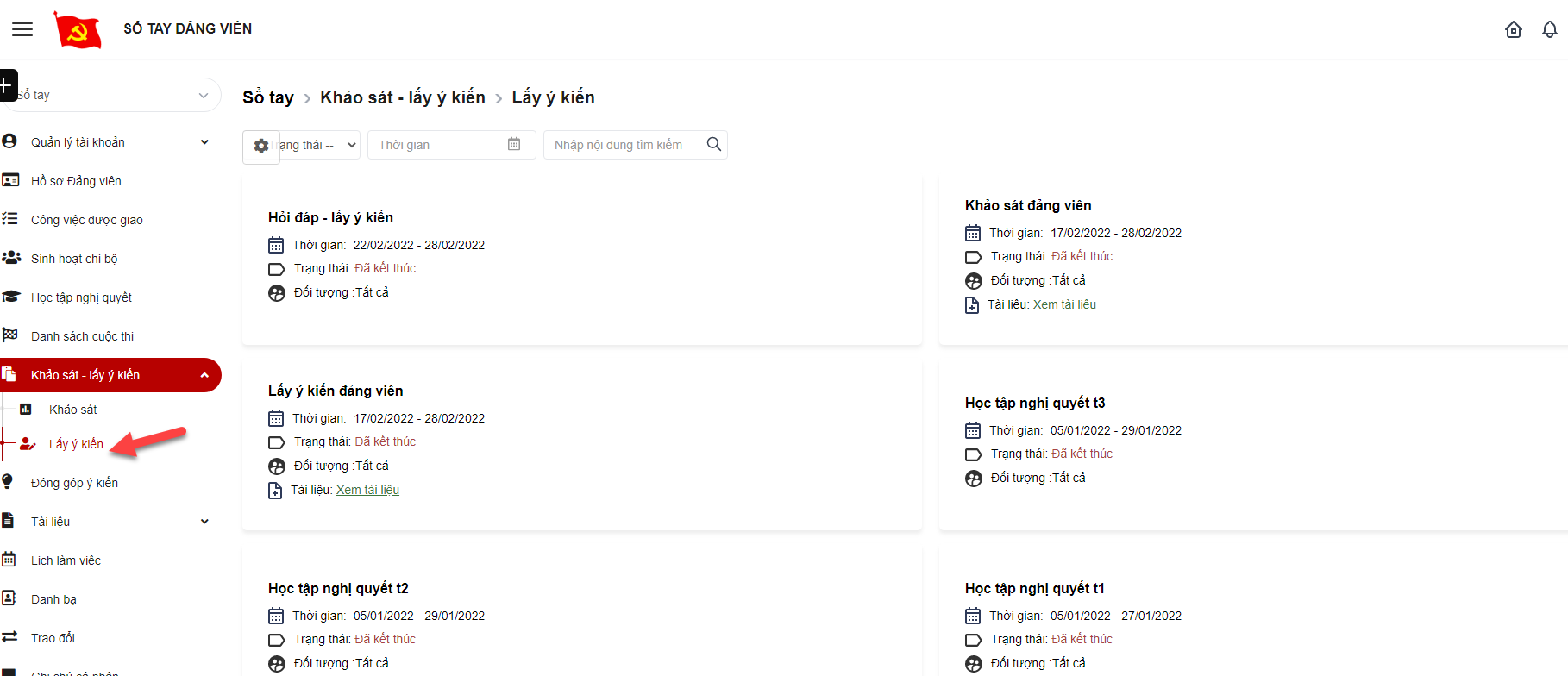 Đóng góp ý kiếnBước 1: Đăng nhập tài khoản Đảng viên Bước 2: Click Trang cá nhân  > Click menu Đóng góp ý kiến 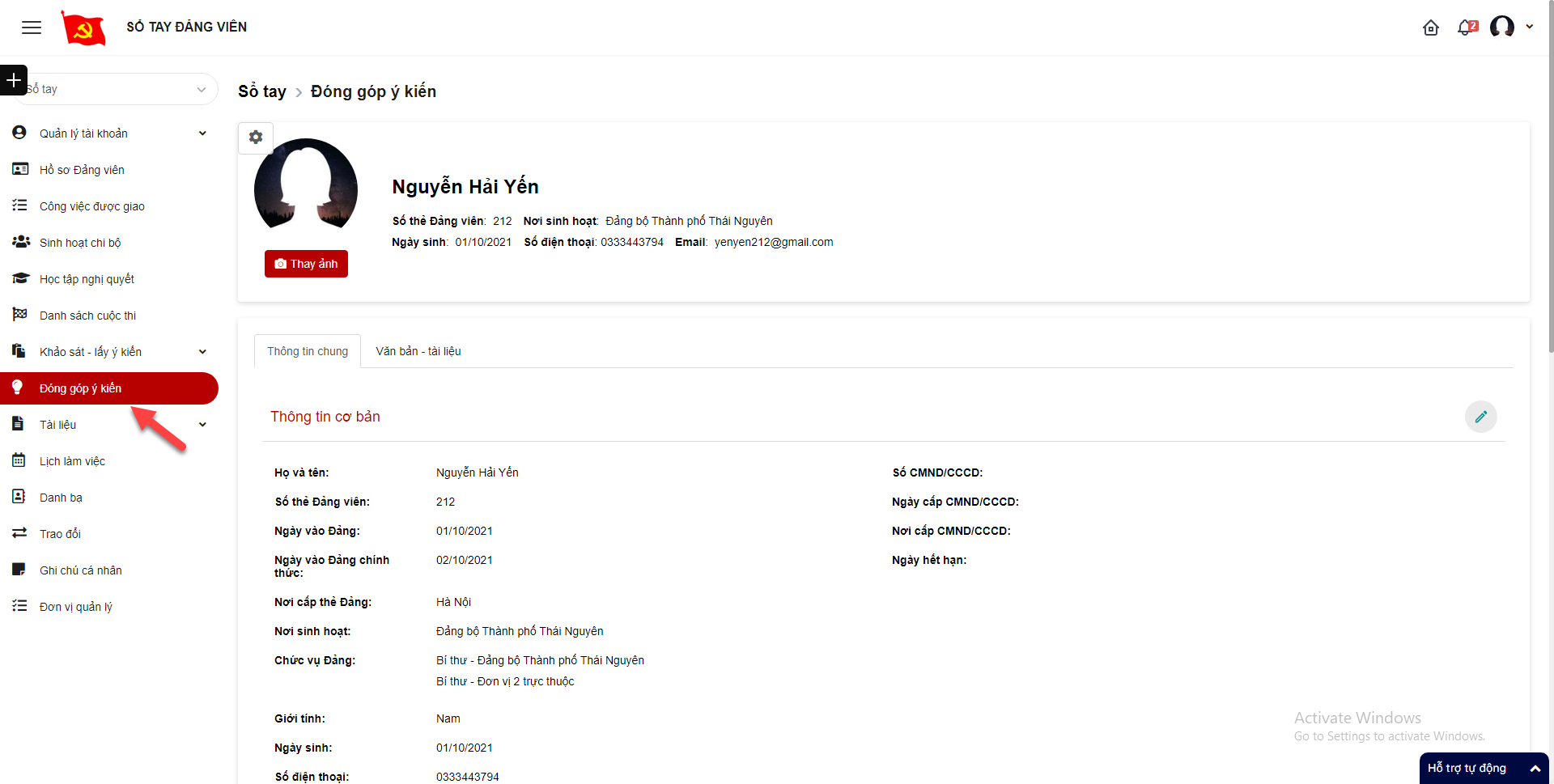 Bước 3: Nhập các thông tin, các trường dữ liệu có dấu (*) là bắt buộc nhập > Click button Gửi ý kiến để hoàn thành.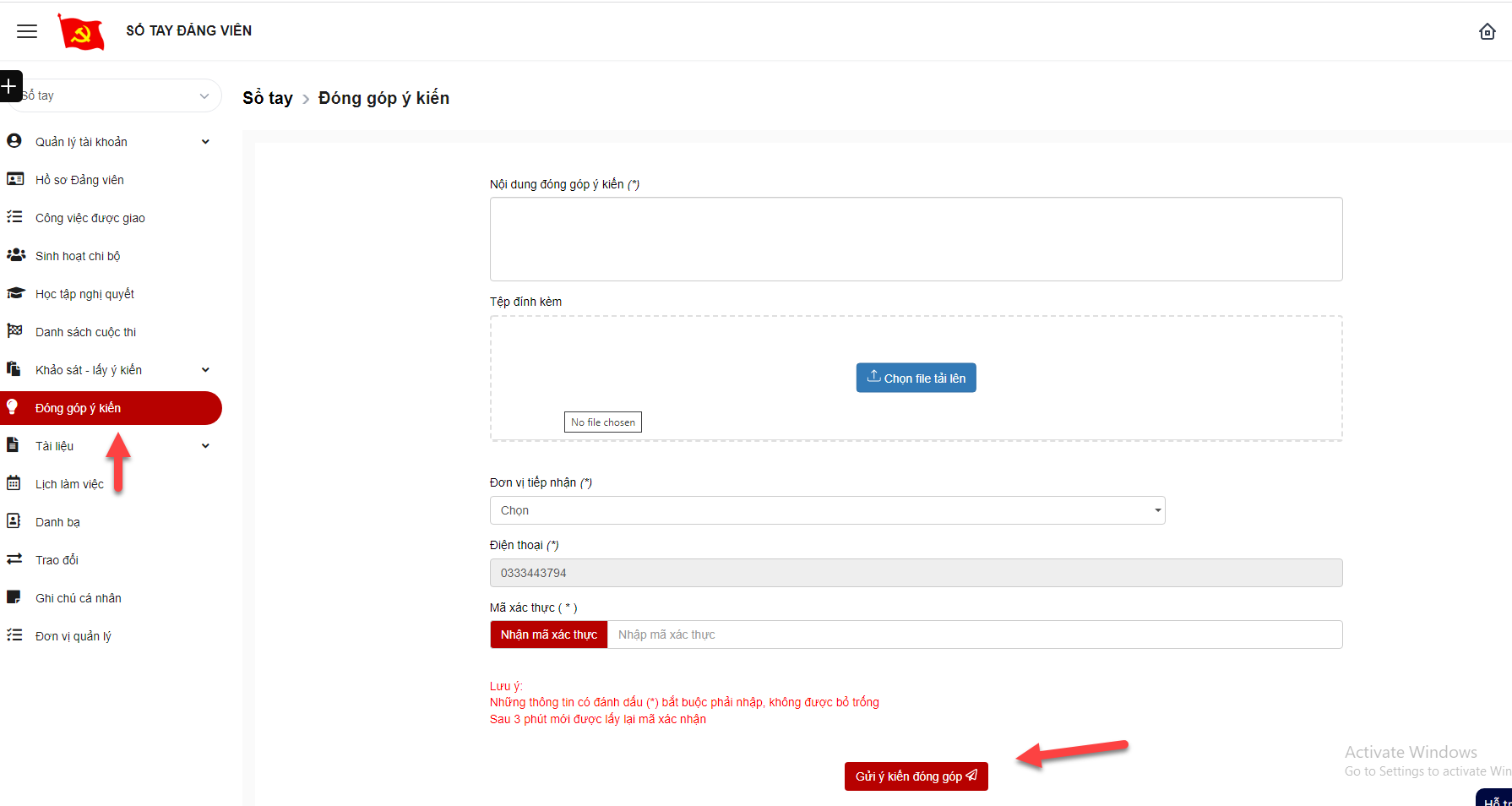 Tài liệu Văn kiện tài liệuBước 1: Đăng nhập tài khoản Đảng viênBước 2: Click Tài liệu > Click Văn kiện tài liệu 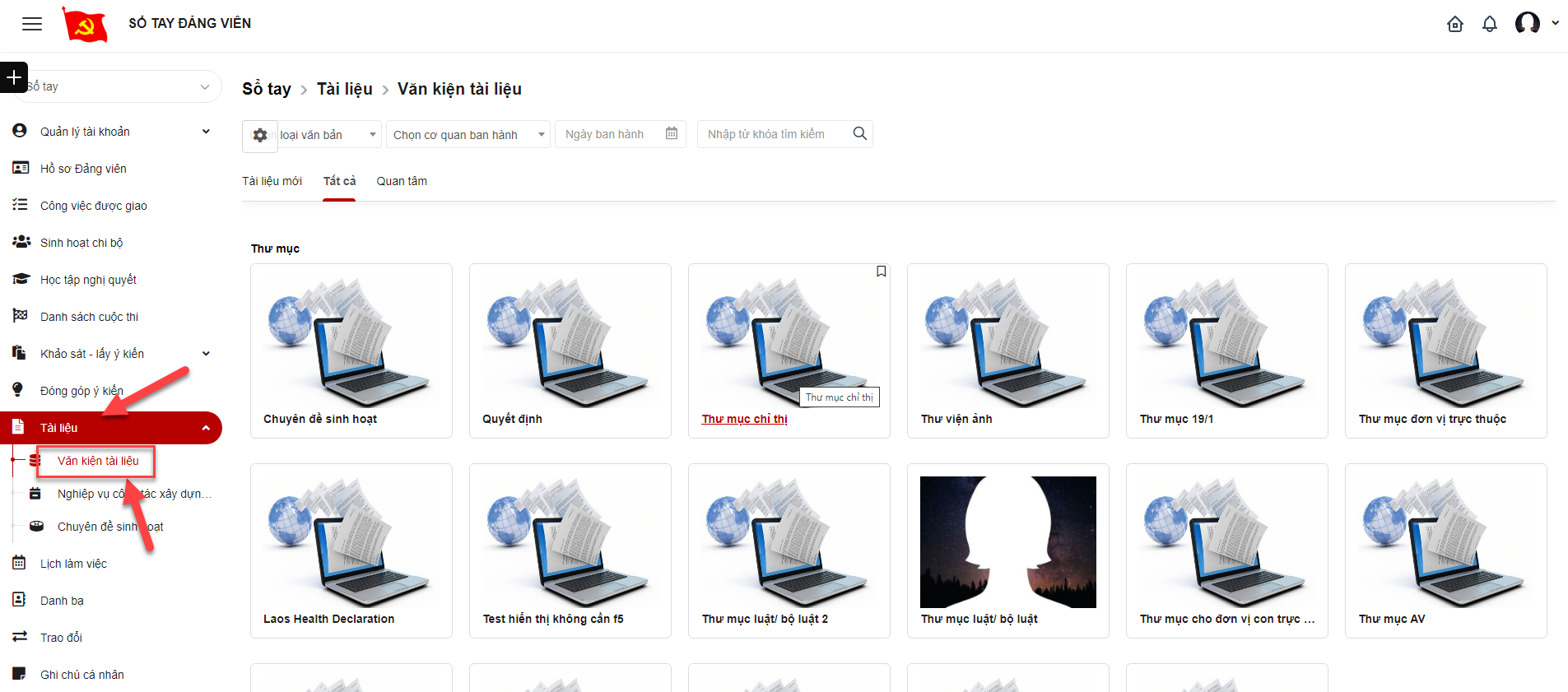 Chi tiết thư mục- tài liệuBước 1: Click tên thư mục, tài liệu để xem chi tiết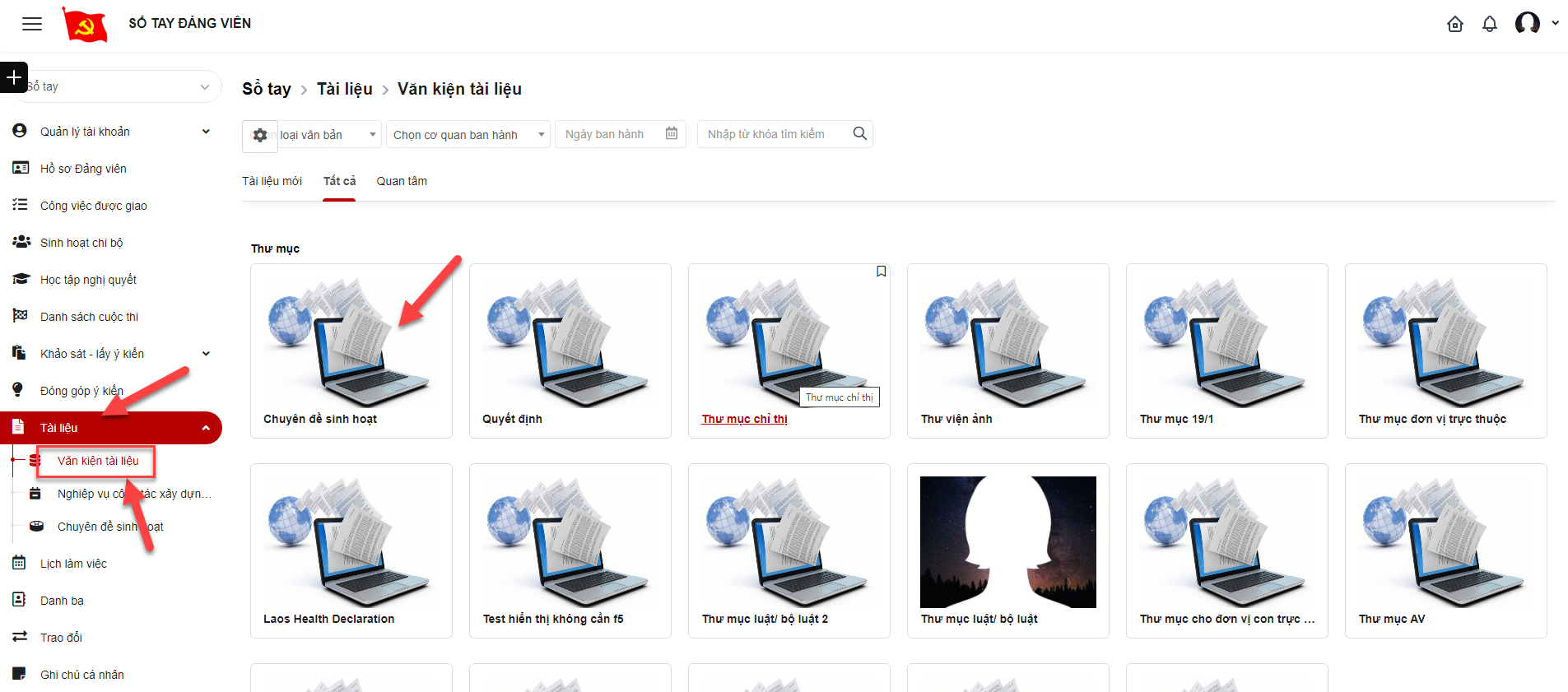 Bước 2: Hiển thị giao diện chi tiết thư mục, tài liệu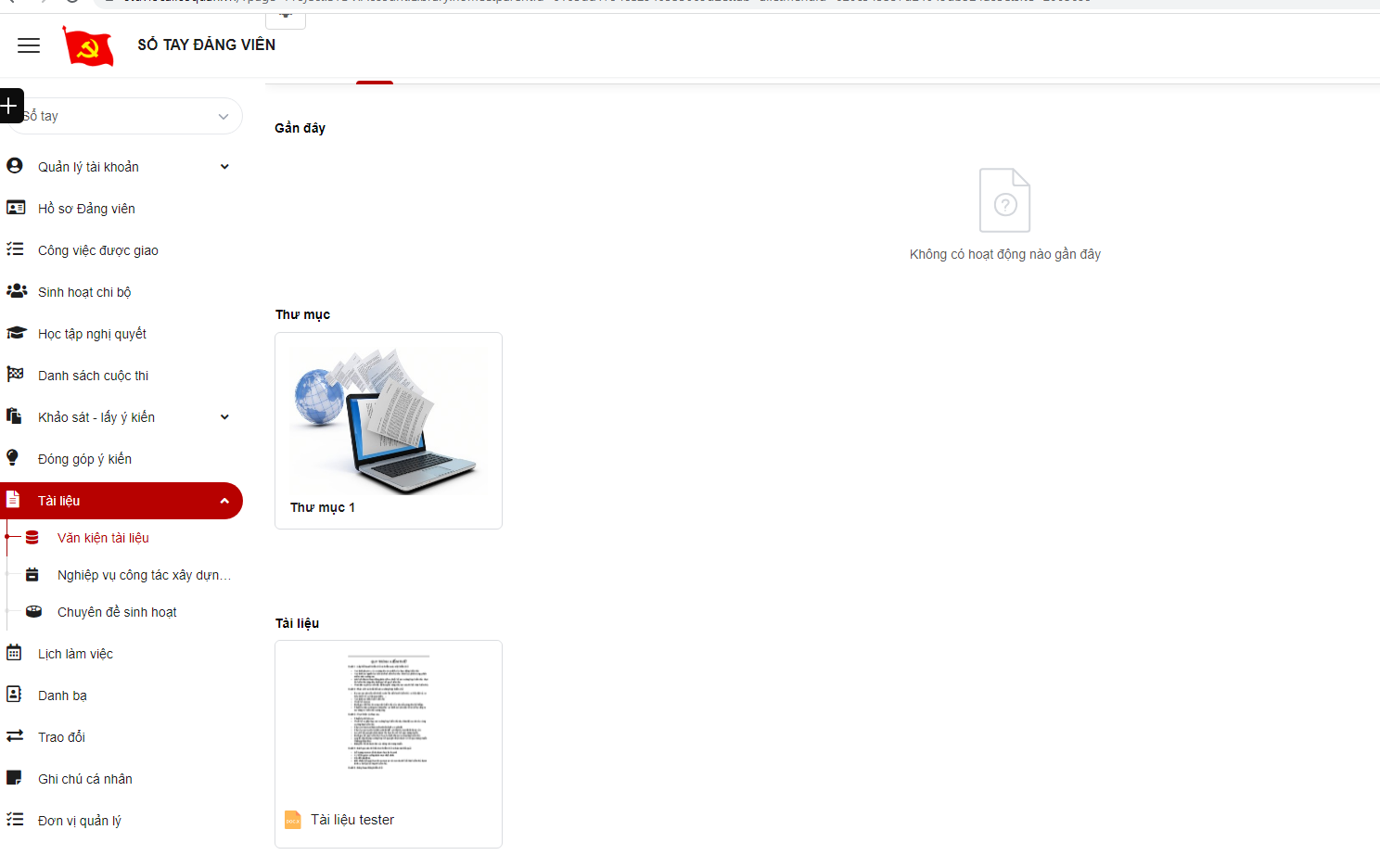 Tìm kiếm thư mục- tài liệuTại vùng tìm kiếm: nhập các thông tin tìm kiếm > click button tìm kiếm để tìm thư mục- tài liệu.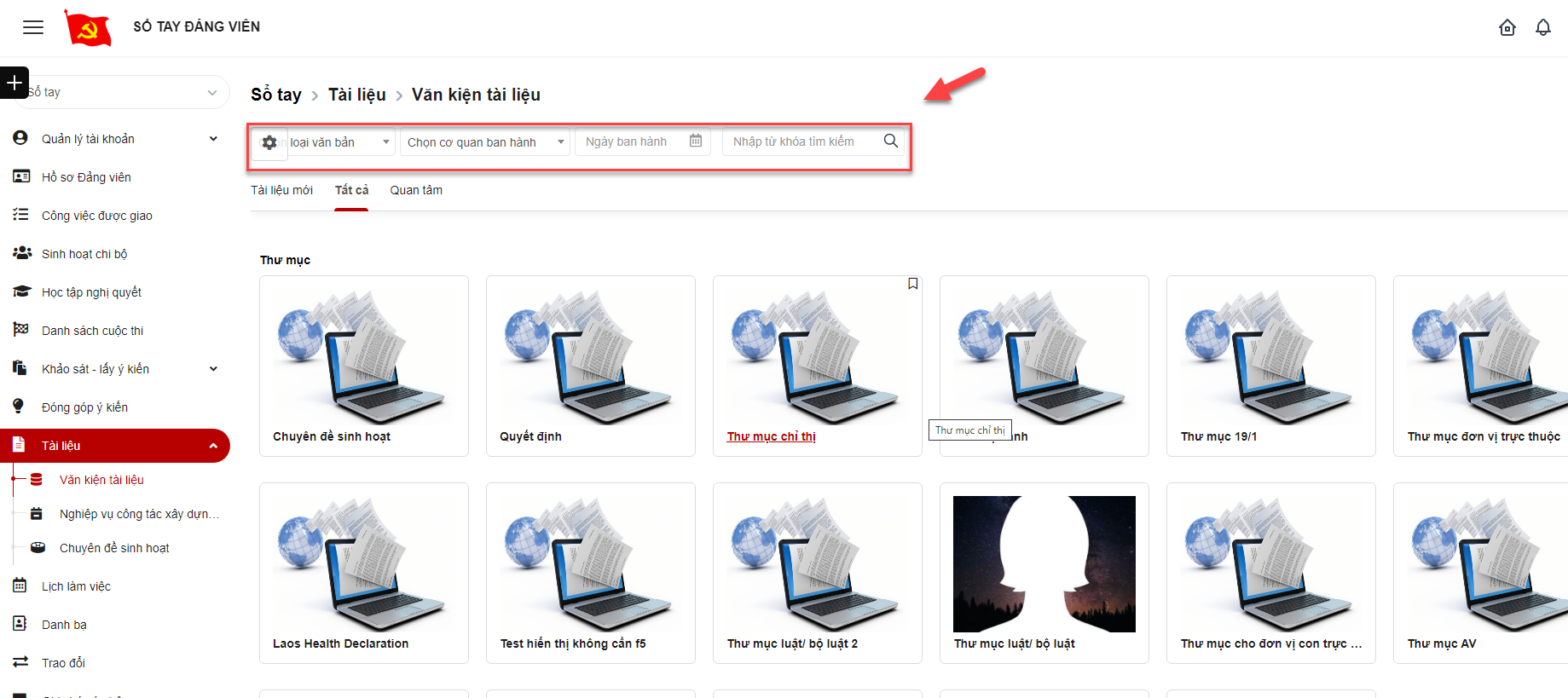 Đánh dấu quan tâmClick icon Quan tâm trên các thư mục, tài liệu. Thư mục, tài liệu sẽ được hiển thị ở tab Quan tâm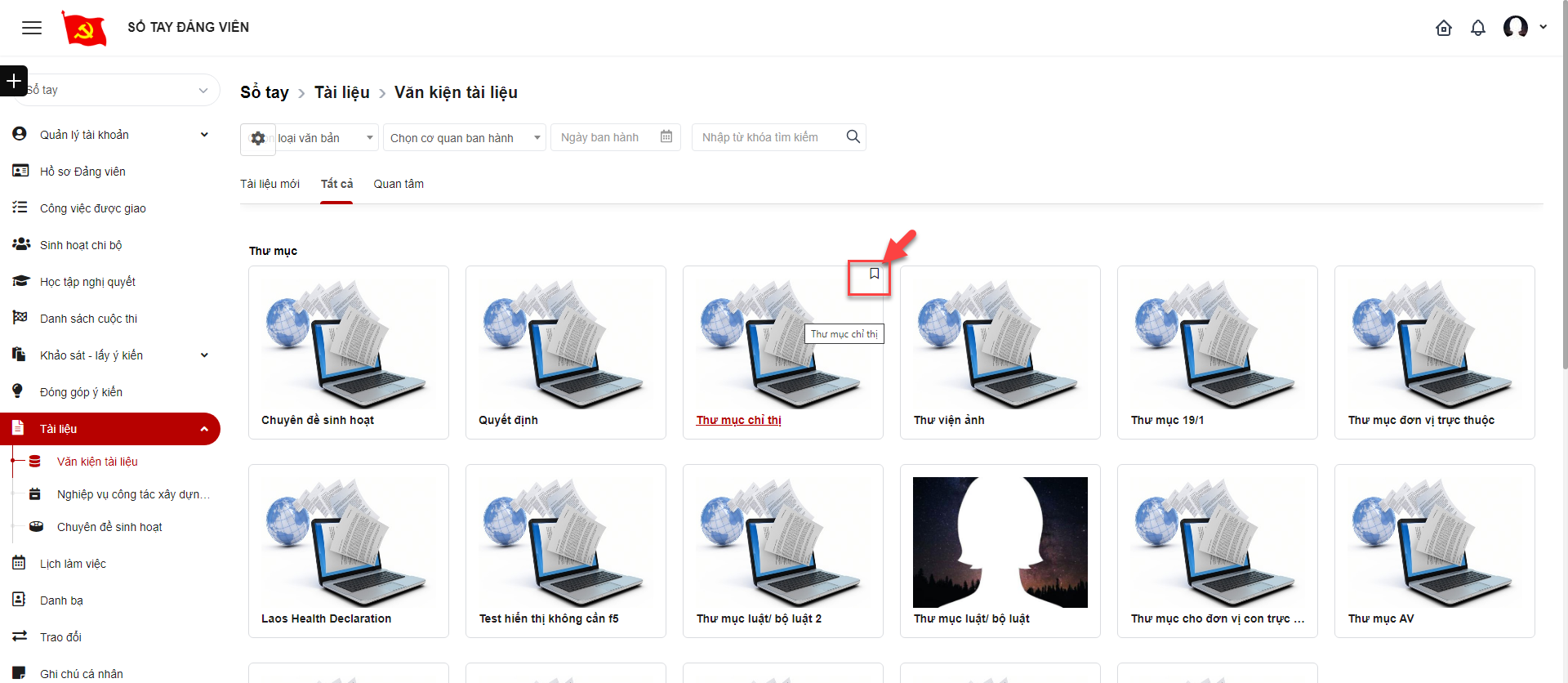  Nghiệp vụ công tác xây dựng đảng Hiển thị các tài liệu thuộc loại văn bản Nghiệp vụ công tác xây dựng đảng.Bước 1: Đăng nhập tài khoản Đảng viênBước 2: Click Tài liệu > Click Nghiệp vụ công tác xây dựng đảng 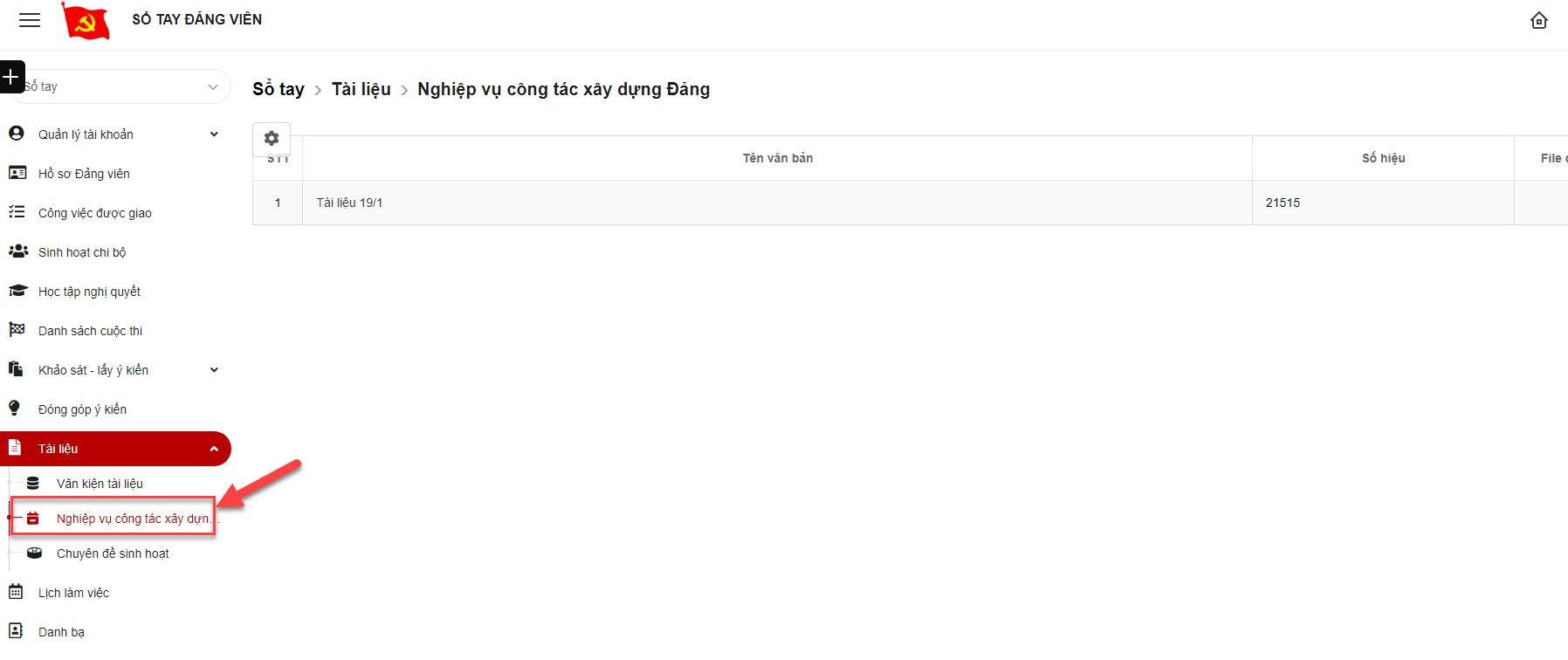 Xem chi tiết Bước 1: Click tên văn bản để xem chi tiết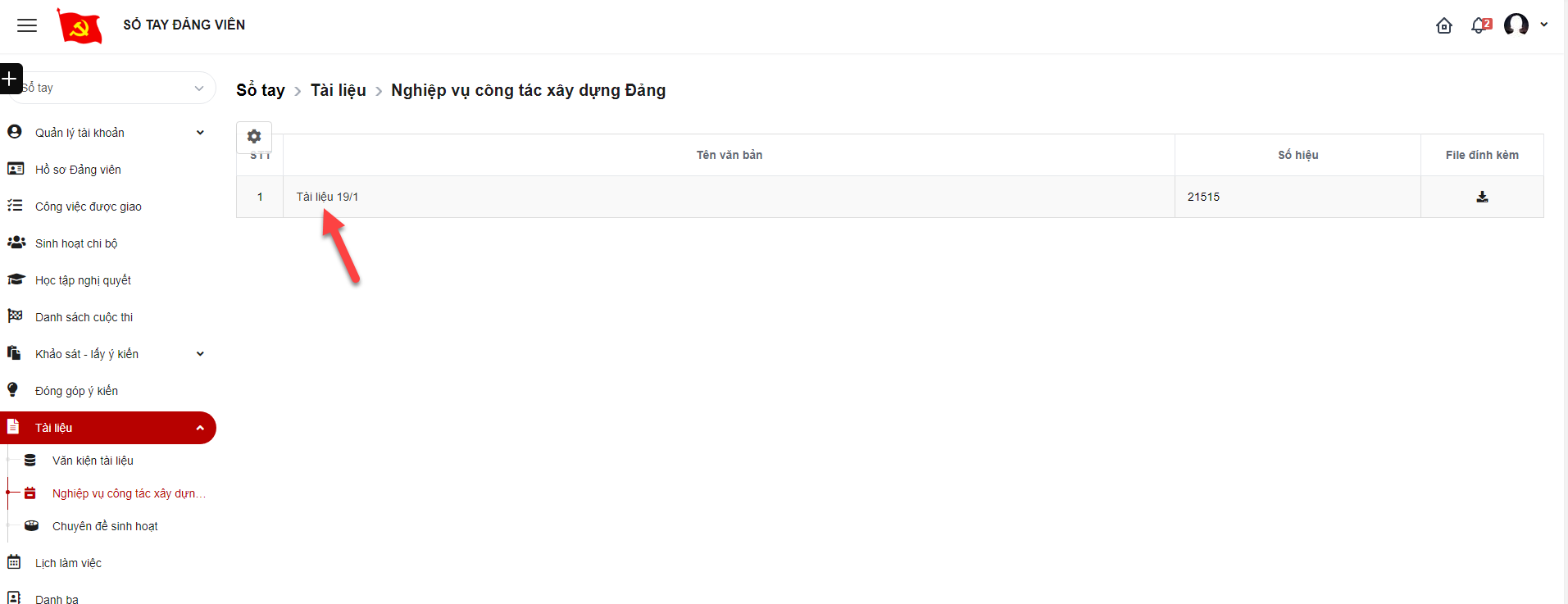 Bước 2: Hiển thị giao diện chi tiết 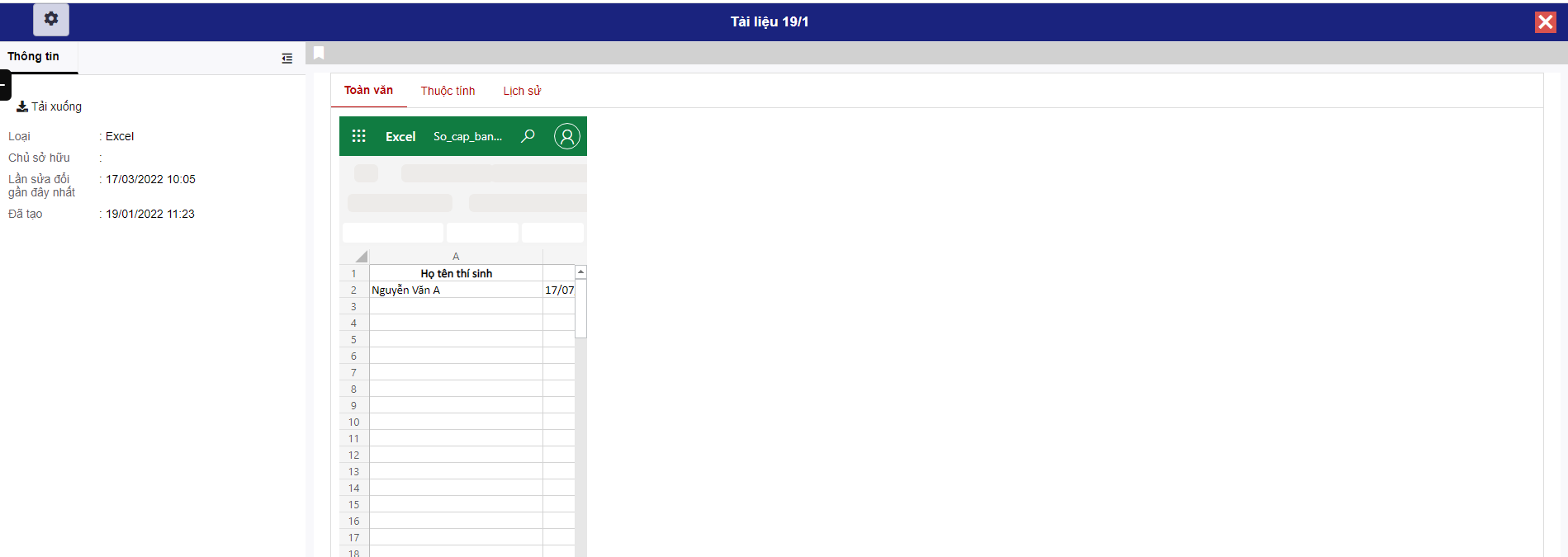 Xem file đính kèm Bước 1: Click icon tải file danh sách 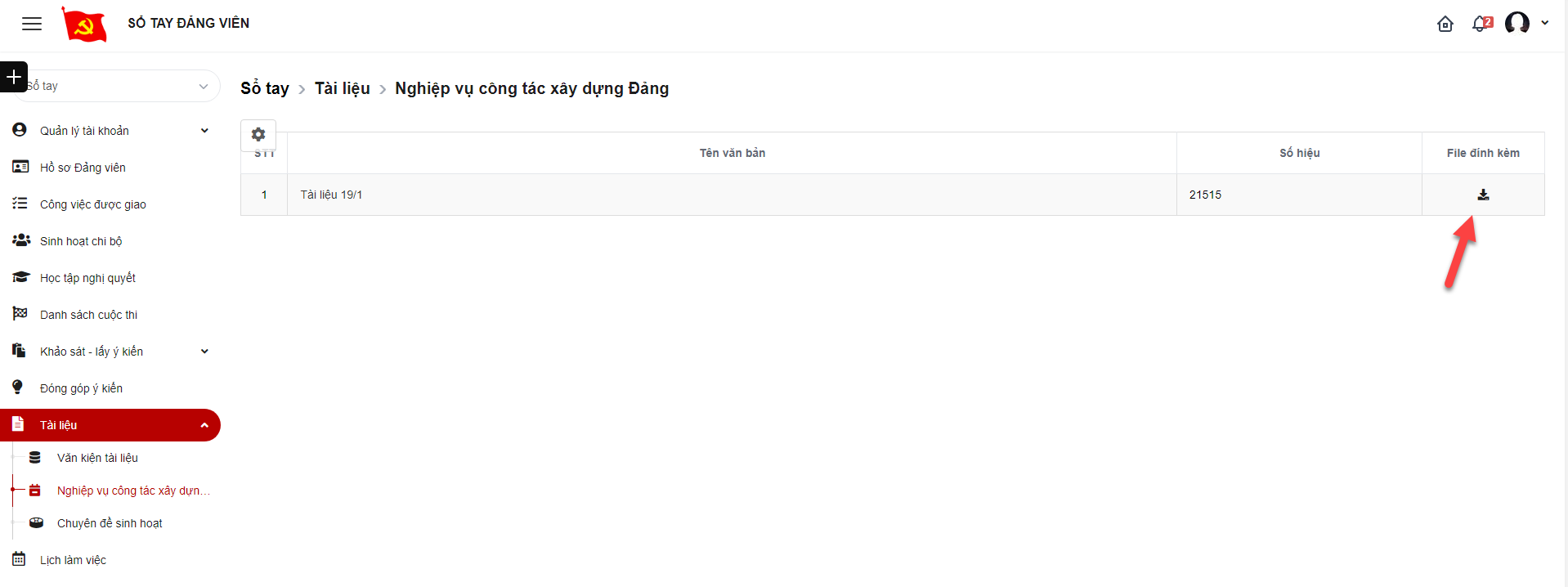 Bước 2: Hệ thống trả về file tài liệu  Chuyên đề sinh hoạt Hiển thị các tài liệu thuộc loại văn bản Chuyên đề sinh hoạt.Bước 1: Đăng nhập tài khoản Đảng viênBước 2: Click Tài liệu > Click Chuyên đề sinh hoạt 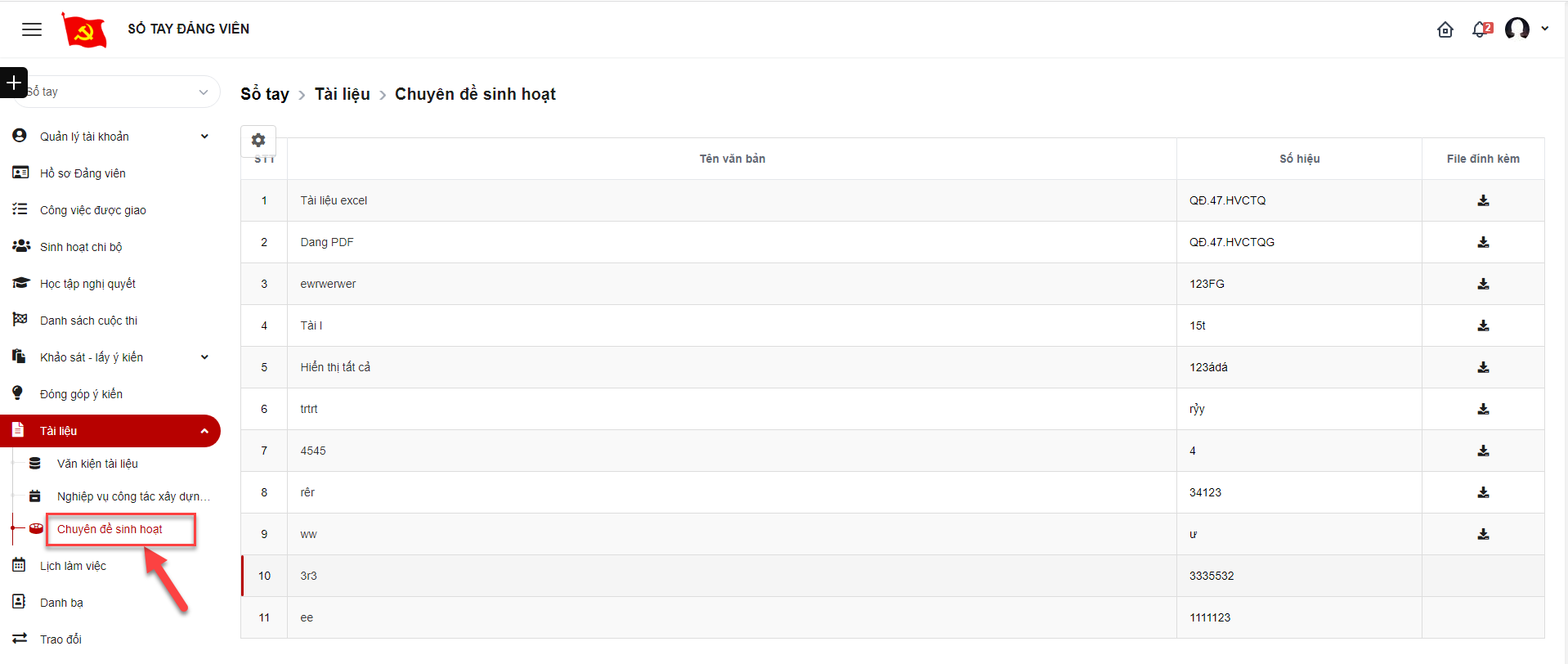 Xem chi tiết Bước 1: Click tên văn bản để xem chi tiết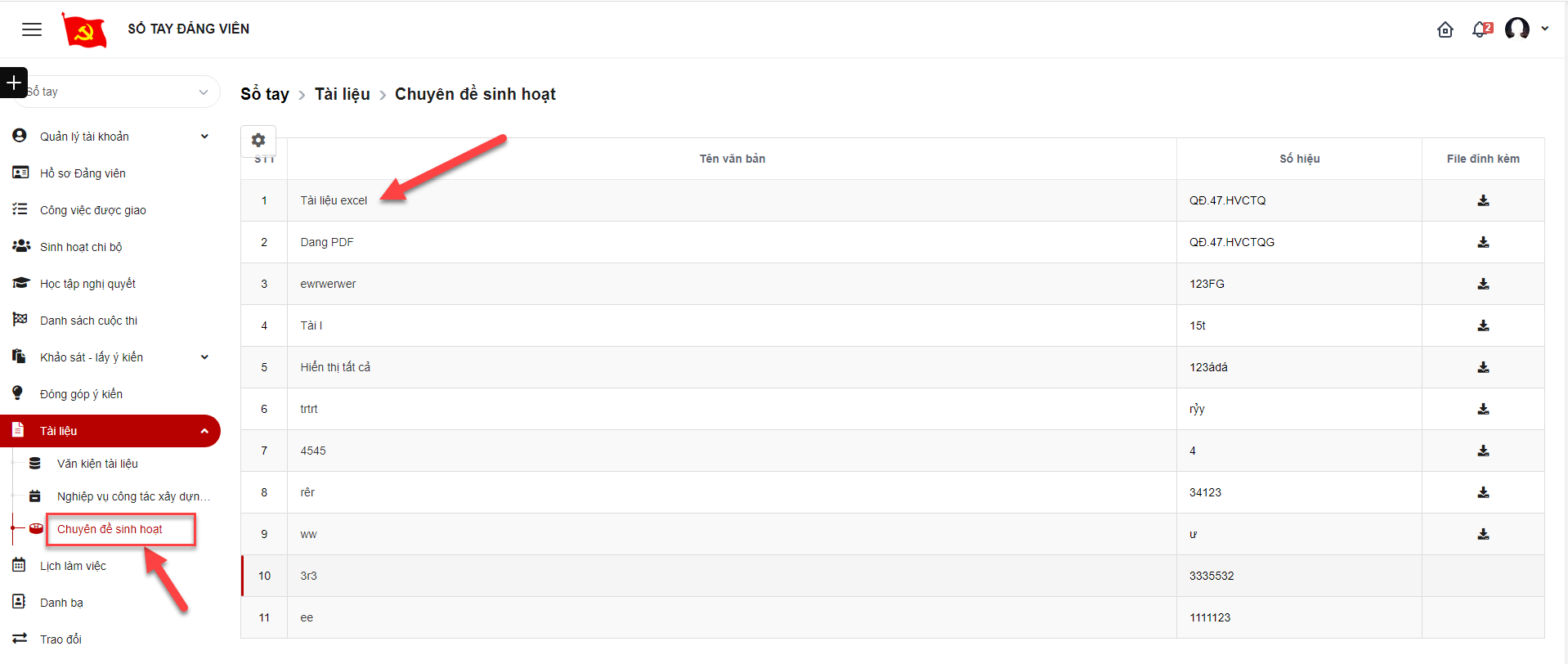 Bước 2: Hiển thị giao diện chi tiết Xem file đính kèm Bước 1: Click icon tải file danh sách 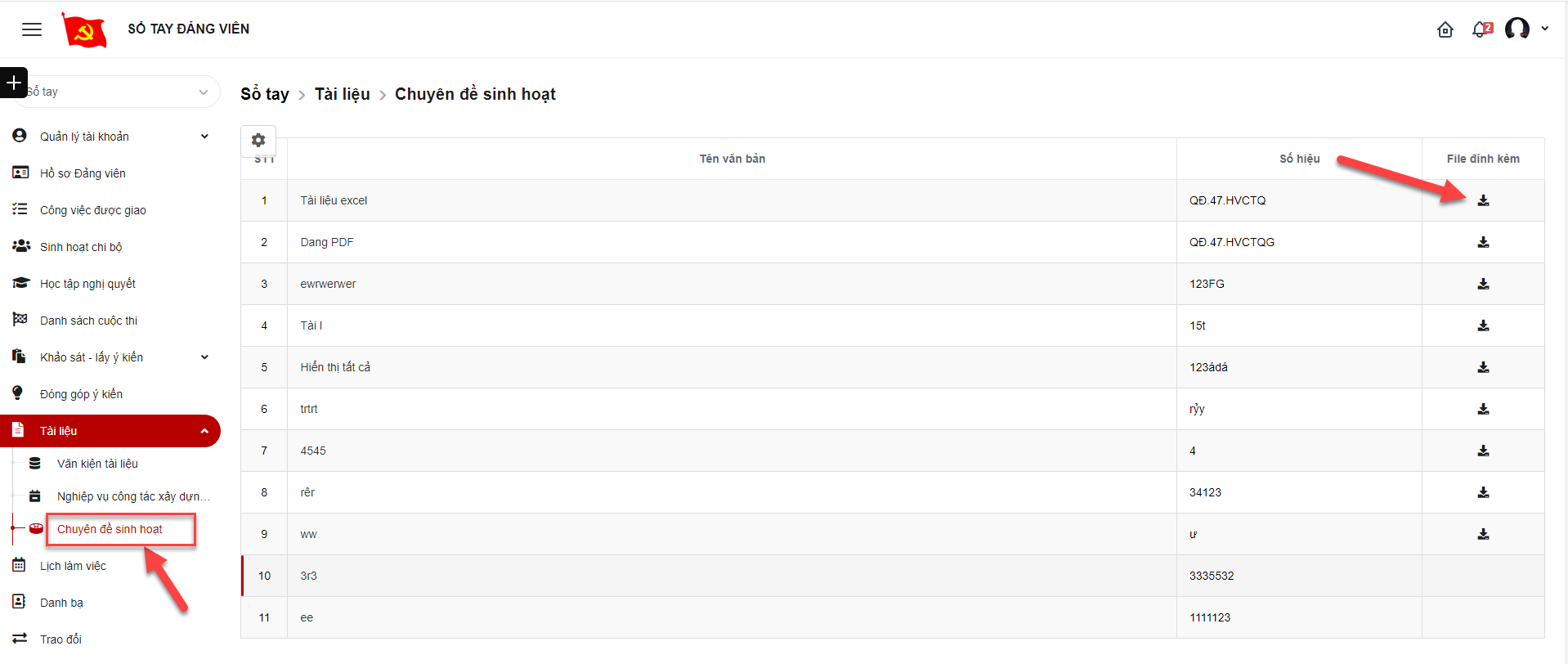 Bước 2 : Hệ thống trả về file tài liệuLịch làm việcBước 1: Đăng nhập tài khoản Đảng viênBước 2: Click menu Lịch làm việc> Hiển thị lịch công việc và sự kiện 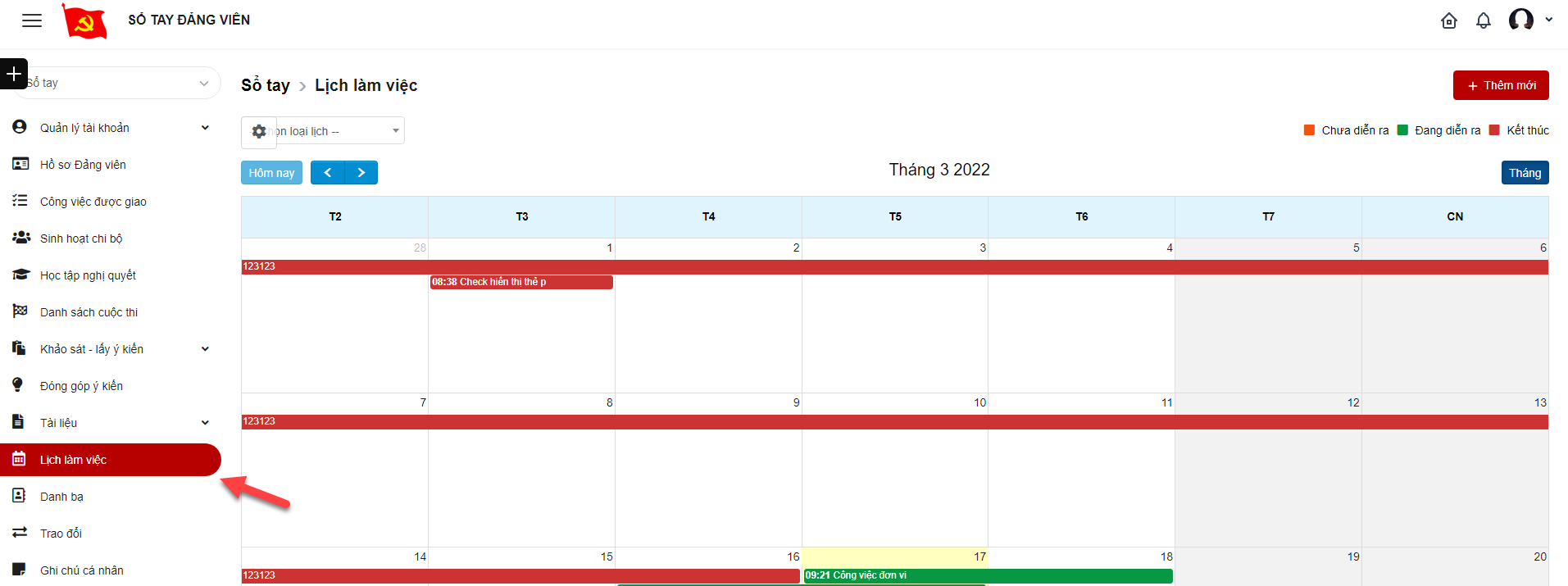 Bước 3: Click Chọn loại lịch để lọc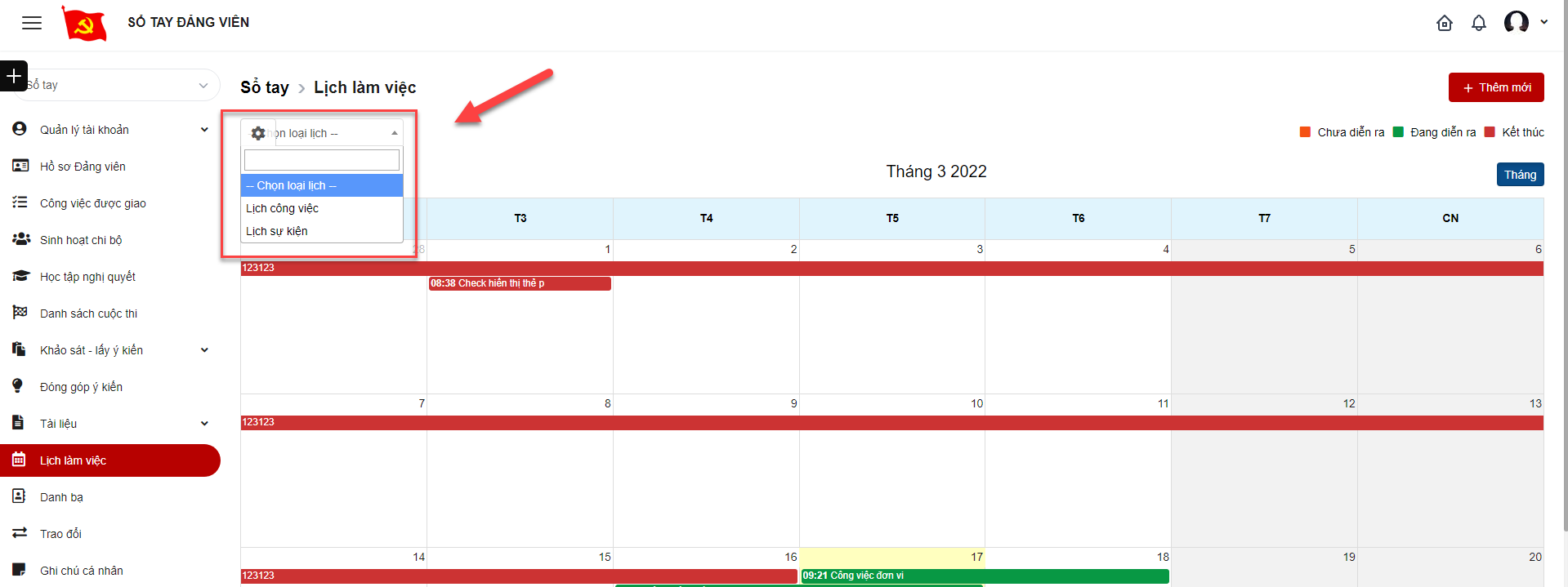 Bước 4: Click vào các màu trên lịch để xem chi tiết lịch công việc/ sự kiện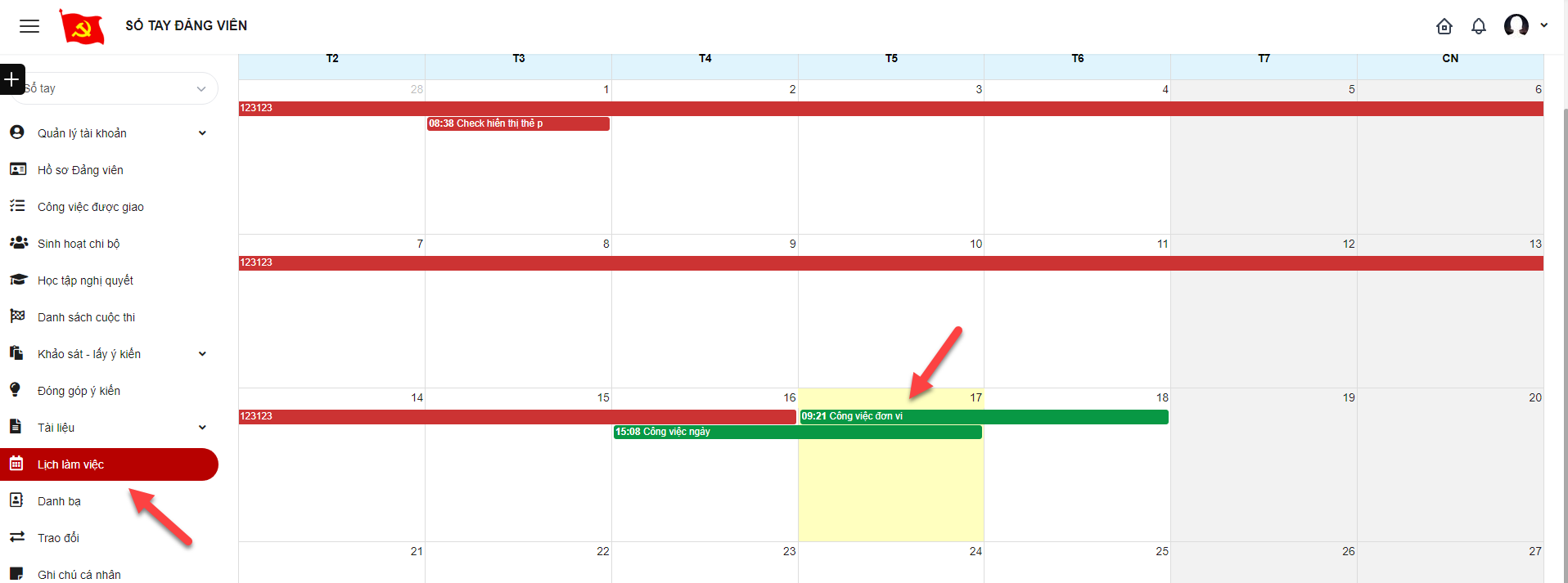 Hiển thị chi tiết lịch công việc, sự kiện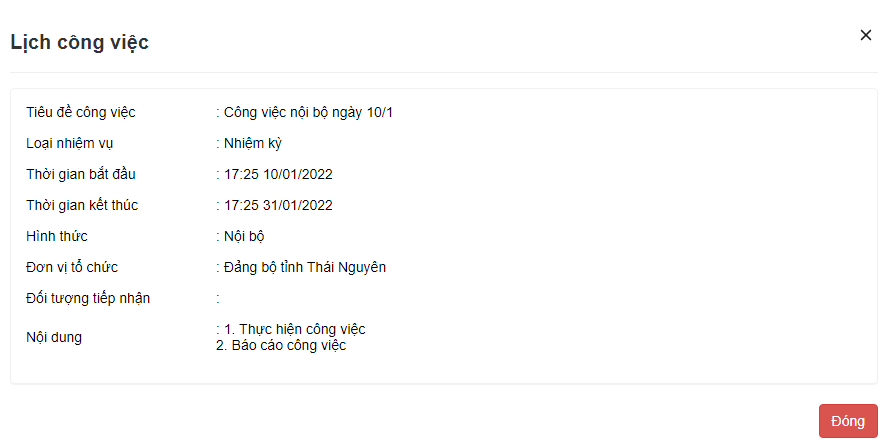 Danh bạ Bạn bèBước 1: Đăng nhập tài khoản Đảng viên Bước 2: Click Tên tài khoản > Click Menu Danh bạ> Tab Bạn bè: Hiển thị danh sách bạn bè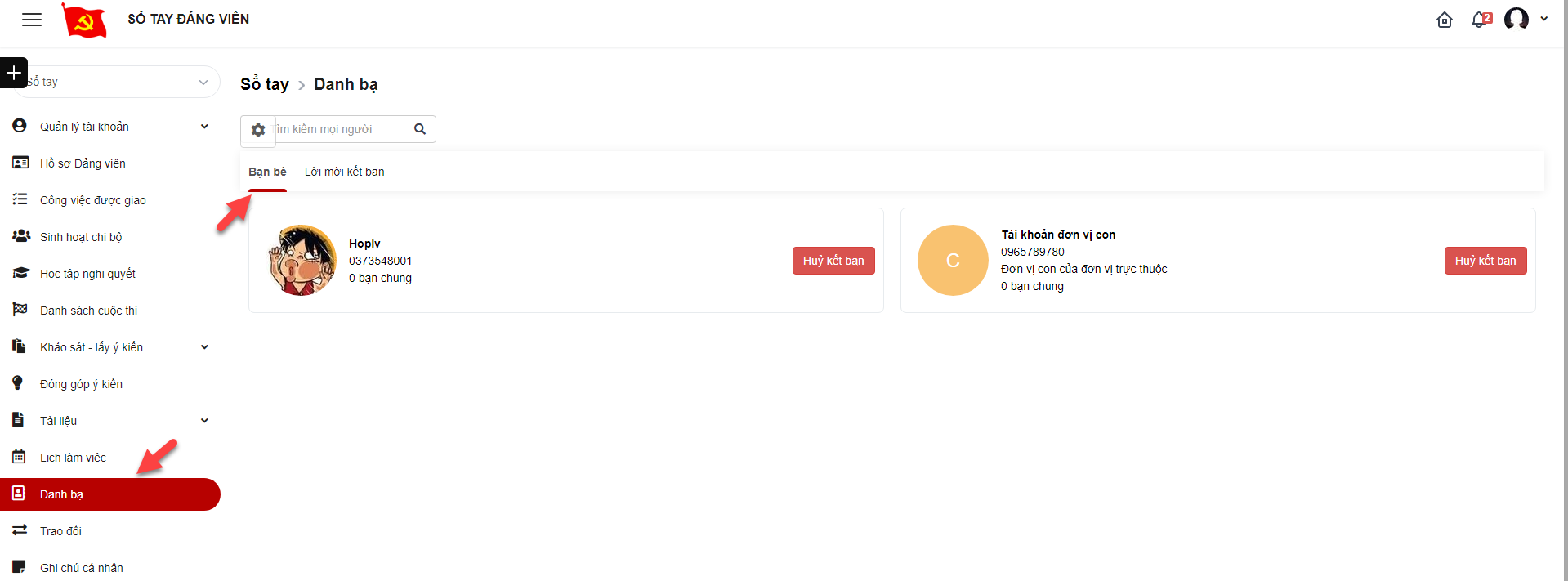 Bước 3: Click button Hủy kết bạn để xóa bạn bè khỏi danh sách > Hiển thị popup xác nhận hủy kết bạn+ Click Hủy kết bạn để xác nhận hủy kết bạn+ Click Hủy bỏ để quay lại danh sách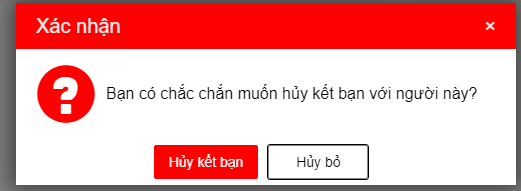  Tab Lời mời kết bạnBước 1: Đăng nhập tài khoản Đảng viênBước 2: Click Tên tài khoản > Click menu Danh bạ> Tab Lời mời kết bạn: Hiển thị danh sách lời mời kết bạn 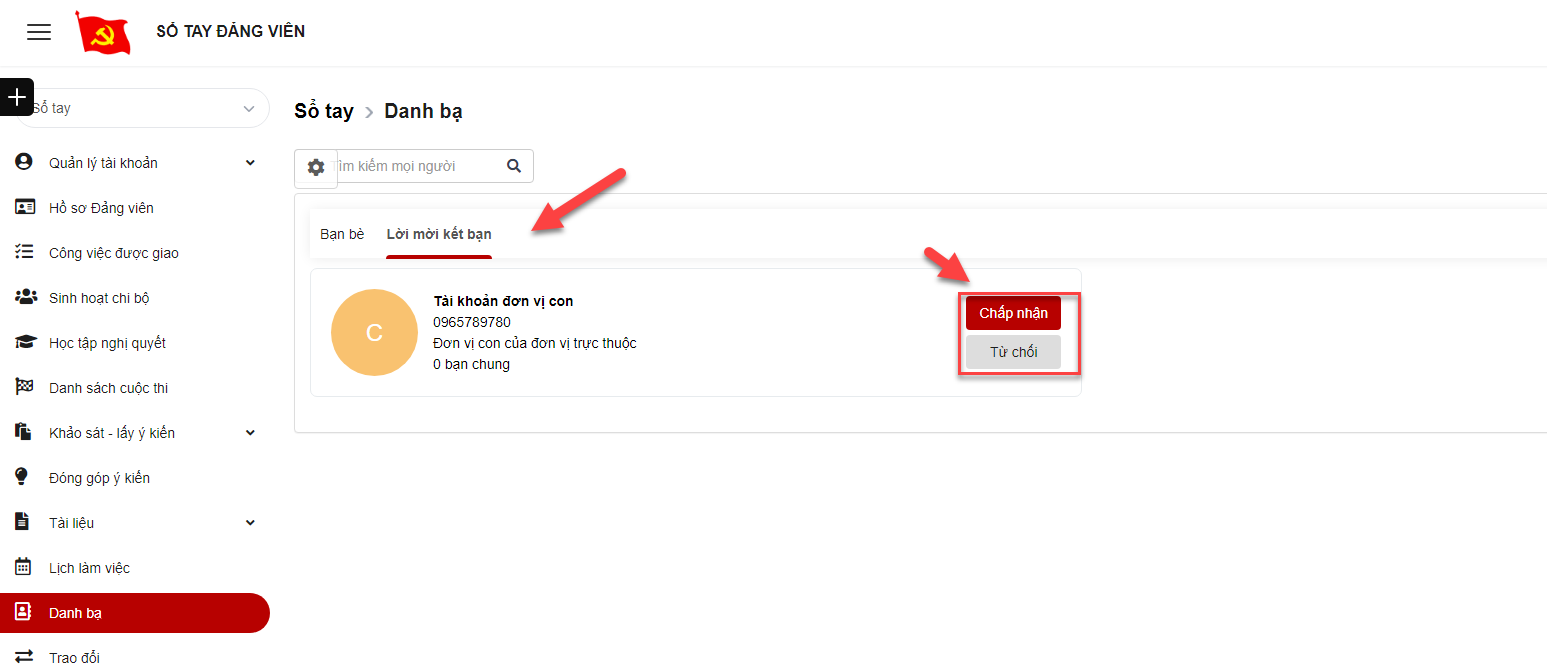 Bước 3: Chọn hành động + Click Chấp nhận để đồng ý xác nhận bạn bè+ Click Từ chối để từ chối kết bạn Gợi ý kết bạnBước 1: Đăng nhập tài khoản Đảng viênBước 2: Click Tên tài khoản > Click menu Danh bạ> Tab gợi ý kết bạn: Hiển thị danh sách có thể kết bạn thuộc nơi công tác, nơi cư trú, nơi sinh hoạt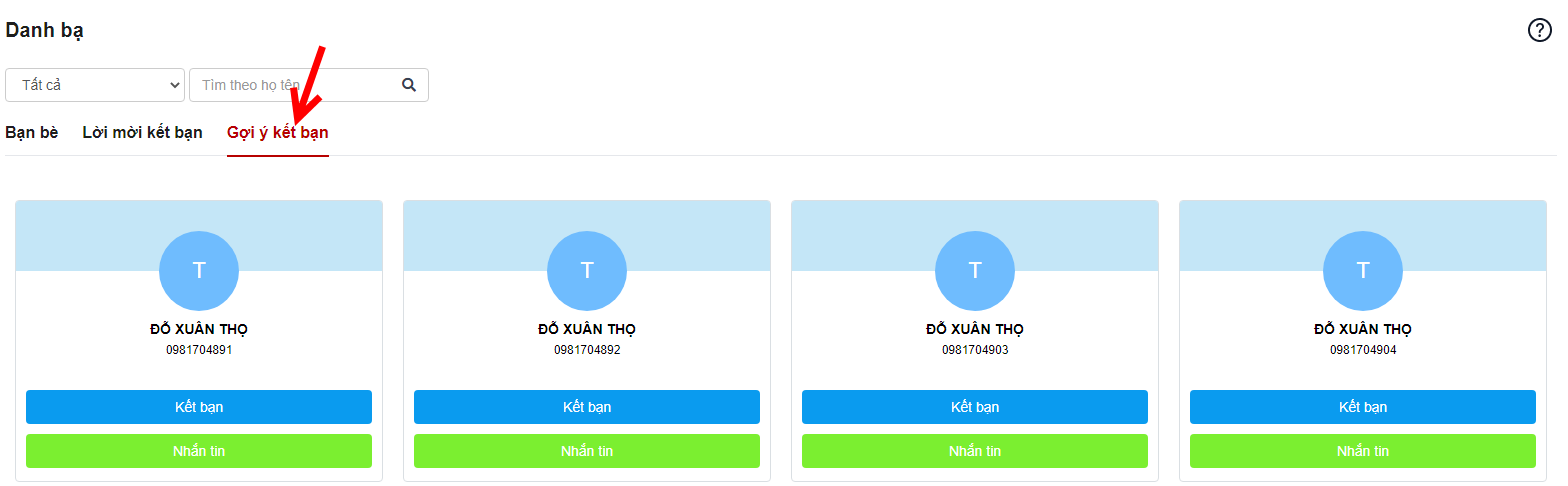 Bước 4: Click Kết bạn để gửi lời mời kết bạn đến người khácBước 5: Click Nhắn tin để nói chuyện với người khác. Trao đổiBước 1: Đăng nhập tài khoản Đảng viênBước 2: Click Trao đổi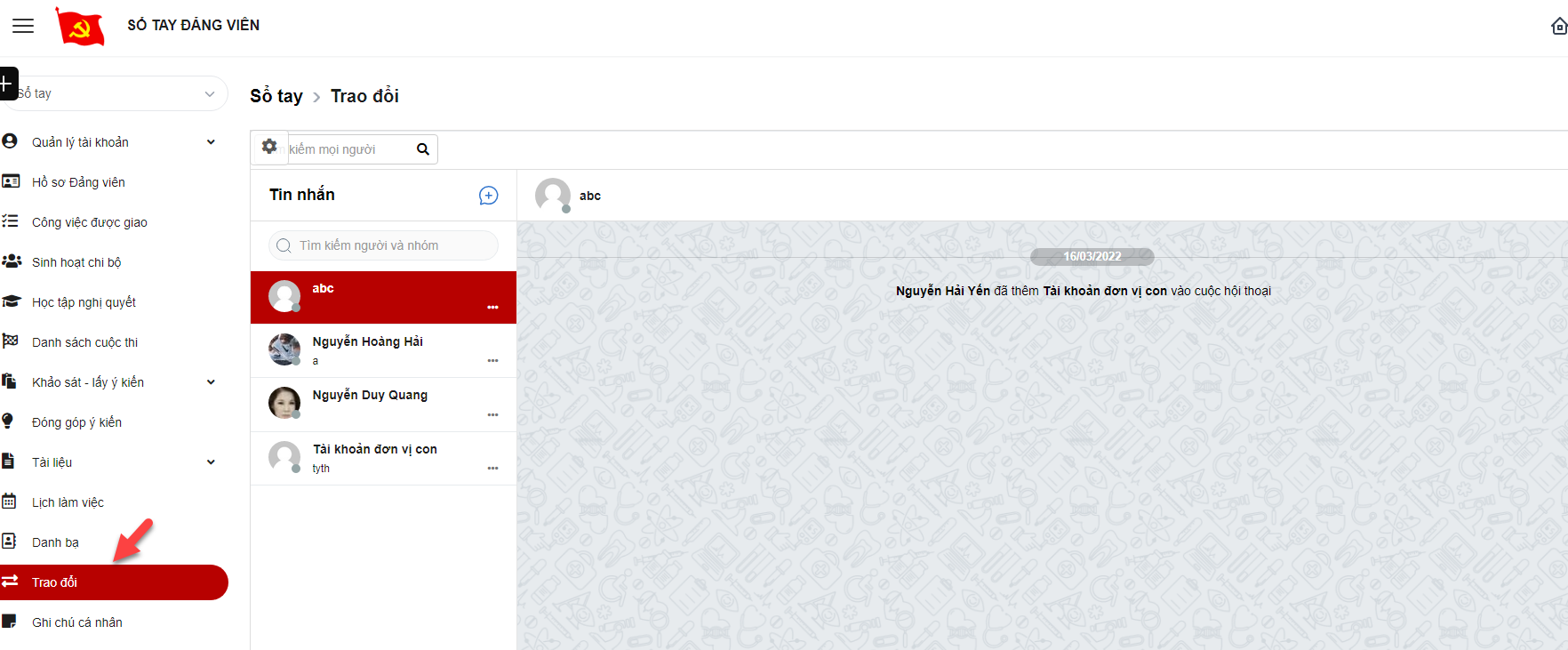 Thêm mới tin nhắnBước 1: Click icon thêm mới tin nhắn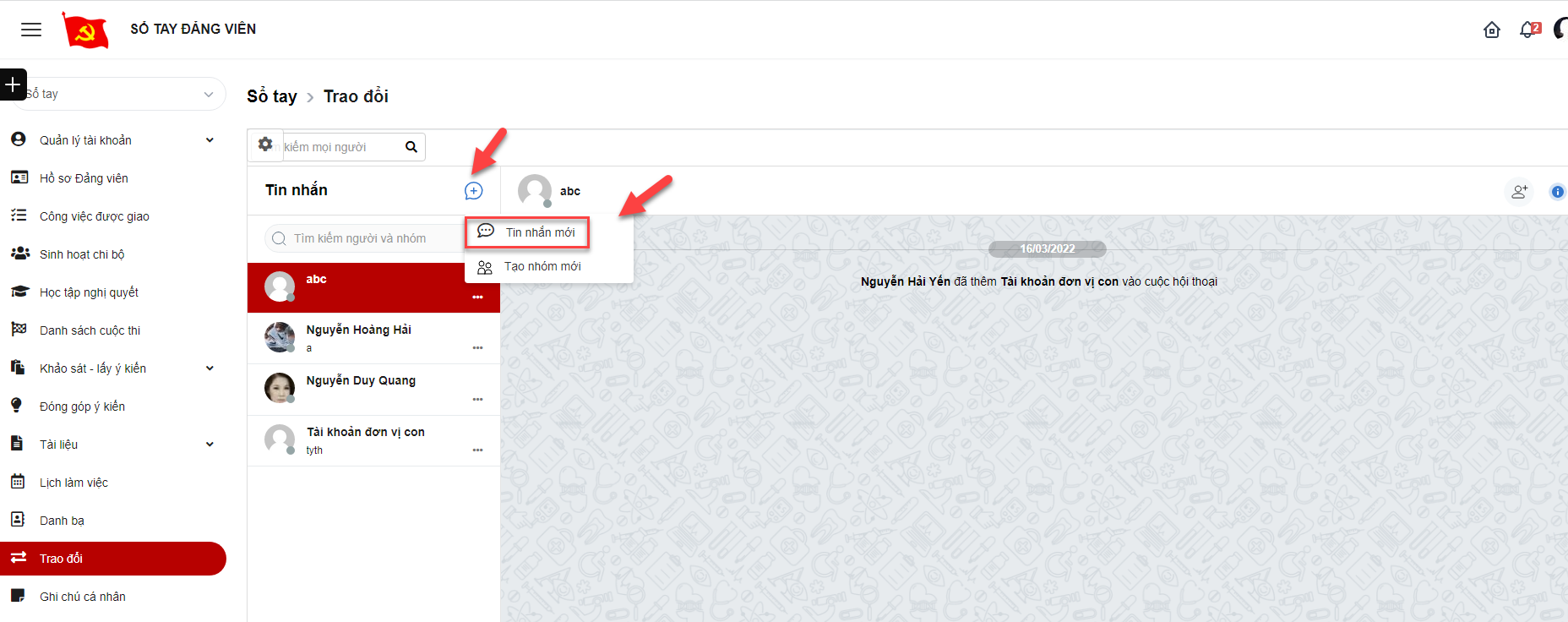 Bước 2: Hiển thị giao diện thêm mới tin nhắn, nhập thông tin > click button lưu lại để hoàn thành thêm mới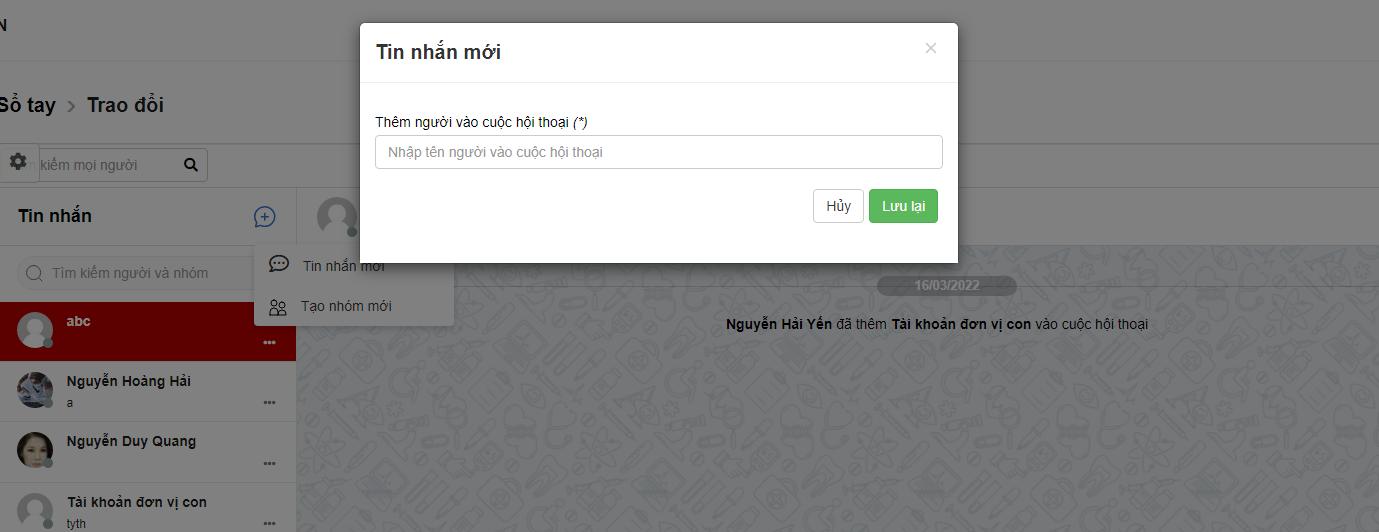 Tạo nhóm mớiBước 1: Click icon thêm mới > Tạo nhóm mới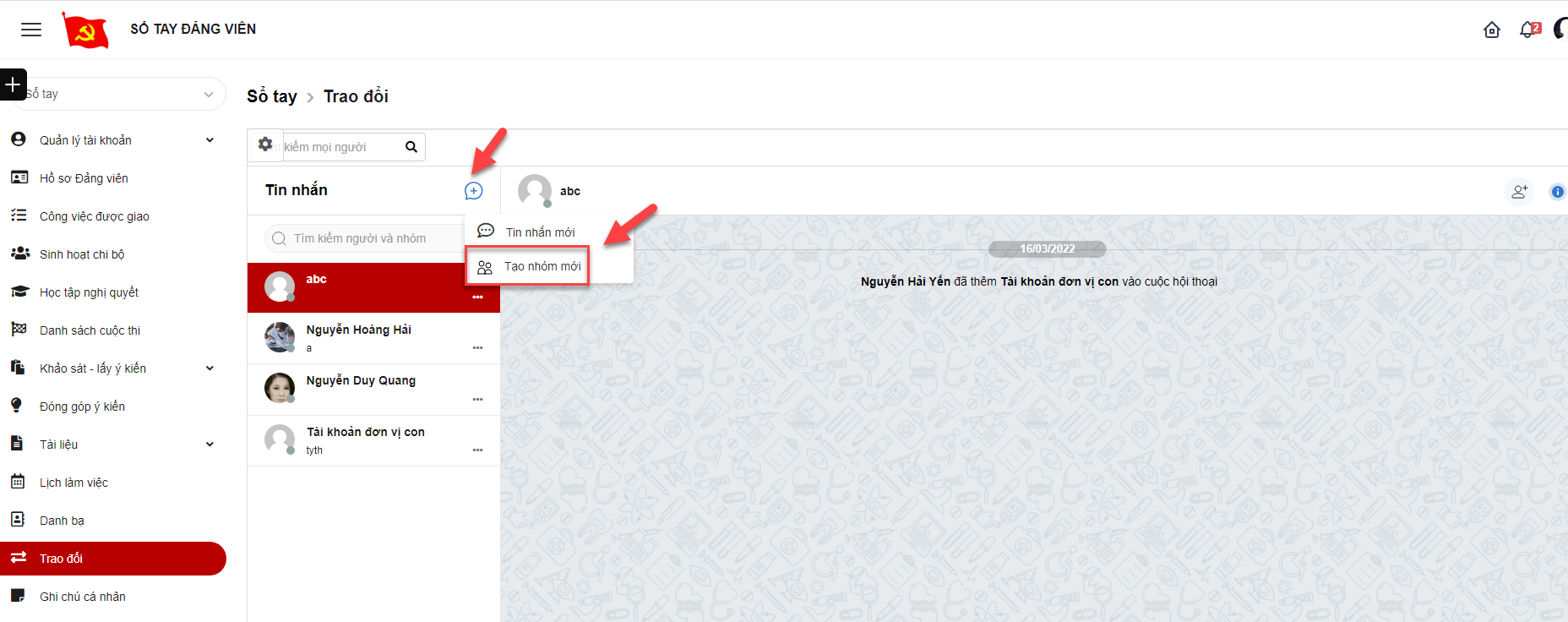 Bước 2: Hiển thị giao diện tạo nhóm, nhập thông tin > Click lưu lại để hoàn thành việc thêm mới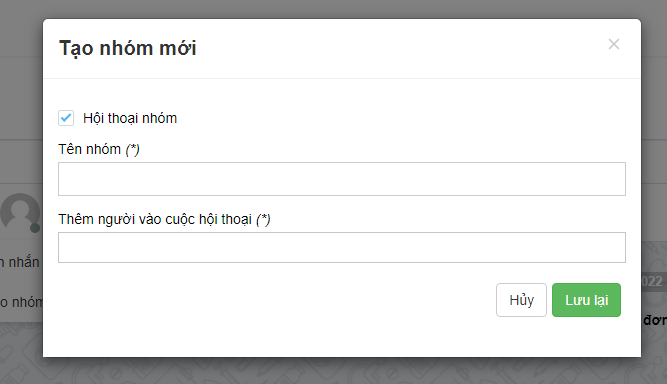 Xóa cuộc trò chuyệnBước 1: Click Xóa cuộc trò chuyện 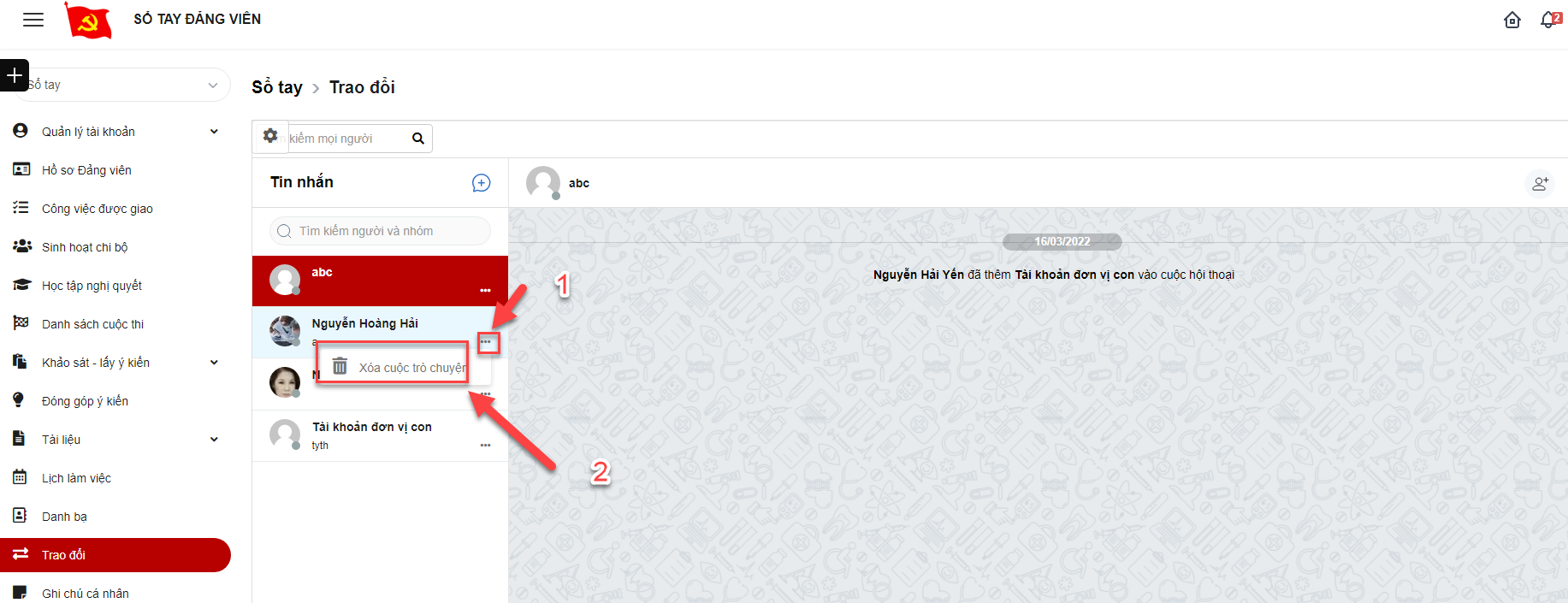 Bước 2: Hiển thị popup xác nhận xóa+ Click Xóa để xác nhận xóa cuộc trò chuyện, cuộc trò chuyện bị mất khỏi danh sách trò chuyện+ Click Hủy bỏ để quay lại danh sách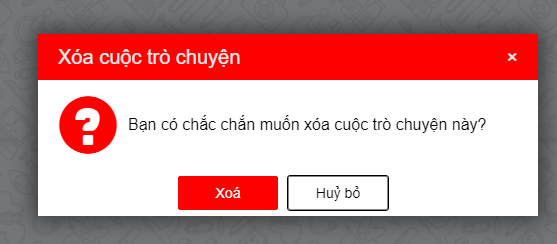 Tìm kiếm người và nhómTại vùng tìm kiếm: nhập các tiêu chí tìm kiếm > click button tìm kiếm để tìm kiếm người và nhóm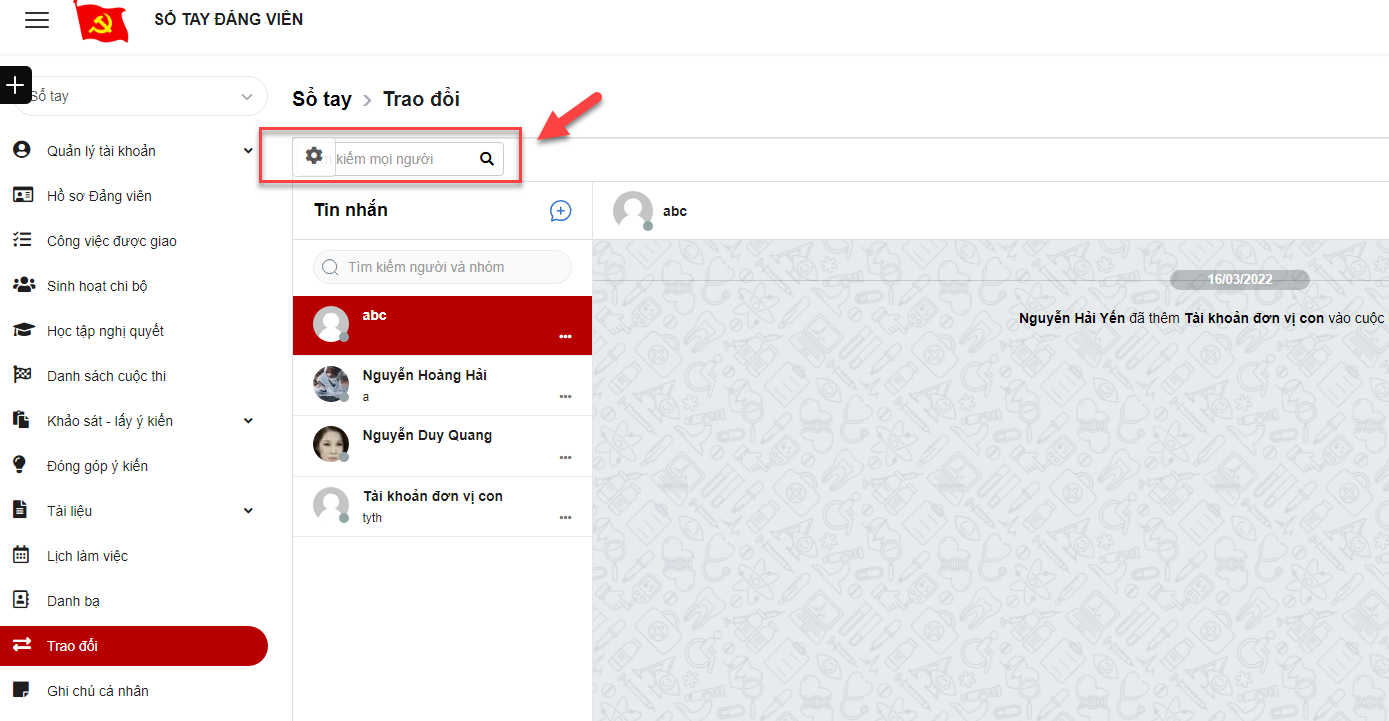 Gửi tin nhắnClick vào cuộc trò chuyện muốn chat > nhập tin nhắn > click icon gửi để gửi tin nhắn.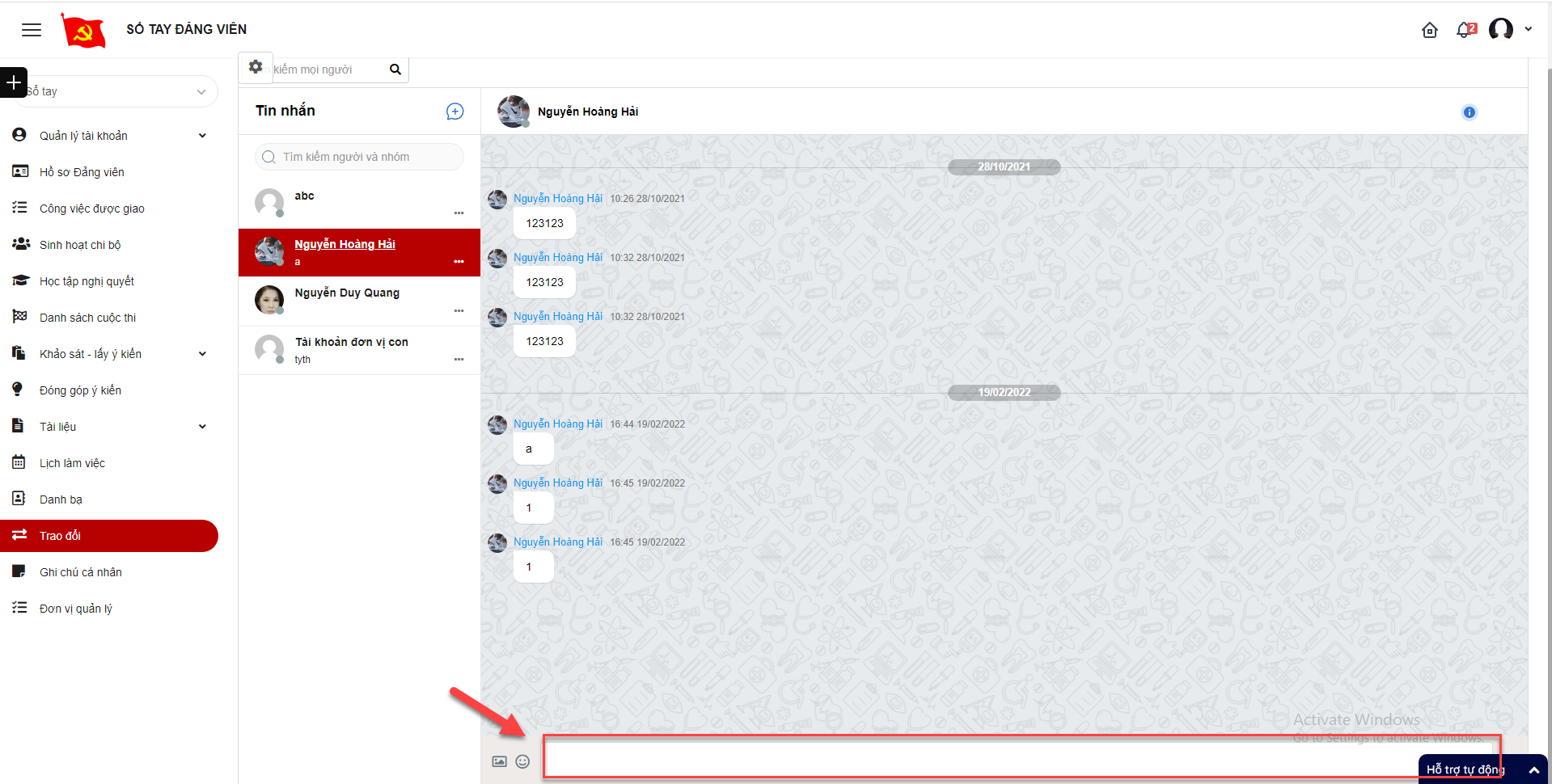 Ghi chú cá nhânThêm mới ghi chú cá nhânBước 1: Đăng nhập tài khoản Đảng viênBước 2: Click menu Ghi chú cá nhân> Click button Thêm mới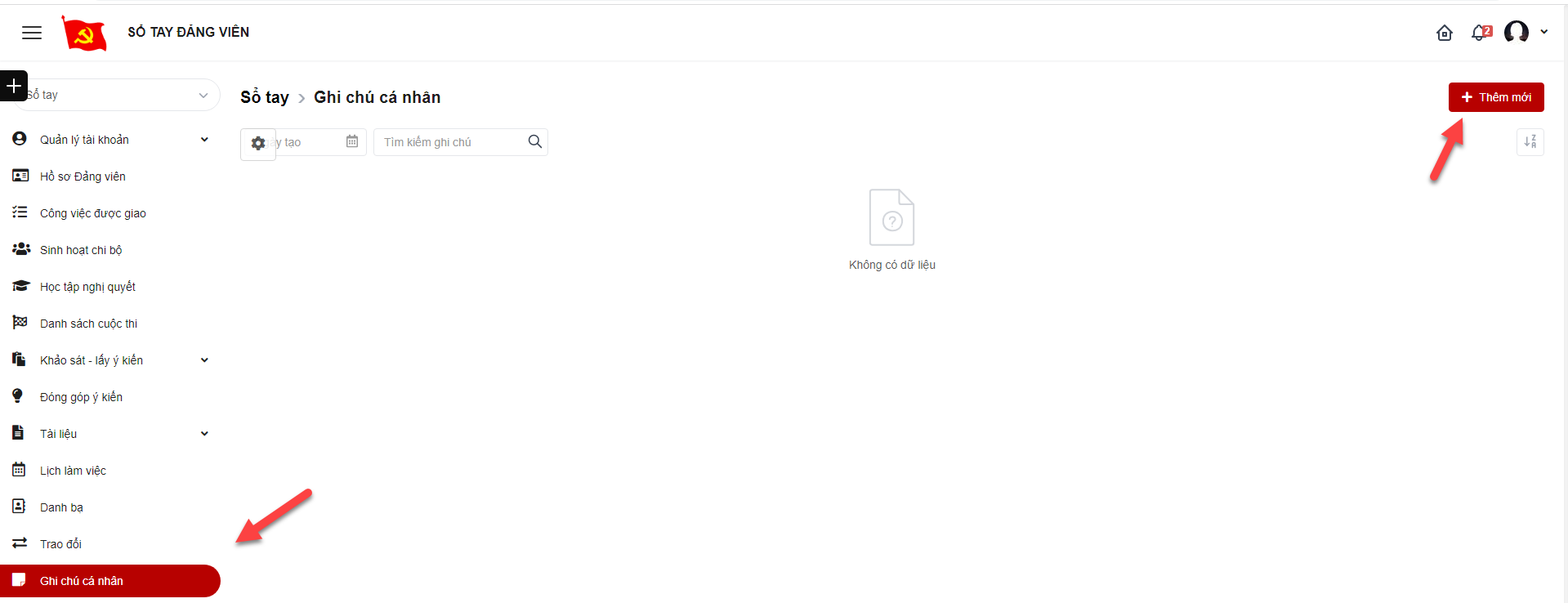 Bước 3: Hiển thị màn hình thêm mới ghi chú. Thực hiện nhập đầy đủ các trường thông tin, trong đó dấu * là trường bắt buộc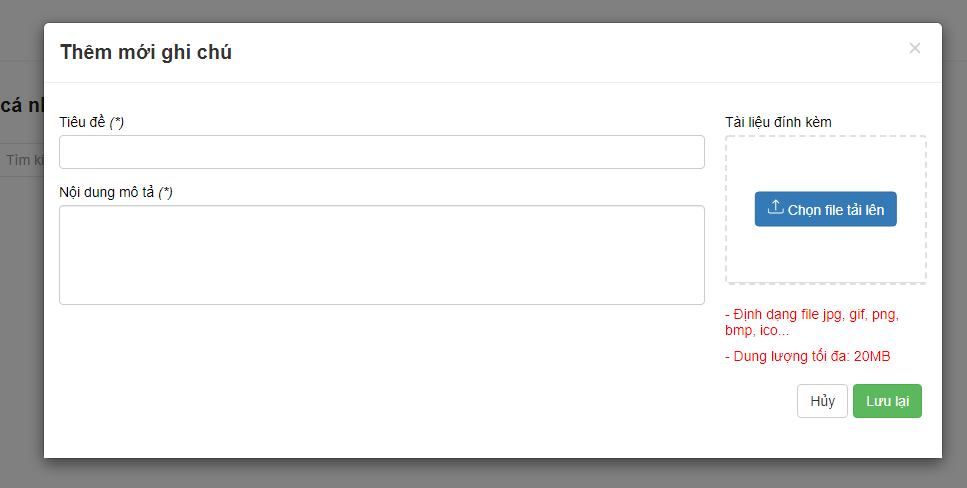 Bước 4: Click Lưu lại để hoàn thành việc thêm mới Chỉnh sửa ghi chú cá nhânBước 1: Đăng nhập tài khoản Đảng viênBước 2: Click menu Ghi chú cá nhân> Click icon chỉnh sửa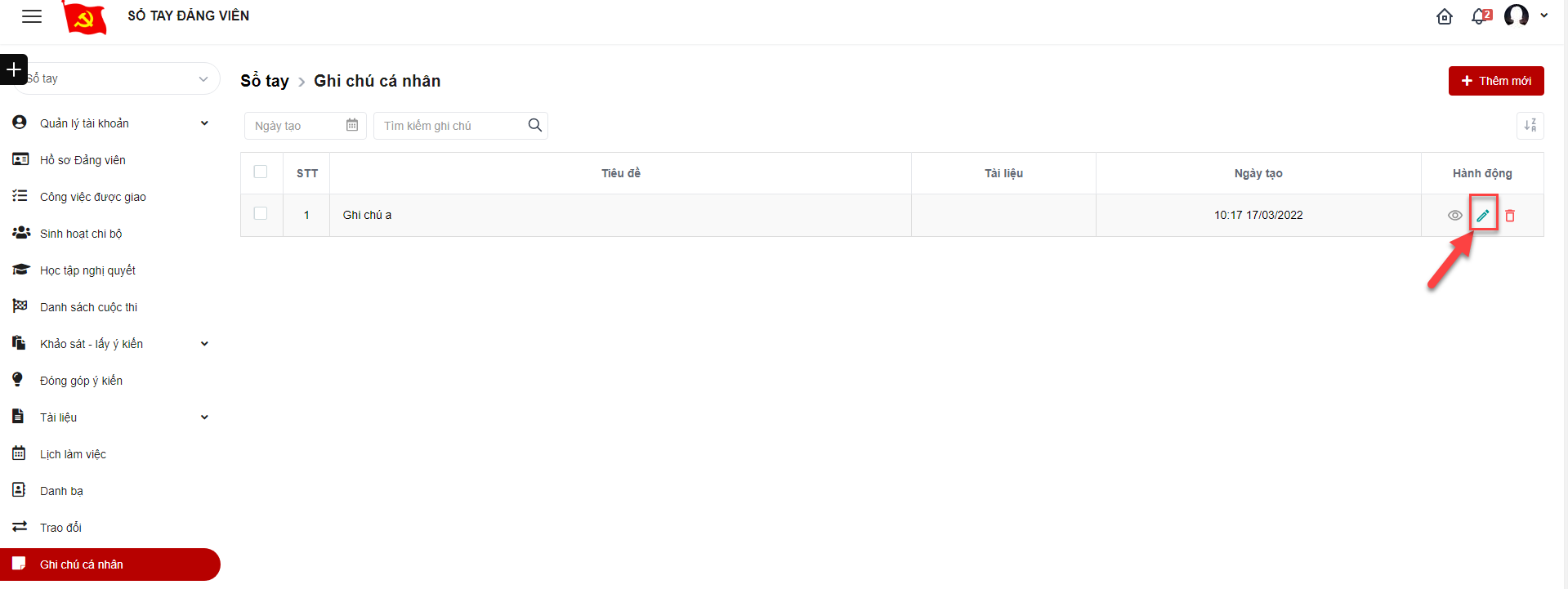 Bước 3: Hiển thị màn hình chỉnh sửa ghi chú. Thực hiện nhập đầy đủ các trường thông tin, trong đó dấu * là trường bắt buộc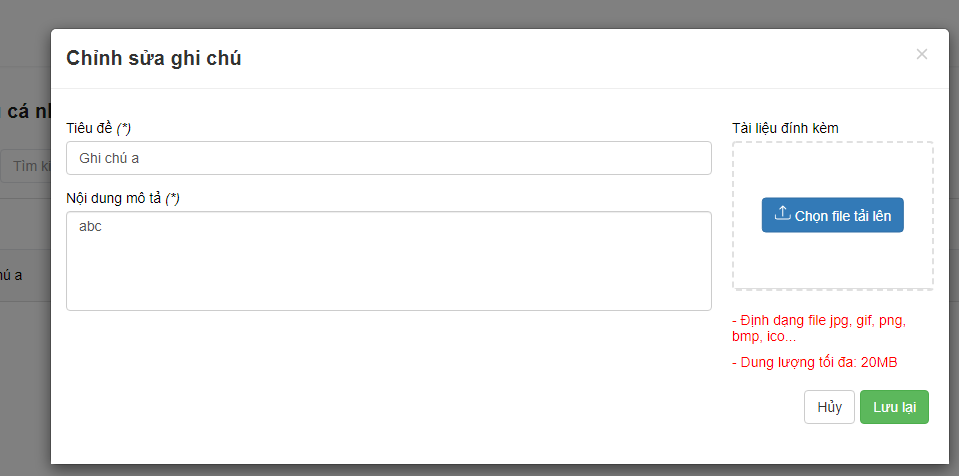 Bước 4: Click Lưu lại để hoàn thành việc chỉnh sửa ghi chú Xóa ghi chú cá nhânBước 1: Đăng nhập tài khoản Đảng viênBước 2: Click menu Ghi chú cá nhân> Click icon xóa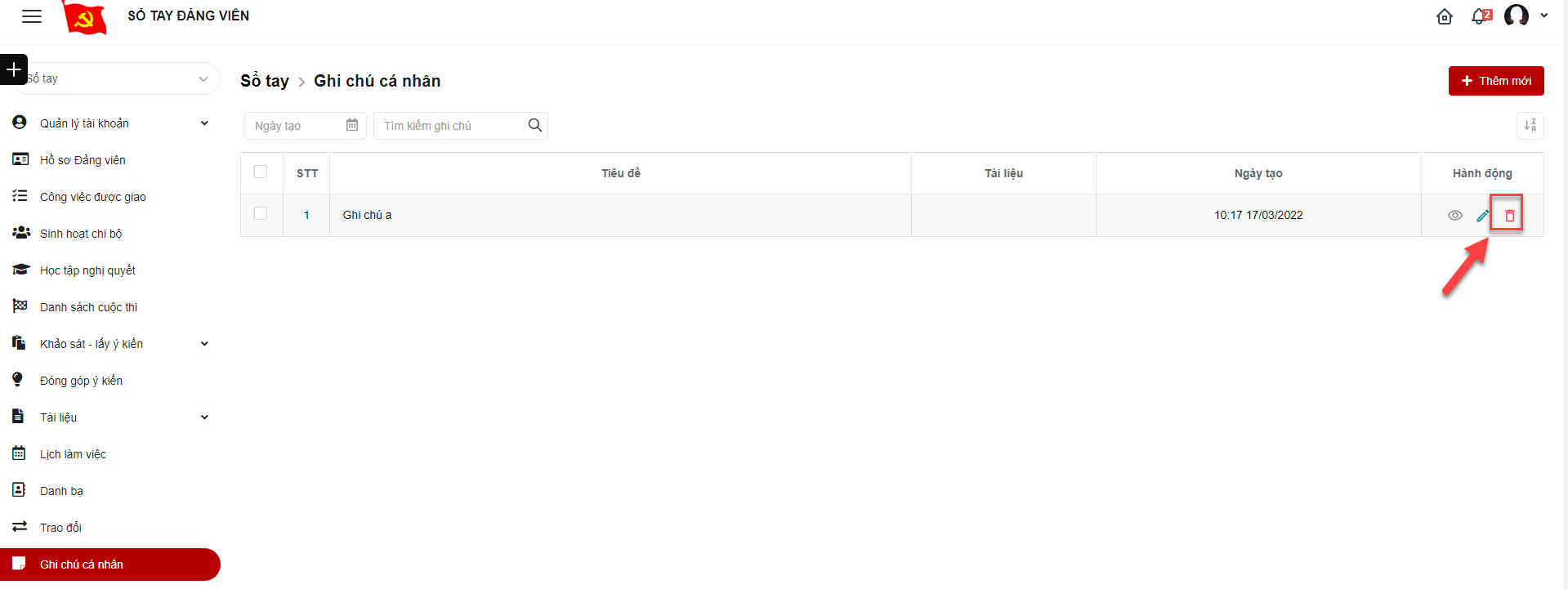 Bước 4: Hệ thống hiển thị popup xác nhận xóa+ Click Xóa để xác nhận xóa, bản ghi bị mất khỏi danh sách+ Click Hủy bỏ để quay lại danh sách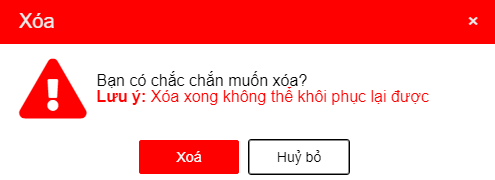  Tìm kiếm ghi chú cá nhânBước 1: Đăng nhập tài khoản Đảng viênBước 2: Tại vùng tìm kiếm: nhập các thông tin tìm kiếm > click button tìm kiếm để tìm ghi chú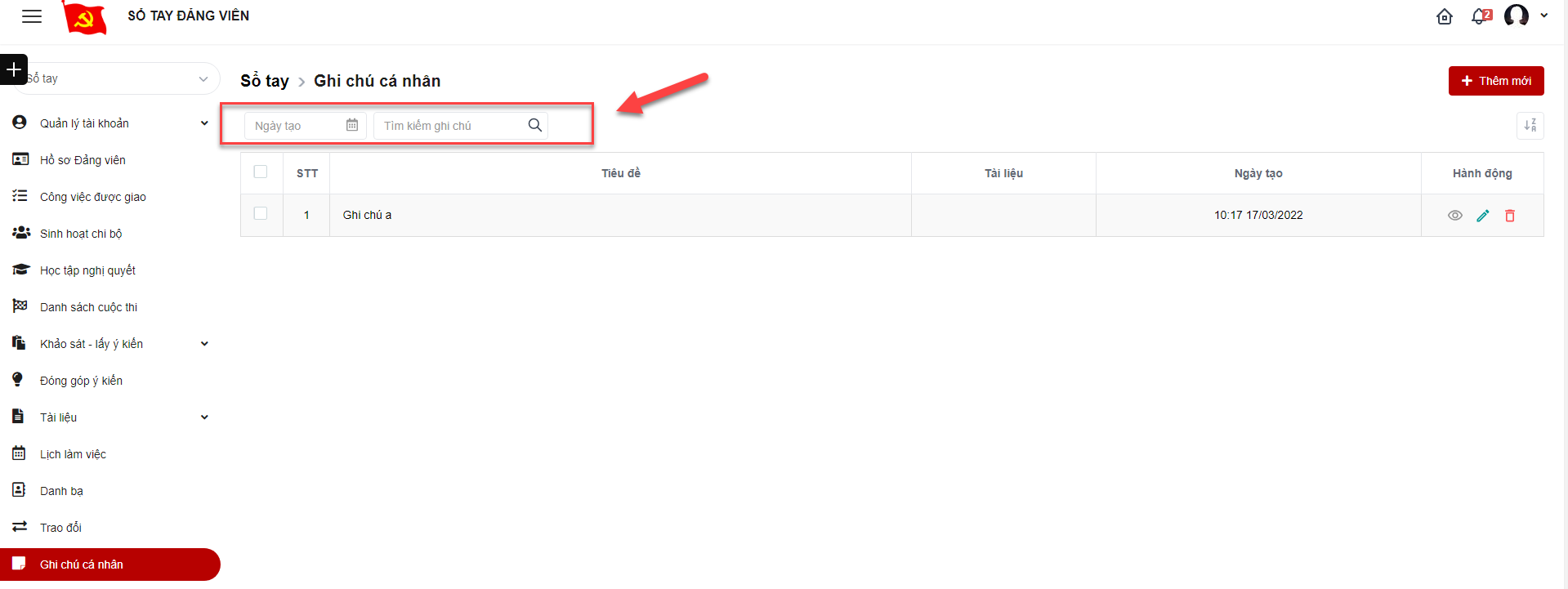 Bước 4: Click icon Tải xuống để tải xuống tài liệu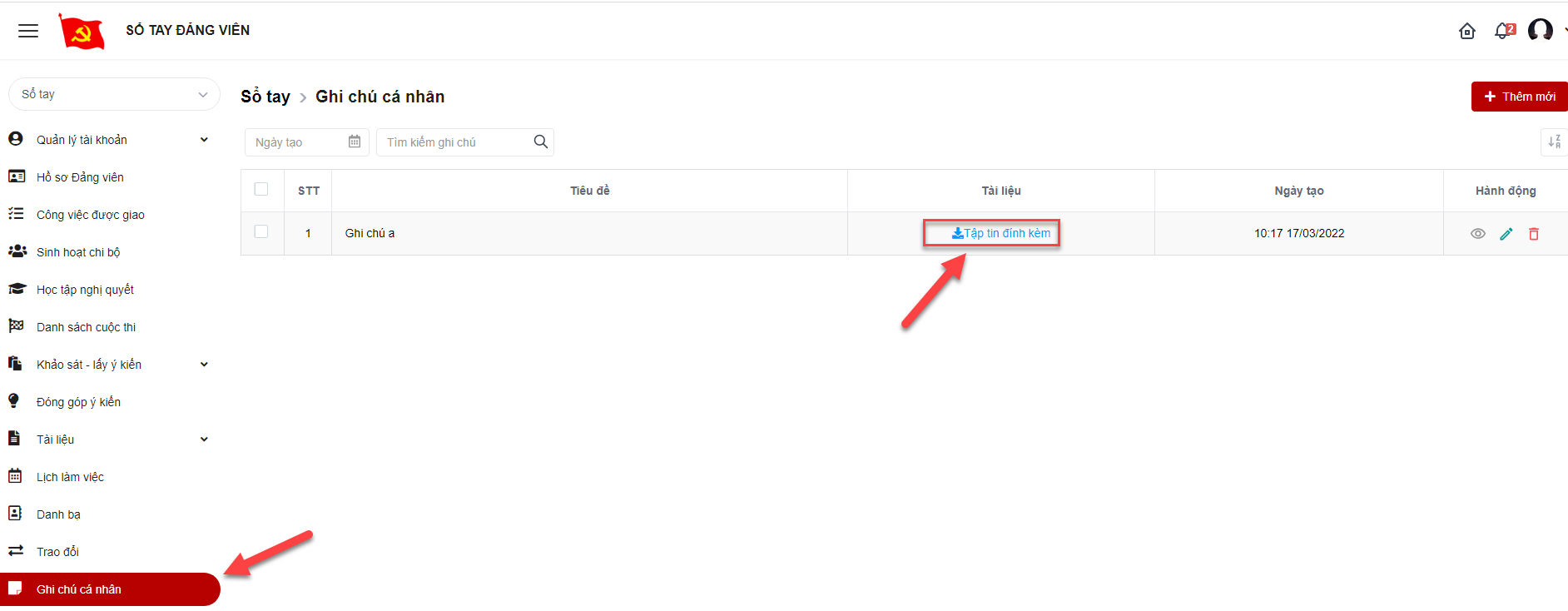 Đơn vị quản lýHiển thị danh sách các đơn vị mà tài khoản có quyền quản lý.Bước 1: Chọn menu Đơn vị quản lý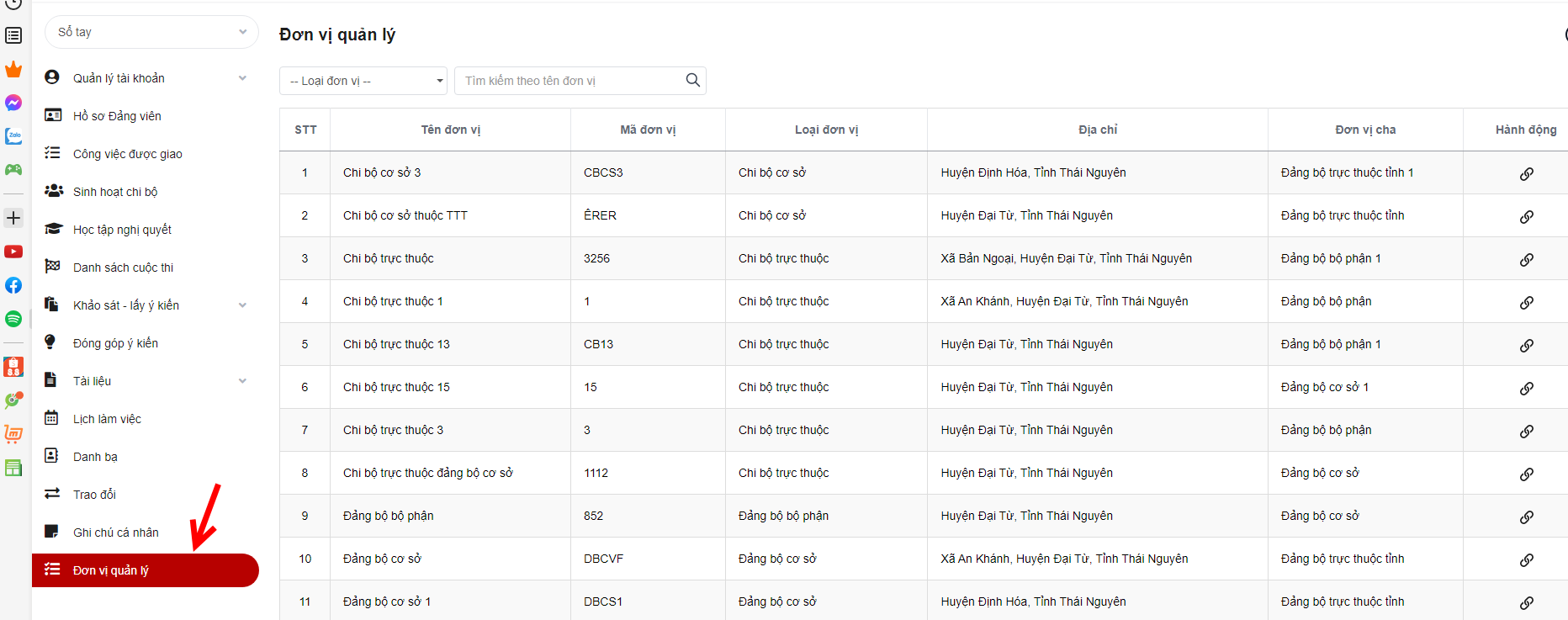 Bước 2: Click icon chi tiết để vào trang đơn vị.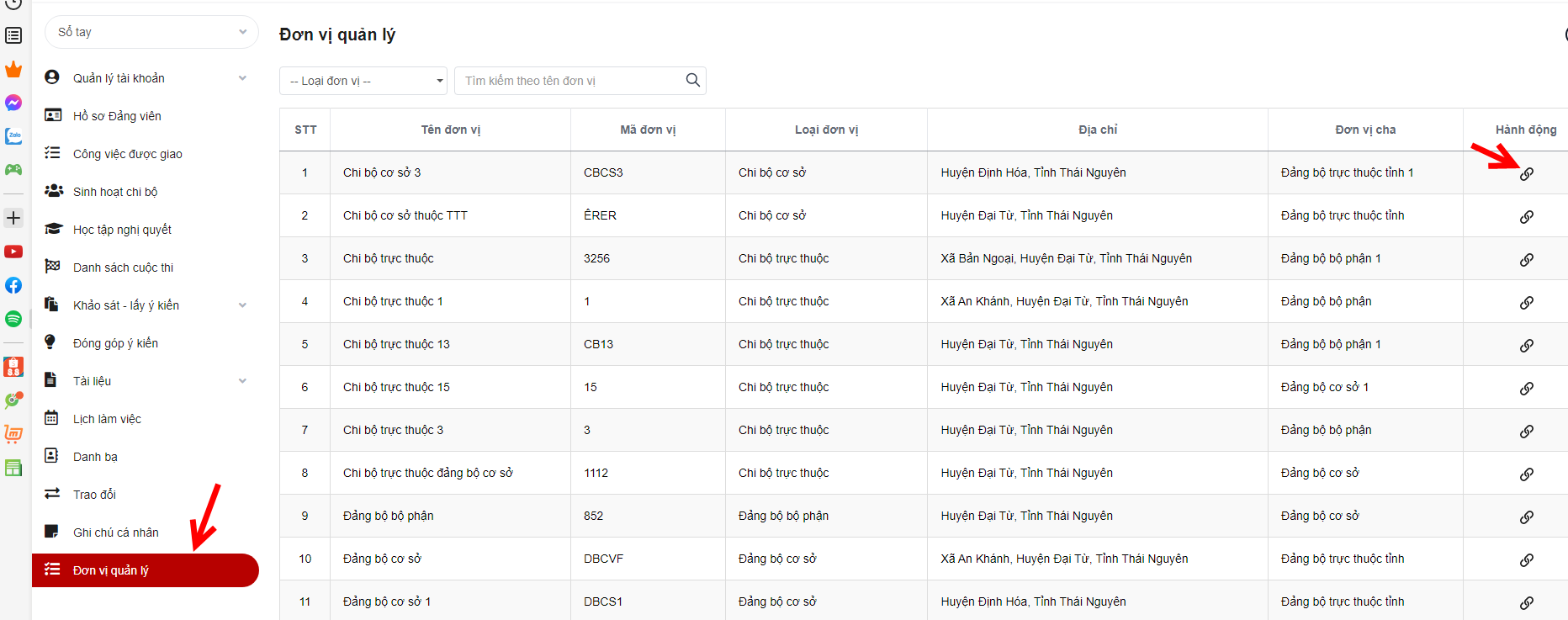 Thuật ngữĐịnh nghĩaGhi chúSTTChức năngMô tảĐối tượng sử dụng1Hồ sơ Đảng viênChỉnh sửa thông tin hồ sơNgười dùng2Đóng góp ý kiến Thực hiện đóng góp ý kiến đến các đơn vị quản lýNgười dùng3Học tập nghị quyếtTham gia học tập nghị quyết- lấy ý kiếnNgười dùng4Danh bạHiển thị danh sách bạn bè, danh sách lời mời kết bạn Người dùng5Công việc được giaoXem chi tiết công việc, báo cáo, phản hồi công việcNgười dùng6Sinh hoạt chi bộPhản ánh sinh hoạt, xem báo cáo sinh hoạt, tải xuống tài liệuNgười dùng7Lịch làm việcXem lịch công việc, lịch sự kiệnNgười dùng8Khảo sát – lấy ý kiến Tham gia khảo sát, tải tài liệuNgười dùng9Văn kiện tài liệuXem chi tiết thư mục, tài liệu, đánh dấu thư mục, tài liệu quan tâmNgười dùng10Trao đổiThêm tin nhắn, thêm nhóm chat, tìm kiếm mọi người.Người dùng11Danh sách cuộc thiTham gia làm bài thiNgười dùng12Học tập nghị quyếtXem chi tiết học tập nghị quyết, tải xuống tài liệuNgười dùng13Ghi chú cá nhânThêm mới, sửa, xóa, tải xuống tài liệu Người dùng14Chuyên đề sinh hoạtTải xuống tài liệuNgười dùng15Quản lý tài khoản Hồ sơ tải khoản , đối mật khẩu Người dùng